Приказ Министра здравоохранения Республики Казахстан № ҚР ДСМ-309/2020 от 21 декабря 2020 годаЗарегистрирован в Министерстве юстиции Республики Казахстан 22 декабря 2020 года № 21858Об утверждении правил и методики формирования тарифов на медицинские услуги, оказываемые в рамках гарантированного объема бесплатной медицинской помощи и (или) в системе обязательного социального медицинского страхованияВ соответствии с подпунктом 64) статьи 7 Кодекса Республики Казахстан от 7 июля 2020 года "О здоровье народа и системе здравоохранения" и подпунктом 2) пункта 3 статьи 16 Закона Республики Казахстан от 19 марта 2010 года "О государственной статистике", ПРИКАЗЫВАЮ:1. Утвердить:1) правила формирования тарифов на медицинские услуги, оказываемые в рамках гарантированного объема бесплатной медицинской помощи и (или) в системе обязательного социального медицинского страхования согласно приложению 1 к настоящему приказу;2) методику формирования тарифов на медицинские услуги, оказываемые в рамках гарантированного объема бесплатной медицинской помощи и (или) в системе обязательного социального медицинского страхования согласно приложению 2 к настоящему приказу.2. Признать утратившими силу некоторые приказы Министерства здравоохранения Республики Казахстан согласно приложению 3 к настоящему приказу.3. Департаменту координации обязательного социального медицинского страхования Министерства здравоохранения Республики Казахстан в установленном законодательством Республики Казахстан порядке обеспечить:1) государственную регистрацию настоящего приказа в Министерстве юстиции Республики Казахстан;2) размещение настоящего приказа на интернет-ресурсе Министерства здравоохранения Республики Казахстан после его официального опубликования;3) в течение десяти рабочих дней после государственной регистрации настоящего приказа в Министерстве юстиции Республики Казахстан предоставление в Юридический департамент Министерства здравоохранения Республики Казахстан сведений об исполнении мероприятий, предусмотренных подпунктами 1) и 2) настоящего пункта.4. Контроль за исполнением настоящего приказа возложить на курирующего вице-министра здравоохранения Республики Казахстан.5. Настоящий приказ вводится в действие по истечении десяти календарных дней после дня его первого официального опубликования.      "СОГЛАСОВАНО"
Бюро национальной статистики
Агентства по стратегическому планированию
и реформам Республики КазахстанПравила формирования тарифов на медицинские услуги, оказываемые в рамках гарантированного объема бесплатной медицинской помощи и (или) в системе обязательного социального медицинского страхованияГлава 1. Общие положения      1. Настоящие Правила формирования тарифов на медицинские услуги, оказываемые в рамках гарантированного объема бесплатной медицинской помощи и (или) в системе обязательного социального медицинского страхования (далее – Правила) разработаны в соответствии с подпунктом 64) статьи 7 Кодекса Республики Казахстан от 7 июля 2020 года "О здоровье народа и системе здравоохранения" (далее – Кодекс) и определяют порядок формирования тарифов на медицинские услуги, оказываемые в рамках гарантированного объема бесплатной медицинской помощи (далее – ГОБМП) и (или) в системе обязательного социального медицинского страхования (далее – ОСМС).      2. В настоящих Правилах используются следующие понятия:      1) административные данные – индивидуальные количественные (измеряемые с помощью чисел) и (или) качественные (выстроенные по определенному принципу и (или) признаку) данные по физическому или юридическому лицу и данные похозяйственного учета, формируемые административными источниками, за исключением первичных статистических данных;      2) фонд социального медицинского страхования (далее – фонд) – некоммерческая организация, производящая аккумулирование отчислений и взносов, а также осуществляющая закуп и оплату услуг субъектов здравоохранения, оказывающих медицинскую помощь в объемах и на условиях, которые предусмотрены договором закупа медицинских услуг, и иные функции, определенные законами Республики Казахстан;      3) уполномоченный орган в области здравоохранения (далее – уполномоченный орган) – центральный исполнительный орган, осуществляющий руководство и межотраслевую координацию в области охраны здоровья граждан Республики Казахстан, медицинской и фармацевтической науки, медицинского и фармацевтического образования, санитарно-эпидемиологического благополучия населения, обращения лекарственных средств и медицинских изделий, качества оказания медицинских услуг (помощи);      4) субъекты здравоохранения – организации здравоохранения, а также физические лица, занимающиеся частной медицинской практикой и фармацевтической деятельностью;      5) пролеченный случай – комплекс медицинских услуг, оказанных пациенту в стационарных и (или) стационарозамещающих условиях с момента поступления до выписки;      6) частный партнер – индивидуальный предприниматель, простое товарищество, консорциум или юридическое лицо, за исключением лиц, выступающих государственными партнерами в соответствии с Законом Республики Казахстан от 31 октября 2015 года "О государственно-частном партнерстве" (далее – Закон РК о ГЧП), заключившие договор государственно-частного партнерства;      7) клинико-затратные группы (далее – КЗГ) – клинически однородные группы заболеваний, сходные по затратам на их лечение;      8) медико-экономический тариф (далее – МЭТ) – средняя стоимость за один пролеченный случай, формируемая на основе клинических протоколов, для оплаты субъектам здравоохранения, оказывающим медицинскую помощь в стационарных и (или) стационарозамещающих условиях детям до восемнадцати лет с онкологическими заболеваниями в рамках ГОБМП;      9) медицинская информационная система – информационная система, обеспечивающая ведение процессов субъектов здравоохранения в электронном формате;      10) государственно-частное партнерство (далее – ГЧП) – форма сотрудничества между государственным партнером и частным партнером, соответствующая признакам, определенным Законом РК о ГЧП;      11) обязательное социальное медицинское страхование – комплекс правовых, экономических и организационных мер по оказанию медицинской помощи потребителям медицинских услуг за счет активов фонда;      12) система обязательного социального медицинского страхования – это совокупность норм и правил, устанавливаемых государством, регулирующих отношения между участниками системы ОСМС;      13) поправочный коэффициент для субъектов ГЧП – это коэффициент, который используется для корректировки итоговой суммы тарифа, подлежащей выплате частному партнеру и организациям здравоохранения;      14) эксплуатационные расходы – издержки, связанные с поддержанием в работоспособном состоянии используемых систем, машин, оборудования, здания и прочие расходы;      15) пилотное тестирование – практическое применение разработанных и ранее не применявшихся тарифов, включающее оплату определенных видов медицинских услуг в определенный период, с целью исследования, анализа перспектив и минимизации рисков применения новых тарифов;      16) референтный субъект здравоохранения – субъект здравоохранения по предоставлению информации для разработки и пересмотра тарифов в рамках ГОБМП и (или) в системе ОСМС;      17) медицинская карта стационарного больного – форма учетной и отчетной документации в области здравоохранения, утвержденная уполномоченным органом и предназначенная для записи данных о состоянии здоровья пациентов, отражающих характер, объем и качество оказанной медицинской помощи в стационаре;      18) тариф – стоимость единицы медицинской услуги или комплекса медицинских услуг, рассчитанная с учетом поправочных коэффициентов, при оказании медицинской помощи в рамках ГОБМП и (или) в системе ОСМС;      19) тарификатор – перечень тарифов на медицинские услуги специализированной медицинской помощи в рамках ГОБМП и (или) в системе ОСМС;      20) формирование тарифов – процесс разработки и утверждения новых, пересмотра и утверждения действующих тарифов на медицинские услуги (комплекс медицинских услуг), оказываемых в рамках ГОБМП и (или) в системе ОСМС;      21) пересмотр тарифа – повышение или снижение размера тарифа, осуществляемое уполномоченным органом в процессе разработки и утверждения новых, пересмотра и утверждения действующих тарифов для обеспечения сбалансированности бюджета ГОБМП и доходов системы ОСМС с обязательствами по оказанию медицинской помощи в рамках ГОБМП и (или) в системе ОСМС;      22) гарантированный объем бесплатной медицинской помощи – объем медицинской помощи, предоставляемой за счет бюджетных средств;      23) тариф за койко-день – тариф для оплаты за день, проведенный пациентом в условиях стационара;      24) субъект цифрового здравоохранения – физические и юридические лица, государственные органы, осуществляющие деятельность или вступающие в общественные отношения в области цифрового здравоохранения (далее – субъект информатизации).      3. Процесс формирования тарифов на медицинские услуги, оказываемые в рамках ГОБМП и (или) в системе ОСМС, основывается на принципах:      1) доступности медицинской помощи – формирование тарифов, а также их совершенствование не приводит к ухудшению доступности населения к медицинской помощи в рамках ГОБМП и (или) в системе ОСМС;      2) прозрачности – обязательное опубликование результатов формирования тарифов, за исключением служебной информации ограниченного распространения;      3) результативности – формирование тарифов по видам медицинской помощи (услугам), ориентированных на достижение стратегических целей, направлений и задач развития системы здравоохранения Республики Казахстан;      4) реалистичности – соответствие размеров тарифов с утвержденными (уточненными, скорректированными) показателями бюджета и размерами активов фонда;      5) последовательности – соблюдение всеми лицами, принимающими участие в процессе формирования тарифов, принятых решений;      6) обоснованности – формирование тарифов на основе нормативных правовых актов и других документов, определяющих необходимость разработки новых и (или) пересмотр действующих тарифов в соответствии с утвержденным планом, а также использование бюджетных средств и активов фонда в соответствии с законодательством Республики Казахстан;      7) регулярности – плановый пересмотр тарифов осуществляется на постоянной основе, но не чаще одного раза в год.Глава 2. Порядок формирования тарифов на медицинские услуги, оказываемые в рамках ГОБМП и (или) в системе ОСМС      4. Для формирования тарифов на медицинские услуги уполномоченным органом определяется рабочий орган, осуществляющий сбор, обработку, хранение, анализ и предоставление информации по вопросам тарифообразования.      5. Формирование тарифов на медицинские услуги, оказываемые в рамках ГОБМП и (или) в системе ОСМС, осуществляется в следующем порядке:      1) утверждение плана работ по формированию тарифов на медицинские услуги (комплекс медицинских услуг), оказываемые в рамках ГОБМП и (или) в системе ОСМС (далее – план);      2) отбор референтных субъектов здравоохранения рабочим органом;       3) сбор финансово-экономической, статистической и клинической информации для расчета тарифов;      4) расчет и моделирование тарифов на основе плана или по инициативе субъекта здравоохранения;      5) пилотное тестирование тарифов на основании решения уполномоченного органа;      6) рассмотрение, согласование и утверждение размера тарифов;      6. Разработка проекта плана осуществляется ежегодно рабочим органом и утверждается уполномоченным органом до конца года, предшествующего планируемому году, с учетом:      1) приоритетов в области здравоохранения согласно документам системы государственного планирования Республики Казахстан;      2) применения в Республике Казахстан новых методов диагностики, лечения и медицинской реабилитации;      3) обоснованных предложений субъектов здравоохранения;       4) сбалансированности бюджета ГОБМП и доходов системы ОСМС с обязательствами по оказанию медицинской помощи в рамках ГОБМП и (или) в системе ОСМС.       Разработка проекта плана осуществляется в разрезе видов медицинской помощи (услуги) с определением мероприятий по введению новых и пересмотру действующих тарифов.      7. План размещается на официальном интернет - ресурсе уполномоченного органа и корпоративном сайте фонда.      8. Внесение изменений и дополнений в утвержденный план допускается не чаще одного раза в полугодие в случаях:      1) принятия нормативных правовых актов, предусматривающих новые виды медицинских услуг или совершенствование методов оплаты за медицинские услуги;      2) совершенствования стандартов оказания медицинской помощи в области здравоохранения;      3) применения в Республике Казахстан новых методов диагностики, лечения и медицинской реабилитации.      9. Отбор референтных субъектов здравоохранения осуществляется рабочим органом с учетом видов медицинской помощи (услуги) на основании следующих критериев:      1) оказание субъектом здравоохранения медицинских услуг в рамках ГОБМП и (или) в системе ОСМС, по которым запланированы разработка и (или) пересмотр тарифов, в течение не менее трехлетнего периода, предшествующего дате отбора;      2) наличие действующего свидетельства об аккредитации, согласно статьи 25 Кодекса;      3) территориальная репрезентативность путем отбора не менее трех субъектов здравоохранения по одному из трех различных областей (городов республиканского значения и столицы);      4) наличие медицинских информационных систем, позволяющих осуществлять персонифицированный учет фактических затрат субъектов здравоохранения, связанных с оказанием медицинской помощи;      5) удельный вес медицинских услуг, по которым запланирована разработка или пересмотр тарифов, не ниже десяти процентов для многопрофильных субъектов здравоохранения и не ниже пятидесяти процентов для специализированных субъектов здравоохранения.      10. Рабочий орган формирует перечень референтных субъектов здравоохранения и отправляет в уполномоченный орган в течение десяти рабочих дней после утверждения плана.      11. Перечень референтных субъектов здравоохранения рассматривается и утверждается уполномоченным органом в течение десяти рабочих дней со дня поступления.      12. Рабочий орган в течение трех рабочих дней со дня утверждения перечня референтных субъектов здравоохранения в письменном виде в произвольной форме уведомляет об этом референтные субъекты здравоохранения.      13. Референтные субъекты здравоохранения в течение десяти рабочих дней со дня получения уведомления, предусмотренного пунктом 12 настоящих Правил, предоставляют рабочему органу финансово-экономическую, статистическую и клиническую информацию с приложением обосновывающих документов (договора, счета-фактуры, финансовые документы, внутренние документы).      Для разработки и (или) пересмотра КЗГ предоставляются:      1) форма, предназначенная для сбора административных данных "Информация по прямым фактическим затратам на один пролеченный случай" согласно приложению 1 к настоящим Правилам;      2) форма, предназначенная для сбора административных данных "Площадь субъекта здравоохранения" согласно приложению 2 к настоящим Правилам;      3) копия технического паспорта объекта;      4) копия штатного расписания;      5) форма, предназначенная для сбора административных данных "Информация о коечном фонде" согласно приложению 3 к настоящим Правилам;      6) форма, предназначенная для сбора административных данных "Информация о потреблении лекарственных средств и медицинских изделий (в том числе реагентов)" согласно приложению 4 к настоящим Правилам;      7) форма, предназначенная для сбора административных данных "Информация о количестве выполненных консультативно-диагностических услугах" согласно приложению 5 к настоящим Правилам;      8) форма, предназначенная для сбора административных данных "Информация о выполненных хирургических операциях" согласно приложению 6 к настоящим Правилам;      9) форма, предназначенная для сбора административных данных "Информация о количестве пациентов, поступивших в отделения анестезиологии, реаниматологии и интенсивной терапии" согласно приложению 7 к настоящим Правилам;      10) форма, предназначенная для сбора административных данных "Информация о фактически занимаемых ставках" согласно приложению 8 к настоящим Правилам;      11) форма, предназначенная для сбора административных данных "Информация о расходах на персонал" согласно приложению 9 к настоящим Правилам;      12) форма, предназначенная для сбора административных данных "Информация о расходах, не связанных с персоналом" согласно приложению 10 к настоящим Правилам.      14. Рабочим органом осуществляется отбор копий медицинских карт стационарного больного выписанных пациентов для обеспечения репрезентативности, по следующей формуле: 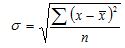 , где:
– стандартное отклонение;
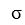 – длительность пребывания каждого случая из генеральной совокупности;
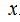 – средняя длительность пребывания генеральной совокупности;
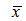 – количество случаев.
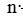       Формирование списка историй болезней осуществляется по пересматриваемому виду заболевания.      Предварительная выборка формируется из генеральной совокупности в каждом субъекте здравоохранения по следующим основным критериям:      1) круглосуточный тип стационара;      2) исключаются случаи с неуказанным или неопределенным полом;      3) койко-день любого случая лежит в пределах доверительного интервала ± 2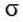 , т.е. ± 95.5 % случаев.
      Итоговая стратифицированная выборка для каждого кода МКБ-9 и МКБ-10 формируется из предварительной выборки и составляет 30-50% этой выборки в каждом субъекте здравоохранения (не менее 30 и не более 120 случаев в год);      Для разработки и (или) пересмотра тарификатора предоставляются:      1) форма, предназначенная для сбора административных данных "Калькуляция стоимости медицинских услуг" согласно приложению 11 к настоящим Правилам;      2) форма, предназначенная для сбора административных данных "Структура расходов субъекта здравоохранения для расчета накладных расходов" согласно приложению 12 к настоящим Правилам;      Для разработки и (или) пересмотра МЭТ предоставляются:      1) форма, предназначенная для сбора административных данных "Расчет МЭТ на один пролеченный случай" согласно приложению 13 к настоящим Правилам;      2) форма, предназначенная для сбора административных данных "Расчет затрат по заработной плате медицинского персонала" согласно приложению 14 к настоящим Правилам;      3) форма, предназначенная для сбора административных данных "Расчет затрат на лекарственные средства и медицинские изделия" согласно приложению 15 к настоящим Правилам;      4) форма, предназначенная для сбора административных данных "Расчет затрат на питание пациентов" согласно приложению 16 к настоящим Правилам;      5) форма, предназначенная для сбора административных данных "Расчет затрат на медицинские услуги" согласно приложению 17 к настоящим Правилам;      6) форма, предназначенная для сбора административных данных "Структура расходов субъекта здравоохранения для расчета накладных расходов" согласно приложению 18 к настоящим Правилам.      Для разработки и (или) пересмотра тарифа за один койко-день предоставляется форма, предназначенная для сбора административных данных "Информация по объему финансирования и количеству койко-дней на очередной плановый период" согласно приложению 19 к настоящим Правилам.      Для разработки и (или) пересмотра тарифа на транспортные услуги медицинской авиации предоставляются ценовые предложения поставщиков, оказывающих авиационные транспортные услуги (не менее 3 ценовых предложений).      15. В случае разработки и (или) пересмотра тарифов, не включенных в пунктах 13 и 14 настоящих Правил, рабочий орган запрашивает у референтных субъектов здравоохранения финансово-экономическую, статистическую и клиническую информацию по формам, предварительно согласованным с уполномоченным органом.      16. Субъект информатизации предоставляет рабочему органу доступ к электронным информационным ресурсам и информационным системам здравоохранения после предоставления официального запроса с указанием данных ответственного лица и требуемого срока действия доступа. Рабочий орган использует предоставленный доступ в соответствии с требованиями статьи 62 Кодекса, обеспечивающей защиту персональных медицинских данных физических лиц (пациентов).      17. Референтные субъекты здравоохранения предоставляют рабочему органу информацию, указанную в пунктах 13 и 14 настоящих Правил в бумажном или электронном формате согласно Закону Республики Казахстан от 7 января 2003 года "Об электронном документе и электронной цифровой подписи" (далее – Закон РК об электронном документе) в соответствии со следующими требованиями:      1) материалы заявки прошиваются, пронумеровываются и заверяются печатью при ее наличии и подписью руководителя референтного субъекта здравоохранения, либо лицом, замещающим его, либо заместителем руководителя, в компетенцию которого входят вопросы бухгалтерского учета и финансов;      2) финансовые документы подписываются руководителем и главным бухгалтером референтного субъекта здравоохранения либо лицами, замещающими их, и заверяются печатью референтного субъекта здравоохранения при ее наличии;      3) информация, предоставляемая в электронном формате, оформляется референтными субъектами здравоохранения в соответствии с Законом РК об электронном документе.      18. В случае расхождения статистических данных, полученных из нескольких источников, рабочий орган принимает для расчета статистические данные с наименьшими численными показателями.       19. Рабочий орган не позднее десяти рабочих дней со дня получения информации, указанной в пунктах 13 и 14 настоящих Правил, проверяет полноту представленных материалов и в письменном виде в произвольной форме уведомляет референтные субъекты здравоохранения о принятии материалов к рассмотрению или возвращает на доработку.       20. Расчет и моделирование тарифов, выполняется рабочим органом на основе плана и включает следующие мероприятия:      1) проведение расчетов и анализ полученных результатов;      2) моделирование результатов расчета тарифов;      3) разработка предложений по выбору вида тарифа;      4) формирование проекта перечня тарифов;       5) предоставление результатов расчета и моделирования тарифов уполномоченному органу.      21. Перед расчетом и моделированием тарифов рабочим органом выполняется анализ полученной информации на предмет соответствия стандартам организации оказания медицинской помощи и клиническим протоколам и соответствия предельным ценам на торговое наименование лекарственного средства или медицинского изделия, или международное непатентованное наименование лекарственного средства или техническую характеристику медицинского изделия в рамках ГОБМП и в системе ОСМС.       При отсутствии предельных цен на лекарственные средства, медицинские изделия и расходные материалы к медицинским изделиям используются документы, обосновывающие применяемые цены (копии договоров или не менее трех прайс-листов по каждому лекарственному средству, медицинскому изделию и расходному материалу к медицинским изделиям).      22. Расчет тарифов осуществляется рабочим органом в течение 6 месяцев со дня получения от референтных субъектов здравоохранения информации, с учетом требований, установленных пунктами 17, 19 настоящих Правил в соответствии с Методикой.      23. Моделирование результатов расчета тарифов осуществляется с целью оценки влияния разработанных и действующих тарифов на:      1) объемы потребления медицинской помощи в рамках ГОБМП и (или) в системе ОСМС;      2) расходы, связанные с оказанием медицинских услуг в рамках ГОБМП и (или) в системе ОСМС.      24. Моделирование результатов расчета тарифов осуществляется рабочим органом в сроки проведения расчета тарифов с учетом следующей информации:      1) год, предшествующий текущему финансовому году;      2) текущий финансовый год с учетом освоения до конца года.      В случае отсутствия статистических данных для моделирования результатов расчета тарифов применяются данные, определенные на основании экспертной оценки.      25. По итогам расчета и моделирования тарифов рабочий орган формирует отчет о разработке и (или) пересмотре тарифов (далее – Отчет), включающий:      1) результаты расчетов и анализ полученных данных;      2) результаты моделирования рассчитанных тарифов;      3) предложения по выбору вида тарифа с указанием международного опыта в случае применения новой услуги или пересмотра тарифа;      4) проект перечня тарифов.      26. Отчет направляется рабочим органом в уполномоченный орган в срок установленный планом или на основании запроса уполномоченного органа.       27. Уполномоченный орган в течение десяти рабочих дней со дня получения Отчета рассылает запросы по компетенции в соответствующие подразделения и подведомственные организации, проводит экспертизу полученных материалов и формирует заключение на предмет:      1) соответствия результатов расчета и моделирования тарифов требованиям настоящих Правил и (или) Методики;      2) соответствие стратегическим, программным документам Республики Казахстан в области здравоохранения;      3) целесообразности выбора вида тарифа, в том числе по введению нового вида тарифов;      4) целесообразности осуществления дополнительных бюджетных расходов и расходов средств системы ОСМС в связи с введением предлагаемых рассчитанных и пересмотром действующих тарифов;      5) целесообразности и необходимости пересмотра тарифов на другие медицинские услуги.      28. Рабочий орган предоставляет первичные документы, на основании которых осуществлялись расчет и моделирование тарифов, по запросу уполномоченного органа.       29. В случае формирования уполномоченным органом отрицательного заключения по основаниям, предусмотренным подпунктами 1) и 2) пункта 27 настоящих Правил отчет возвращается рабочему органу на доработку в течение десяти рабочих дней со дня получения заключения.      30. Уполномоченный орган в течение пяти рабочих дней со дня получения доработанного отчета формируют повторное заключение в порядке, предусмотренном пунктами 27 и 28 настоящих Правил.      31. Положительное решение уполномоченного органа о введении новых и (или) пересмотре действующих тарифов принимается с учетом соблюдения принципов формирования тарифов, установленных пунктом 3 настоящих Правил с указанием:      1) сроков их введения;      2) необходимости проведения пилотного тестирования тарифов в масштабах субъекта (субъектов) здравоохранения и (или) региона и (или) республики;      3) продолжительности проведения пилотного тестирования тарифов;      4) рекомендаций по пересмотру других тарифов.      32. Пилотное тестирование тарифов проводится на основании решения уполномоченного органа, в информационных системах здравоохранения, с участием субъектов здравоохранения.      33. Пилотное тестирование тарифов проводится в следующем порядке:      1) разработка информационных систем здравоохранения субъектом информатизации;      2) ввод данных в информационные системы здравоохранения для проведения пилотного тестирования тарифов субъектами здравоохранения;      3) проведение анализа полученных данных из информационных систем здравоохранения рабочим органом;      4) формирование отчета рабочим органов по результатам пилотного тестирования тарифов.      34. Решение о доработке новых и (или) пересмотре действующих тарифов включает конкретные финансово-экономические, статистические и клинические параметры, требующие доработки.       При пересмотре тарифов в течение финансового года, в расчете применяются данные с учетом фактического исполнения за прошедшие отчетные периоды текущего финансового года.      35. В случае принятия уполномоченным органом решения о доработке новых и (или) пересмотре действующих тарифов:      1) рабочий орган в течение тридцати рабочих дней со дня принятия такого решения осуществляет доработку новых и (или) пересмотр действующих тарифов;      2) уполномоченный орган предоставляет повторное заключение, в порядке, предусмотренном пунктами 27 и 28 настоящих Правил.      36. Тарифы на медицинские услуги, предоставляемые в рамках ГОБМП и (или) в системе ОСМС подлежат утверждению уполномоченным органом в соответствии с подпунктом 65) статьи 7 Кодекса.      37. Копия акта уполномоченного органа, принятие которого предусмотрено пунктом 36 настоящих Правил, направляется субъекту информатизации, рабочему органу в течение трех рабочих дней со дня принятия. Субъект информатизации вводит соответствующую информацию в электронные информационные ресурсы и информационные системы здравоохранения в течение 10 рабочих дней со дня получения.      38. Решение уполномоченного органа отклонить введение новых и (или) пересмотр действующих тарифов принимается с учетом соблюдения принципов формирования тарифов, установленных пунктом 3 настоящих Правил, с указанием оснований для принятия такого решения.       39. Субъект здравоохранения, оказывающий медицинскую помощь в рамках ГОБМП и (или) в системе ОСМС обращается в уполномоченный орган с заявлением на разработку и (или) пересмотр тарифов, по форме согласно приложению 20 к настоящим Правилам.      40. Уполномоченный орган рассматривает заявление субъекта здравоохранения и уведомляет о принятом решении в сроки, установленные Законом Республики Казахстан от 12 января 2007 года "О порядке рассмотрения обращений физических и юридических лиц".      41. Заявление субъекта здравоохранения передается уполномоченным органом в рабочий орган для расчета и моделирования тарифов в случае, если разработка и (или) пересмотр тарифов по соответствующему виду медицинской помощи (услуги) предусмотрены планом.      42. В случае, если разработка, пересмотр тарифов не предусмотрены планом, уполномоченный орган учитывает заявление субъекта здравоохранения при:      1) формировании плана на следующий плановый год;      2) внесении изменений и дополнений в утвержденный План по основаниям, предусмотренным пунктом 8 настоящих Правил.      43. В случае, если метод диагностики, лечения и медицинской реабилитации, для оплаты которого планируется разработка и (или) пересмотр тарифов, не допущен к применению на территории Республики Казахстан в рамках ГОБМП и (или) в системе ОСМС, уполномоченный орган оставляет заявление субъекта здравоохранения без рассмотрения.       Субъект здравоохранения повторно направляет уполномоченному органу заявление, предусмотренное пунктом 39 настоящих Правил, после получения соответствующего разрешения на применение нового метода диагностики, лечения и медицинской реабилитации на территории Республики Казахстан в рамках ГОБМП и (или) в системе ОСМС.      44. Моделирование результатов расчета тарифов осуществляется рабочим органом в порядке и сроки, установленные пунктами 23 и 24 настоящих Правил.      45. При разработке и (или) пересмотре тарифов рабочий орган проводит анализ и мониторинг применения и эффективности тарифов на медицинские услуги (комплекс медицинских услуг), оказываемые в рамках ГОБМП и (или) в системе ОСМС (далее – мониторинг) и осуществляет сбор актуальной и объективной информации о влиянии тарифов на:       1) объемы потребления медицинских услуг в рамках ГОБМП и (или) в системе ОСМС;      2) доступность оказываемых медицинских услуг в рамках ГОБМП и (или) в системе ОСМС;      3) развитие конкуренции в сфере оказания медицинских услуг.      46. Мониторинг осуществляется ежеквартально рабочим органом в разрезе:      1) видов оказания медицинской помощи (услуги) в рамках ГОБМП и (или) в системе ОСМС;      2) видов тарифов.      47. Отчет о мониторинге, включающем предложения по совершенствованию тарифов формируется рабочим органом ежеквартально и по итогам года в ноябре текущего года и предоставляется уполномоченному органу не позднее 25 числа месяца, следующего за отчетным.      48. Рассмотрение, согласование и утверждение тарифов осуществляется в порядке, предусмотренном пунктами 27 - 36 настоящих Правил.Форма, предназначенная для сбора административных данных "Информация по прямым фактическим затратам на один пролеченный случай"*      Представляется: Рабочий орган      Форма административных данных размещена на интернет-ресурсе: https://www.dsm.gov.kz      Индекс: 1-ПФЗ      Периодичность: по мере необходимости      Круг лиц, представляющих информацию: Референтные субъекты здравоохранения      Срок представления формы: в течение 10 рабочих дней со дня получения уведомления      (продолжение)      Примечание:      * – заполняется согласно медицинской карты стационарного больного, утвержденной уполномоченным органом       Расшифровка аббревиатур:      КАТО – классификатор административно-территориальных объектов;      МКБ-9 – Международная статистическая классификация болезней и проблем, связанных со здоровьем 9 пересмотра;      МКБ-10 – Международная статистическая классификация болезней и проблем, связанных со здоровьем 10 пересмотра;      ЛС – лекарственные средства;      ИИН – индивидуальный идентификационный номер;      МИ – медицинские изделия      ОАРИТ – отделение анестезиологии, реанимации и интенсивной терапии;      МНН – международное непатентованное название.      Руководитель субъекта здравоохранения: ______________________________________________
                              (Должность, фамилия, имя, отчество (при его наличии)/подпись)
      Руководитель структурного подразделения субъекта
      здравоохранения __________________________________________________
                  (Должность, фамилия, имя, отчество (при его наличии)/подпись)
      Ответственный исполнитель: ____________________________________________
                        (Должность, фамилия, имя, отчество (при его наличии)/подпись):
      Телефон исполнителя:____________________
      Электронный адрес исполнителя: ____________________      Пояснение по заполнению формы, предназначенной для сбора административных данных "Информация по прямым фактическим затратам на один пролеченный случай"Глава 1. Общие положения      1. Настоящее пояснение определяет единые требования по заполнению формы, предназначенной для сбора административных данных "Информация по прямым фактическим затратам на один пролеченный случай" (далее – Форма);      2. Форма заполняется референтными субъектами здравоохранения и предоставляется в Рабочий орган;      3. Форма подписывается руководителем организации, выступающей субъектами здравоохранения, либо лицом, исполняющим его обязанности, с указанием его фамилии и инициалов;      4. Форма предоставляется в течение 10 рабочих дней со дня получения уведомления;      5. Форма заполняется на государственном и русском языках.Глава 2. Заполнение формы      6. В графе 1 указывается порядковый номер;      7. В графах 2-3 указываются наименование региона и код по КАТО;      8. В графе 4 указывается наименование субъекта здравоохранения;      10. В графах 5-9 указываются ИИН пациента, номер истории болезни, дата госпитализации, дата выписки, наименование отделения выписки, согласно медицинской карты стационарного больного;      11. В графе 10 указывается наименование подразделения, где была применена медицинская услуга и использованы лекарственные средства и медицинские изделия;      12. В графах 11-12 указываются код основного диагноза (МКБ-10) и операция (МКБ-9);      13. В графах 13-14 указываются код и наименование медицинской услуги по тарификатору;      14. В графах 15-25 указываются данные по лекарственным средствам и медицинским изделиям, которые назначались пациентам.Форма, предназначенная для сбора административных данных "Площадь субъекта здравоохранения"      Представляется: Рабочий орган      Форма административных данных размещена на интернет-ресурсе: https://www.dsm.gov.kz      Индекс: 2-ПСЗ       Периодичность: по мере необходимости      Круг лиц, представляющих информацию: Референтные субъекты здравоохранения      Срок представления формы: в течение 10 рабочих дней со дня получения уведомления            Расшифровка аббревиатур:
      ОАРИТ – отделение анестезиологии, реанимации и интенсивной терапии.
      Руководитель субъекта здравоохранения: _____________________________________________ М.П.
                              (Должность, фамилия, имя, отчество (при его наличии)/подпись)
Руководитель структурного подразделения субъекта
здравоохранения: ______________________________________________________________
                  (Должность, фамилия, имя, отчество (при его наличии)/подпись)
Ответственный исполнитель: _____________________________________________________________
                              (Должность, фамилия, имя, отчество (при его наличии)/подпись)
Телефон исполнителя: ____________________
Электронный адрес исполнителя: ____________________Пояснение по заполнению формы, предназначенной для сбора административных данных "Площадь субъекта здравоохранения"      Глава 1. Общие положения      1. Настоящее пояснение определяет единые требования по заполнению формы, предназначенной для сбора административных данных "Площадь субъекта здравоохранения" (далее – Форма);      2. Форма заполняется референтными субъектами здравоохранения и предоставляется в Рабочий орган;      3. Форма подписывается руководителем организации, выступающей субъектами здравоохранения, либо лицом, исполняющим его обязанности, с указанием его фамилии и инициалов;      4. Форма предоставляется в течение 10 рабочих дней со дня получения уведомления;      5. Форма заполняется на государственном и русском языках.      6. Наименование и количество подразделений должны соответствовать наименованиям подразделений в приложениях 8 и 9.      Глава 2. Заполнение формы      7. В графе 1 указывается порядковый номер;      8. В графе 2 указывается наименование отделения согласно утвержденному штатному расписанию субъекта здравоохранения за исследуемый период;      9. В графе 3 указывается данные по площади в м2 согласно техническому паспорту субъекта здравоохранения.Форма, предназначенная для сбора административных данных "Информация о коечном фонде"      Представляется: Рабочий орган      Форма административных данных размещена на интернет-ресурсе: https://www.dsm.gov.kz      Индекс: 3-КФ       Периодичность: по мере необходимости      Круг лиц, представляющих информацию: Референтные субъекты здравоохранения      Срок представления формы: в течение 10 рабочих дней со дня получения уведомления      Руководитель субъекта здравоохранения: _________________________________ М.П.
                        (Должность, фамилия, имя, отчество (при его наличии)/подпись)
      Руководитель структурного подразделения субъекта
      здравоохранения: __________________________________________________
                  (Должность, фамилия, имя, отчество (при его наличии)/подпись)
      Ответственный исполнитель: ________________________________________________
                        (Должность, фамилия, имя, отчество (при его наличии)/подпись)
      Телефон исполнителя: ______________________________________________________
      Электронный адрес исполнителя: ________________________Пояснение по заполнению формы, предназначенной для сбора административных данных "Информация о коечном фонде"      Глава 1. Общие положения      1. Настоящее пояснение определяет единые требования по заполнению формы, предназначенной для сбора административных данных "Информация о коечном фонде" (далее – Форма);      2. Форма заполняется референтными субъектами здравоохранения и предоставляется в Рабочий орган;      3. Форма подписывается руководителем организации, выступающей субъектами здравоохранения, либо лицом, исполняющим его обязанности, с указанием его фамилии и инициалов;      4. Форма предоставляется в течение 10 рабочих дней со дня получения уведомления;      5. Форма заполняется на государственном и русском языках.      Глава 2. Заполнение формы      6. В графе 1 указывается порядковый номер;      7. В графе 2 указывается наименование подразделения;      8. В графе 3 указывается число коек согласно внутреннему приказу субъекта здравоохранения о коечном фонде за исследуемый период.Форма, предназначенная для сбора административных данных "Информация о потреблении лекарственных средств и медицинских изделий (в том числе реагентов)"      Представляется: Рабочий орган      Форма административных данных размещена на интернет-ресурсе: https://www.dsm.gov.kz      Индекс: 4-ПЛСиМИ      Периодичность: по мере необходимости      Круг лиц, представляющих информацию: Референтные субъекты здравоохранения      Срок представления формы: в течение 10 рабочих дней со дня получения уведомления            Руководитель субъекта здравоохранения: _______________________________________________ М.П.
                                    (Должность, фамилия, имя, отчество (при его наличии)/подпись)
      Руководитель структурного подразделения субъекта
      здравоохранения: _________________________________________________
                  (Должность, фамилия, имя, отчество (при его наличии)/подпись)
      Ответственный исполнитель: _______________________________________________
                        (Должность, фамилия, имя, отчество (при его наличии)/подпись)
      Телефон исполнителя: ____________________
      Электронный адрес исполнителя: ____________________      Пояснение по заполнению формы, предназначенной для сбора административных данных "Информация о потреблении лекарственных средств и медицинских изделий (в том числе реагентов)"      Глава 1. Общие положения      1. Настоящее пояснение определяет единые требования по заполнению формы, предназначенной для сбора административных данных "Информация о потреблении лекарственных средств и медицинских изделий (в том числе реагентов)" (далее – Форма);      2. Форма заполняется референтными субъектами здравоохранения и предоставляется в Рабочий орган;      3. Форма подписывается руководителем организации, выступающей субъектами здравоохранения, либо лицом, исполняющим его обязанности, с указанием его фамилии и инициалов;      4. Форма предоставляется в течение 10 рабочих дней со дня получения уведомления;      5. Форма заполняется на государственном и русском языках.      Глава 2. Заполнение формы      6. В графе 1 указывается порядковый номер;      7. В графе 2 указывается наименование подразделения;      8. В графе 3 указывается количество отпущенных лекарственных средств в отделения, согласно данным бухгалтерского учета и финансовой отчетности субъекта здравоохранения за исследуемый период.Форма, предназначенная для сбора административных данных "Информация о количестве выполненных консультативно-диагностических услугах"      Представляется: Рабочий орган      Форма административных данных размещена на интернет-ресурсе: https://www.dsm.gov.kz      Индекс: 5-КВКДУ      Периодичность: по мере необходимости      Круг лиц, представляющих информацию: Референтные субъекты здравоохранения      Срок представления формы: в течение 10 рабочих дней со дня получения уведомления            Руководитель субъекта здравоохранения: _______________________________________________ М.П.
                                    (Должность, фамилия, имя, отчество (при его наличии)/подпись)
      Руководитель структурного подразделения субъекта
      здравоохранения: _________________________________________________
                  (Должность, фамилия, имя, отчество (при его наличии)/подпись)
      Ответственный исполнитель: ________________________________________________
                        (Должность, фамилия, имя, отчество (при его наличии)/подпись)
      Телефон исполнителя: ___________________
      Электронный адрес исполнителя: ____________________      Пояснение по заполнению формы, предназначенной для сбора административных данных "Информация о количестве выполненных консультативно-диагностических услугах"Глава 1. Общие положения      1. Настоящее пояснение определяет единые требования по заполнению формы, предназначенной для сбора административных данных "Информация о количестве выполненных консультативно-диагностических услугах" (далее – Форма);      2. Форма заполняется референтными субъектами здравоохранения и предоставляется в Рабочий орган;      3. Форма подписывается руководителем организации, выступающей субъектами здравоохранения, либо лицом, исполняющим его обязанности, с указанием его фамилии и инициалов;      4. Форма предоставляется в течение 10 рабочих дней со дня получения уведомления;      5. Форма заполняется на государственном и русском языках.      Глава 2. Заполнение формы      6. В графе 1 указывается порядковый номер;      7. В графе 2 указывается наименование подразделения;      8. В графе 3 указывается общее количество исследований/услуг в параклиническом отделении, согласно внутренним журналам учета консультативно-диагностических услуг субъекта здравоохранения за исследуемый период. При наличии нескольких параклинических отделений необходимо указать общее количество исследований/услуг в разрезе отделений.Форма, предназначенная для сбора административных данных "Информация о выполненных хирургических операциях"      Представляется: Рабочий орган      Форма административных данных размещена на интернет-ресурсе: https://www.dsm.gov.kz      Индекс: 6-ВХО      Периодичность: по мере необходимости      Круг лиц, представляющих информацию: Референтные субъекты здравоохранения      Срок представления формы: в течение 10 рабочих дней со дня получения уведомления            Руководитель субъекта здравоохранения: ______________________________________________ М.П.                                          (Должность, фамилия, имя, отчество (при его наличии)/подпись)
      Руководитель структурного подразделения субъекта
      здравоохранения: __________________________________________________
                  (Должность, фамилия, имя, отчество (при его наличии)/подпись)
      Ответственный исполнитель: _________________________________________________
                        (Должность, фамилия, имя, отчество (при его наличии)/подпись)
      Телефон исполнителя: ____________________
      Электронный адрес исполнителя: ____________________      Пояснение по заполнению формы, предназначенной для сбора административных данных "Информация о выполненных хирургических операциях"      Глава 1. Общие положения      1. Настоящее пояснение определяет единые требования по заполнению формы, предназначенной для сбора административных данных "Информация о выполненных хирургических операциях" (далее – Форма);      2. Форма заполняется референтными субъектами здравоохранения и предоставляется в Рабочий орган;      3. Форма подписывается руководителем организации, выступающей субъектами здравоохранения, либо лицом, исполняющим его обязанности, с указанием его фамилии и инициалов;      4. Форма предоставляется в течение 10 рабочих дней со дня получения уведомления;      5. Форма заполняется на государственном и русском языках.      Глава 2. Заполнение формы      6. В графе 1 указывается порядковый номер;      7. В графе 2 указывается наименование подразделения;      8. В графе 3 указывается количество операций согласно журналу операций субъекта здравоохранения за исследуемый период.Форма, предназначенная для сбора административных данных "Информация о количестве пациентов, поступивших в отделения анестезиологии, реаниматологии и интенсивной терапии"      Представляется: Рабочий орган      Форма административных данных размещена на интернет-ресурсе: https://www.dsm.gov.kz      Индекс: 7-КППО       Периодичность: по мере необходимости      Круг лиц, представляющих информацию: Референтные субъекты здравоохранения      Срок представления формы: в течение 10 рабочих дней со дня получения уведомления            Расшифровка аббревиатур:
      ОАРИТ – отделение анестезиологии, реанимации и интенсивной терапии.
      Руководитель субъекта здравоохранения: _______________________________________________ М.П.
                                    (Должность, фамилия, имя, отчество (при его наличии)/подпись)
      Руководитель структурного подразделения субъекта
      здравоохранения: __________________________________________________
                  (Должность, фамилия, имя, отчество (при его наличии)/подпись)
      Ответственный исполнитель: _________________________________________________
                        (Должность, фамилия, имя, отчество (при его наличии)/подпись)
      Телефон исполнителя: ____________________
      Электронный адрес исполнителя: ____________________      Пояснение по заполнению формы, предназначенной для сбора административных данных "Информация о количестве пациентов, поступивших в отделения анестезиологии, реаниматологии и интенсивной терапии"      Глава 1. Общие положения      1. Настоящее пояснение определяет единые требования по заполнению формы, предназначенной для сбора административных данных "Информация о количестве пациентов, поступивших в отделения анестезиологии, реаниматологии и интенсивной терапии" (далее – Форма);      2. Форма заполняется референтными субъектами здравоохранения и предоставляется в Рабочий орган;      3. Форма подписывается руководителем организации, выступающей субъектами здравоохранения, либо лицом, исполняющим его обязанности, с указанием его фамилии и инициалов;      4. Форма предоставляется в течение 10 рабочих дней со дня получения уведомления;      5. Форма заполняется на государственном и русском языках.      Глава 2. Заполнение формы      6. В графе 1 указывается порядковый номер;      7. В графе 2 указывается наименование подразделения;      8. В графе 3 указывается количество пациентов, поступивших в отделениях анестезиологии, реанимации и интенсивной терапии согласно журналу учета больных ОАРИТ субъекта здравоохранения за исследуемый период. В случае наличия в субъекте здравоохранения более одного ОАРИТ необходимо показать данные по каждому ОАРИТ отдельно.Форма, предназначенная для сбора административных данных "Информация о фактически занимаемых ставках"      Представляется: Рабочий орган      Форма административных данных размещена на интернет-ресурсе: https://www.dsm.gov.kz      Индекс: 8-ФЗС      Периодичность: по мере необходимости      Круг лиц, представляющих информацию: Референтные субъекты здравоохранения      Срок представления формы: в течение 10 рабочих дней со дня получения уведомления            Расшифровка аббревиатур:
      ОАРИТ – отделение анестезиологии, реанимации и интенсивной терапии;
      УЗИ – ультразвуковое исследование.
      Руководитель субъекта здравоохранения: _____________________________________________ М.П.
                                    (Должность, фамилия, имя, отчество (при его наличии)/подпись)
      Руководитель структурного подразделения субъекта
      здравоохранения: __________________________________________________
                  (Должность, фамилия, имя, отчество (при его наличии)/подпись)
      Ответственный исполнитель: _________________________________________________
                              (Должность, фамилия, имя, отчество (при его наличии)/подпись)
      Телефон исполнителя: ____________________
      Электронный адрес исполнителя: ____________________      Пояснение по заполнению формы, предназначенной для сбора административных данных "Информация о фактически занимаемых ставках"      Глава 1. Общие положения      1. Настоящее пояснение определяет единые требования по заполнению формы, предназначенной для сбора административных данных "Информация о фактически занимаемых ставках" (далее – Форма);      2. Форма заполняется референтными субъектами здравоохранения и предоставляется в Рабочий орган;      3. Форма подписывается руководителем организации, выступающей субъектами здравоохранения, либо лицом, исполняющим его обязанности, с указанием его фамилии и инициалов;      4. Форма предоставляется в течение 10 рабочих дней со дня получения уведомления;      5. Форма заполняется на государственном и русском языках;      6. Наименование и количество структурных подразделений должны соответствовать наименованиям структурных подразделений в приложениях 2 и 9.      Глава 2. Заполнение формы      7. В графе 1 указывается порядковый номер;      8. В графе 2 указывается наименование подразделения;      9. В графе 3 указывается количество фактически занимаемых ставок.Форма, предназначенная для сбора административных данных "Информация о расходах на персонал"      Представляется: Рабочий орган      Форма административных данных размещена на интернет-ресурсе: https://www.dsm.gov.kz      Индекс: 9-ИРП      Периодичность: по мере необходимости      Круг лиц, представляющих информацию: Референтные субъекты здравоохранения      Срок представления формы: в течение 10 рабочих дней со дня получения уведомления            Расшифровка аббревиатур:
      ОАРИТ – отделение анестезиологии, реанимации и интенсивной терапии.
      Руководитель субъекта здравоохранения: ____________________________________________ М.П.
                                    (Должность, фамилия, имя, отчество (при его наличии)/подпись)
      Руководитель структурного подразделения субъекта
      здравоохранения: __________________________________________________
                  (Должность, фамилия, имя, отчество (при его наличии)/подпись)
      Ответственный исполнитель: _________________________________________________
                              (Должность, фамилия, имя, отчество (при его наличии)/подпись)
      Телефон исполнителя: ____________________
      Электронный адрес исполнителя: ____________________Пояснение по заполнению формы, предназначенной для сбора административных данных "Информация о расходах на персонал"      Глава 1. Общие положения      1. Настоящее пояснение определяет единые требования по заполнению формы, предназначенной для сбора административных данных "Информация о расходах на персонал" (далее – Форма);      2. Форма заполняется референтными субъектами здравоохранения и предоставляется в Рабочий орган;      3. Форма подписывается руководителем организации, выступающей субъектами здравоохранения, либо лицом, исполняющим его обязанности, с указанием его фамилии и инициалов;      4. Форма предоставляется в течение 10 рабочих дней со дня получения уведомления;      5. Форма заполняется на государственном и русском языках;      6. Наименование и количество структурных подразделений должны соответствовать наименованиям структурных подразделений в приложениях 2 и 8.      Глава 2. Заполнение формы      6. В графе 1 указывается порядковый номер;      7. В графе 2 указывается наименование подразделения;      8. В графе 3 указывается заработная плата по спецификам 111-114 в тенге;      9. В графе 4 указывается взносы работодателей по спецификам 121-122 в тенге;      10. В графе 5 указывается сумма заработной платы и взносы работодателей в тенге согласно данным бухгалтерского учета и финансовой отчетности субъекта здравоохранения за исследуемый период.Форма, предназначенная для сбора административных данных "Информация о расходах, не связанных с персоналом"      Представляется: Рабочий орган      Форма административных данных размещена на интернет-ресурсе: https://www.dsm.gov.kz      Индекс: 10-РНСП      Периодичность: по мере необходимости      Круг лиц, представляющих информацию: Референтные субъекты здравоохранения      Срок представления формы: в течение 10 рабочих дней со дня получения уведомления            Руководитель субъекта здравоохранения: ____________________________________________
                                    (Должность, фамилия, имя, отчество (при его наличии)/подпись)
      Руководитель структурного подразделения субъекта
      здравоохранения: _________________________________________
            (Должность, фамилия, имя, отчество (при его наличии)/подпись)
      Ответственный исполнитель: ________________________________________
                  (Должность, фамилия, имя, отчество (при его наличии)/подпись)
      Телефон исполнителя: ____________________
      Электронный адрес исполнителя: _____________________      Пояснение по заполнению формы, предназначенной для сбора административных данных "Информация о расходах, не связанных с персоналом"      Глава 1. Общие положения      1. Настоящее пояснение определяет единые требования по заполнению формы, предназначенной для сбора административных данных "Информация о расходах, не связанных с персоналом" (далее – Форма);      2. Форма заполняется референтными субъектами здравоохранения и предоставляется в Рабочий орган;      3. Форма подписывается руководителем организации, выступающей субъектами здравоохранения, либо лицом, исполняющим его обязанности, с указанием его фамилии и инициалов;      4. Форма предоставляется в течение 10 рабочих дней со дня получения уведомления;      5. Форма заполняется на государственном и русском языках.      Глава 2. Заполнение формы      6. В графе 1 указывается код специфики;      7. В графе 2 указывается наименование статей расходов;      8. В графе 3 указывается всего затрат в тенге, за исключением капитальных затрат и износ основных средств (амортизация), согласно данным бухгалтерского учета и финансовой отчетности субъекта здравоохранения за исследуемый период.Форма, предназначенная для сбора административных данных "Калькуляция стоимости медицинских услуг"
________________________________________
наименование организации, регион      Представляется: Рабочий орган      Форма административных данных размещена на интернет-ресурсе: https://www.dsm.gov.kz      Индекс: 11-КСМУ      Периодичность: по мере необходимости      Круг лиц, представляющих информацию: Референтные субъекты здравоохранения      Срок представления формы: в течение 10 рабочих дней со дня получения уведомления      (продолжение)            Руководитель субъекта здравоохранения: _____________________________________
                        (Должность, фамилия, имя, отчество (при его наличии)/подпись)
      Руководитель структурного подразделения субъекта
      здравоохранения: __________________________________________________
                  (Должность, фамилия, имя, отчество (при его наличии)/подпись)
      Ответственный исполнитель: _________________________________________________
                              (Должность, фамилия, имя, отчество (при его наличии)/подпись)
      Телефон исполнителя: ____________________
      Электронный адрес исполнителя: ____________________      Пояснение по заполнению формы, предназначенной для сбора административных данных "Калькуляция стоимости медицинских услуг"      Глава 1. Общие положения      1. Настоящее пояснение определяет единые требования по заполнению формы, предназначенной для сбора административных данных "Калькуляция стоимости медицинских услуг" (далее – Форма);      2. Форма заполняется референтными субъектами здравоохранения и предоставляется в Рабочий орган;      3. Форма подписывается руководителем организации, выступающей субъектами здравоохранения, либо лицом, исполняющим его обязанности, с указанием его фамилии и инициалов;      4. Форма предоставляется в течение 10 рабочих дней со дня получения уведомления;      5. Форма заполняется на государственном и русском языках.      Глава 2. Заполнение формы      6. В графах 1-2 указываются код и наименование услуги согласно действующему тарификатору медицинских услуг. При предоставлении новой медицинской услуги для включения в тарификатор в графу 1 вместо кода медицинской услуги ставится отметка "Новая медицинская услуга";      7. В графах 3-4 указываются полное наименование лекарственных средств и медицинских изделий согласно государственному реестру (при наличии) и страна производитель (отечественный/импортный);      8. В графе 5 указывается форма выпуска: таблетка, ампула, флакон, порошок;      9. В графе 6 указывается единица измерения: для лекарственных средств - миллиграмм, миллилитр, грамм; для медицинских изделий - пара, штук, сантиметр, метр;      10. В графе 7 указывается дозировка: в цифрах;      11. В графе 8 указывается количество в упаковке: штук.      12. В графе 9 указывается норма расхода лекарственных средств и медицинских изделий;      13. В графе 10 указывается предельная цена согласно подпункту 95) статьи 7 Кодекса за исследуемый период в тенге.      14. В графе 11 указывается сумма по расходным материалам, определяемая путем деления графы 10 на графу 8 и умножением на графу 9 в тенге.      15. В графе 12 указывается должность медицинского персонала;      16. В графе 13 указывается время, затраченное на проведение услуги в минутах;      17. В графе 14 указывается месячный фонд заработной платы в соответствии с постановлением Правительства Республики Казахстан от 31 декабря 2015 года № 1193 "О системе оплаты труда гражданских служащих, работников организаций, содержащихся за счет средств государственного бюджета, работников казенных предприятий";      18. В графе 15 указывается заработная плата на единицу времени в минутах путем деления месячного фонда заработной платы на баланс рабочего времени в месяц в часах и на 60 минут;      19. В графе 16 формируется путем умножения графы 15 на графу 13.      20. В графах 17-18 указываются социальный налог и социальные отчисления в тенге;      21. В графе 19 указывается прямые расходы, определяемые путем сложения граф 11, 16, 17 и 18;      22. В графе 20 указывается процент накладных расходов;      23. В графе 21 указывается накладные расходы в тенге определяемые путем сложения граф 16, 17 и 18 и умножения на графу 20;      24. В графе 22 указывается стоимость медицинской услуги в тенге, формируемая путем суммирования граф 19 и 21.Форма, предназначенная для сбора административных данных "Структура расходов субъекта здравоохранения для расчета накладных расходов"*
________________________________________
наименование организации, регион      Представляется: Рабочий орган      Форма административных данных размещена на интернет-ресурсе: https://www.dsm.gov.kz      Индекс: 12-РНР       Периодичность: по мере необходимости      Круг лиц, представляющих информацию: Референтные субъекты здравоохранения      Срок представления формы: в течение 10 рабочих дней со дня получения уведомления            Примечание:
      * – согласно данным бухгалтерского учета и отчетности субъекта здравоохранения за исследуемый период.
      Руководитель субъекта здравоохранения: _________________________________
                  (Должность, фамилия, имя, отчество (при его наличии)/подпись)
      Руководитель структурного подразделения субъекта
      здравоохранения: _____________________________________________________
                  (Должность, фамилия, имя, отчество (при его наличии)/подпись)
      Ответственный исполнитель: ____________________________________________
                  (Должность, фамилия, имя, отчество (при его наличии)/подпись)
      Телефон исполнителя: ____________________
      Электронный адрес исполнителя: ____________________      Пояснение по заполнению формы, предназначенной для сбора административных данных "Структура расходов субъекта здравоохранения для расчета накладных расходов"      Глава 1. Общие положения      1. Настоящее пояснение определяет единые требования по заполнению формы, предназначенной для сбора административных данных "Структура расходов субъекта здравоохранения для расчета накладных расходов" (далее – Форма);      2. Форма заполняется референтными субъектами здравоохранения и предоставляется в Рабочий орган;      3. Форма подписывается руководителем организации, выступающей субъектами здравоохранения, либо лицом, исполняющим его обязанности, с указанием его фамилии и инициалов;      4. Форма предоставляется в течение 10 рабочих дней со дня получения уведомления;      5. Форма заполняется на государственном и русском языках.      Глава 2. Заполнение формы      6. В графе 1 указывается код специфики расходов;      7. В графе 2 указывается статья расходов;      8. В графе 3 указывается сумма по договорам субподряда и с управлением здравоохранения, возмещаемые по тарификатору медицинских услуг (план на предыдущий год) в тыс. тенге;      9. В графе 4 указывается сумма по договорам субподряда и с управлением здравоохранения, возмещаемые по тарификатору медицинских услуг (факт за предыдущий год) в тыс. тенге;      10. В графе 5 указывается отклонение граф 3 и 4, в тыс. тенгеФорма, предназначенная для сбора административных данных "Расчет МЭТ на один пролеченный случай"*      Представляется: Рабочий орган      Форма административных данных размещена на интернет-ресурсе: https://www.dsm.gov.kz      Индекс: 13-РМЭТ      Периодичность: по мере необходимости      Круг лиц, представляющих информацию: Референтные субъекты здравоохранения      Срок представления формы: в течение 10 рабочих дней со дня получения уведомления      Субъект здравоохранения ___________________________________________________      Длительность лечения (койко-дни) ____________________________________________      Перечень операции (код и наименование) ______________________________________            Примечание:
      * – согласно приложениям 14,15,16,17 и 18.
      Расшифровка аббревиатур:
      МЭТ – медико-экономический тариф.
      Руководитель субъекта здравоохранения: _________________________________
                        (Должность, фамилия, имя, отчество (при его наличии)/подпись)
      Руководитель структурного подразделения субъекта
      здравоохранения: _____________________________________________________
                  (Должность, фамилия, имя, отчество (при его наличии)/подпись)
      Ответственный исполнитель: ____________________________________________
                  (Должность, фамилия, имя, отчество (при его наличии)/подпись)
      Телефон исполнителя: ____________________
      Электронный адрес исполнителя: ____________________Пояснение по заполнению формы, предназначенной для сбора административных данных "Расчет МЭТ на один пролеченный случай"      Глава 1. Общие положения      1. Настоящее пояснение определяет единые требования по заполнению формы, предназначенной для сбора административных данных "Расчет МЭТ на один пролеченный случай" (далее – Форма);      2. Форма заполняется референтными субъектами здравоохранения и предоставляется в Рабочий орган;      3. Форма подписывается руководителем организации, выступающей субъектами здравоохранения, либо лицом, исполняющим его обязанности, с указанием его фамилии и инициалов;      4. Форма предоставляется в течение 10 рабочих дней со дня получения уведомления;      5. Форма заполняется на государственном и русском языках.      Глава 2. Заполнение формы      6. В графе 1 указывается порядковый номер;      7. В графах 2 указывается наименование медико-экономического тарифа;      8. В графах 3-9 указываются прямые и накладные расходы, в том числе заработная плата, налоги и другие обязательные платежи в бюджет, питание, лекарственные средства и медицинские изделия, медицинские услуги в тенге;      9. В графе 10 указывается стоимость МЭТ на один пролеченный случай в тенге, определяемая путем сложения граф 3, 4, 5, 6, 7 и 9.Форма, предназначенная для сбора административных данных "Расчет затрат по заработной плате медицинского персонала"*      Представляется: Рабочий орган      Форма административных данных размещена на интернет-ресурсе: https://www.dsm.gov.kz      Индекс: 14-РЗЗПМП       Периодичность: по мере необходимости      Круг лиц, представляющих информацию: Референтные субъекты здравоохранения      Срок представления формы: в течение 10 рабочих дней со дня получения уведомления      (продолжение)            Примечание:
      * – согласно постановлению Правительства Республики Казахстан от 31 декабря 2015
года № 1193 "О системе оплаты труда гражданских служащих, работников организаций,
содержащихся за счет средств государственного бюджета, работников казенных предприятий".
      Руководитель субъекта здравоохранения: _________________________________ М.П.
                        (Должность, фамилия, имя, отчество (при его наличии)/подпись)
      Руководитель структурного подразделения субъекта
      здравоохранения: _________________________________________________________
                  (Должность, фамилия, имя, отчество (при его наличии)/подпись)
      Ответственный исполнитель: ________________________________________________
                        (Должность, фамилия, имя, отчество (при его наличии)/подпись)
      Телефон исполнителя: ____________________
      Электронный адрес исполнителя: ____________________      Пояснение по заполнению формы, предназначенной для сбора административных данных "Расчет затрат по заработной плате медицинского персонала"      Глава 1. Общие положения      1. Настоящее пояснение определяет единые требования по заполнению формы, предназначенной для сбора административных данных "Расчет затрат по заработной плате медицинского персонала" (далее – Форма);      2. Форма заполняется референтными субъектами здравоохранения и предоставляется в Рабочий орган;      3. Форма подписывается руководителем организации, выступающей субъектами здравоохранения, либо лицом, исполняющим его обязанности, с указанием его фамилии и инициалов;      4. Форма предоставляется в течение 10 рабочих дней со дня получения уведомления;      5. Форма заполняется на государственном и русском языках.      Глава 2. Заполнение формы      6. В графе 1 указывается порядковый номер;      7. В графе 2 указывается наименование подразделения (отделение, операционный блок, реанимация);      8. В графах 3-6 указываются наименование должности, стаж работы, коэффициент; базовый должностной оклад медицинского персонала в тенге;      9. В графе 7 указывается должностной оклад в тенге, определяемой путем умножения коэффициента на базовый должностной оклад.      10. В графах 8-17 указываются доплаты работникам, занятым на тяжелых (особо тяжелых) физических работах и работах с вредными (особо вредными) и опасными (особо опасными) условиями труда, за особые условия труда, за психоэмоциональные и физические нагрузки, за ученую степень, прочие доплаты в тенге и процентном выражении;      11. В графе 18 указывается фонд заработной платы основного медицинского персонала в месяц, в тенге, определяемый путем сложения должностного оклада и всех доплат, предусмотренных в графах 7, 9, 11, 13, 15 и 17;      12. В графе 19 указывается количество рабочих часов в месяц согласно балансу рабочего времени;      13. В графе 20 указывается стоимость часа в тенге, определяемый путем деления фонда заработной платы основного медицинского персонала на количество рабочих часов;      14. В графе 21 указывается стоимость минуты в тенге, определяемый путем деления стоимости часа на 60 минут;      15. В графе 22 указывается норма времени в день;      16. В графах 23-24 указываются длительность лечения (койко-дни), длительность проведения операции, в минутах;      17. В графе 25 указывается сумма заработной платы в тенге, при лечении пациента определяемая умножением граф 21, 22 и 23; при проведении операций - умножением граф 21 и 24;      18. В графе 26 указывается сумма социального налога и социальных отчислений в тенге согласно действующему законодательству по налогам и другим обязательным платежам в бюджет.Форма, предназначенная для сбора административных данных "Расчет затрат на лекарственные средства и медицинские изделия"      Представляется: Рабочий орган      Форма административных данных размещена на интернет-ресурсе: https://www.dsm.gov.kz      Индекс: 15-РЛС/МИ      Периодичность: по мере необходимости      Круг лиц, представляющих информацию: Референтные субъекты здравоохранения      Срок представления формы: в течение 10 рабочих дней со дня получения уведомления            Примечание:
      Расшифровка аббревиатур:
      ЛС – лекарственные средства;
      МИ – медицинские изделия;
      МНН – международное непатентованное название.
      Руководитель субъекта здравоохранения: __________________________
                        (Должность, фамилия, имя, отчество (при его наличии)/подпись)
      Руководитель структурного подразделения субъекта
      здравоохранения: _________________________________________________________
                              (Должность, фамилия, имя, отчество (при его наличии)/подпись)
      Ответственный исполнитель: ________________________________________________
                              (Должность, фамилия, имя, отчество (при его наличии)/подпись)
      Телефон исполнителя: ____________________
      Электронный адрес исполнителя: ____________________      Пояснение по заполнению формы, предназначенной для сбора административных данных "Расчет затрат на лекарственные средства и медицинские изделия"      Глава 1. Общие положения      1. Настоящее пояснение определяет единые требования по заполнению формы, предназначенной для сбора административных данных "Расчет затрат на лекарственные средства и медицинские изделия" (далее – Форма);      2. Форма заполняется референтными субъектами здравоохранения и предоставляется в Рабочий орган;      3. Форма подписывается руководителем организации, выступающей субъектами здравоохранения, либо лицом, исполняющим его обязанности, с указанием его фамилии и инициалов;      4. Форма предоставляется в течение 10 рабочих дней со дня получения уведомления;      5. Форма заполняется на государственном и русском языках.      Глава 2. Заполнение формы      6. В графе 1 указывается порядковый номер;      7. В графе 2 указывается наименование подразделения (отделение, операционный блок, реанимация);      8. В графе 3 указывается фармакотерапевтическая группа, согласно классификациям лекарственных средств;      9. В графе 4 указывается наименование лекарственных средств и медицинских изделий;      10. В графе 5 указывается характеристика и дозировка для лекарственных средств и техническая спецификация для медицинских изделий (таблетка, капсула, драже, ампула);      11. В графе 6 указывается единица измерения (миллиграмм, миллилитр, сантиметр, штук, грамм);      12. В графах 7-10 указываются затраты на лекарственные средства и медицинские изделия, в том числе вероятность использования в % соотношении, разовая доза лекарственных препаратов, кратность применения (количество раз в день), длительность применения (койко-дни);      13. В графе 11 указывается предельная цена за единицу измерения в тенге согласно подпункту 95) статьи 7 Кодекса;      14. В графе 12 указывается сумма затрат на ЛС и МИ в тенге, определяемая путем умножения граф 7, 8, 9, 10 и 11.Форма, предназначенная для сбора административных данных "Расчет затрат на питание пациентов"      Представляется: Рабочий орган      Форма административных данных размещена на интернет-ресурсе: https://www.dsm.gov.kz      Индекс: 16-РЗПП       Периодичность: по мере необходимости      Круг лиц, представляющих информацию: Референтные субъекты здравоохранения      Срок представления формы: в течение 10 рабочих дней со дня получения уведомления      Продолжение таблицы      Продолжение таблицы            Руководитель субъекта здравоохранения: _________________________________ М.П.
                              (Должность, фамилия, имя, отчество (при его наличии)/подпись)
      Руководитель структурного подразделения субъекта
      здравоохранения: ________________________________________________________
                        (Должность, фамилия, имя, отчество (при его наличии)/подпись)
      Ответственный исполнитель: _______________________________________________
                        (Должность, фамилия, имя, отчество (при его наличии)/подпись)
      Телефон исполнителя: ____________________
      Электронный адрес исполнителя: ____________________      Пояснение по заполнению формы, предназначенной для сбора административных данных "Расчет затрат на питание пациентов"      Глава 1. Общие положения      1. Настоящее пояснение определяет единые требования по заполнению формы, предназначенной для сбора административных данных "Расчет затрат на питание пациентов" (далее – Форма);      2. Форма заполняется референтными субъектами здравоохранения и предоставляется в Рабочий орган;      3. Форма подписывается руководителем организации, выступающей субъектами здравоохранения, либо лицом, исполняющим его обязанности, с указанием его фамилии и инициалов;      4. Форма предоставляется в течение 10 рабочих дней со дня получения уведомления;      5. Форма заполняется на государственном и русском языках.      Глава 2. Заполнение формы      6. в графе 1 указывается порядковый номер;      7. В графе 2 указывается наименование подразделения (отделение, реанимация);      8. В графе 3 указывается наименование продуктов питания;      9. В графах 4, 7, 10, 13, 16 указывается норма расхода согласно постановлению Правительства Республики Казахстан от 26 января 2002 года № 128 "Об утверждении натуральных норм на питание и минимальных норм оснащения мягким инвентарем государственных организаций здравоохранения республики";      10. В графе 5, 8, 11, 14, 17 указывается цена на продукты питания согласно подтверждающим документам;      11. В графе 6, 9, 12, 15, 18 указывается сумма затрат на продукты питания путем умножения норма расхода (графы 4, 7, 10, 13, 16) на цену на продукты питания (графу 5, 8, 11, 14, 17) соответственно;      14. В графе 19 длительность лечения (койко-дни);      15 В графе 20 указывается итоговая сумма затрат на продукты питание (графа 18 умноженное на графу 19).Форма, предназначенная для сбора административных данных "Расчет затрат на медицинские услуги"      Представляется: Рабочий орган      Форма административных данных размещена на интернет-ресурсе: https://www.dsm.gov.kz      Индекс: 17-ФЗС      Периодичность: по мере необходимости      Круг лиц, представляющих информацию: Референтные субъекты здравоохранения      Срок представления формы: в течение 10 рабочих дней со дня получения уведомления            Руководитель субъекта здравоохранения: ___________________________ М.П.
                        (Должность, фамилия, имя, отчество (при его наличии)/подпись)
      Руководитель структурного подразделения субъекта
      здравоохранения: _________________________________________________
                  (Должность, фамилия, имя, отчество (при его наличии)/подпись)
      Ответственный исполнитель: ____________________________________________
                        (Должность, фамилия, имя, отчество (при его наличии)/подпись)
      Телефон исполнителя: ____________________
      Электронный адрес исполнителя: ____________________Пояснение по заполнению формы, предназначенной для сбора административных данных "Расчет затрат на медицинские услуги"      Глава 1. Общие положения      1. Настоящее пояснение определяет единые требования по заполнению формы, предназначенной для сбора административных данных "Расчет затрат на медицинские услуги" (далее – Форма);      2. Форма заполняется референтными субъектами здравоохранения и предоставляется в Рабочий орган;      3. Форма подписывается руководителем организации, выступающей субъектами здравоохранения, либо лицом, исполняющим его обязанности, с указанием его фамилии и инициалов;      4. Форма предоставляется в течение 10 рабочих дней со дня получения уведомления;      5. Форма заполняется на государственном и русском языках.      Глава 2. Заполнение формы      6. В графе 1 указывается порядковый номер;      7. В графе 2 указывается наименование подразделения (отделение, операционный блок, реанимация);      8. В графах 3-4 указывается код услуги и наименование медицинской услуги по тарификатору, утвержденному уполномоченным органом;      9 В графе 5 указываются вероятность оказания медицинской услуги в %;      10. В графе 6 указывается количество медицинских услуг;      11. В графе 7 указывается цена за единицу медицинской услуги, согласно утвержденному тарификатору, в тенге;      12. В графе 8 указывается сумма затрат по медицинским услугам, определяемая путем умножения граф 5, 6 и 7, в тенге.Форма, предназначенная для сбора административных данных "Структура расходов субъекта здравоохранения для расчета накладных расходов"*
________________________________________
наименование организации, регион      Представляется: Рабочий орган      Форма административных данных размещена на интернет-ресурсе: https://www.dsm.gov.kz      Индекс: 18-СРДРНР      Периодичность: по мере необходимости      Круг лиц, представляющих информацию: Референтные субъекты здравоохранения      Срок представления формы: в течение 10 рабочих дней со дня получения уведомления            Примечание:
      * – согласно данным бухгалтерского учета и финансовой отчетности субъекта
здравоохранения за исследуемый период.
      Руководитель субъекта здравоохранения: _________________________________
                        (Должность, фамилия, имя, отчество (при его наличии)/подпись)
      Руководитель структурного подразделения субъекта
здравоохранения:________________________________________________
            (Должность, фамилия, имя, отчество (при его наличии)/подпись)
      Ответственный исполнитель: _______________________________________________
                              (Должность, фамилия, имя, отчество (при его наличии)/подпись)
      Телефон исполнителя: ____________________
      Электронный адрес исполнителя: ____________________      Пояснение по заполнению формы, предназначенной для сбора административных данных "Структура расходов субъекта здравоохранения для расчета накладных расходов"      Глава 1. Общие положения      1. Настоящее пояснение определяет единые требования по заполнению формы, предназначенной для сбора административных данных "Структура расходов субъекта здравоохранения для расчета накладных расходов" (далее – Форма);      2. Форма заполняется референтными субъектами здравоохранения и предоставляется в Рабочий орган;      3. Форма подписывается руководителем организации, выступающей субъектами здравоохранения, либо лицом, исполняющим его обязанности, с указанием его фамилии и инициалов;      4. Форма предоставляется в течение 10 рабочих дней со дня получения уведомления;      5. Форма заполняется на государственном и русском языках.      Глава 2. Заполнение формы      6. В графе 1 указывается код специфики;      7. В графе 2 указывается наименование статей расходов;      8. В графах 3-4 указываются план и факт предыдущего года, тыс. тенге;      9. В графе 5 указывается отклонение между графами 3 и 4, тыс. тенге;Форма, предназначенная для сбора административных данных "Информация по объему финансирования и количеству койко-дней на очередной плановый период"
________________________________________
наименование организации, регион      Представляется: Рабочий орган      Форма административных данных размещена на интернет-ресурсе: https://www.dsm.gov.kz      Индекс: 19-ОФККД      Периодичность: по мере необходимости      Круг лиц, представляющих информацию: Референтные субъекты здравоохранения      Срок представления формы: в течение 10 рабочих дней со дня получения уведомления            Руководитель субъекта здравоохранения: _____________________________________________________
                                          (Должность, фамилия, имя, отчество (при его наличии)/подпись)
      Руководитель структурного подразделения субъекта
      здравоохранения: _________________________________________________
                  (Должность, фамилия, имя, отчество (при его наличии)/подпись)
      Ответственный исполнитель: ________________________________________________
                              (Должность, фамилия, имя, отчество (при его наличии)/подпись)
      Телефон исполнителя: ____________________
      Электронный адрес исполнителя: ____________________      Пояснение по заполнению формы, предназначенной для сбора административных данных "Информация по объему финансирования и количеству койко-дней на очередной плановый период"      Глава 1. Общие положения      1. Настоящее пояснение определяет единые требования по заполнению формы, предназначенной для сбора административных данных "Информация по объему финансирования и количеству койко-дней на очередной плановый период" (далее – Форма);      2. Форма заполняется референтными субъектами здравоохранения и предоставляется в Рабочий орган;      3. Форма подписывается руководителем организации, выступающей субъектами здравоохранения, либо лицом, исполняющим его обязанности, с указанием его фамилии и инициалов;      4. Форма предоставляется в течение 10 рабочих дней со дня получения уведомления;      5. Форма заполняется на государственном и русском языках.      Глава 2. Заполнение формы      6. В графе 1 указывается код специфики;      7. В графе 2 указывается наименование статей расходов;      8. В графе 3 указывается объем финансирования на очередной плановый период в тыс. тенге, согласно плану развития, согласованному с уполномоченным органом и (или) местными исполнительными органами;Заявление на разработку и (или) пересмотр тарифов      1. Данные заявителя:      1.1 Юридическое лицо:      1.1.1 Название субъекта здравоохранения _______________________________________________      1.1.2 Юридический адрес ____________________________________________________________________      1.1.3 Руководитель (фамилия, имя, отчество (при его наличии)) ____________________________________________________________________      1.1.4 Контакты: (телефон, факс, адрес электронной почты) ____________________________________________________________________      1.2 Физическое лицо:      1.2.1Фамилия, имя, отчество (при его наличии) _________________________________________________      1.2.2 Адрес______________________________________________________      1.2.3Контакты: (телефон, факс, адрес электронной почты) ____________________________________________________________________      2. Цель обращения (нужное подчеркнуть):      - ввести в перечень КЗГ код диагноза, операции/манипуляции;      - исключить из перечня КЗГ код диагноза, операции/манипуляции;      - пересмотр стоимости кода диагноза, операции/манипуляции;      - пересмотр стоимости КЗГ;      - перенести в другую КЗГ код диагноза, операции/манипуляции;      - включить в тарификатор новую услугу;      - исключить из действующего тарификатора;      - пересмотр стоимости действующей услуги;      - прочее (краткое описание).      3. Наименование диагноза, операции/манипуляции (код)__________________      Примечание:      -код диагноза, операции/манипуляции – наименование и код привести в соответствие с МКБ-10/9.      3. Наименование услуги (код)___________________________      Примечание:      - код и наименование указывать согласно действующему тарификатору в случае пересмотра стоимости или исключения услуги;      - для включения новой услуги в раздел А, В и С тарификатора наименование должно соответствовать общепринятой международной номенклатуре или в интерпретации заявителя с согласования главного внештатного специалиста профиля.      - для включения новой услуги в раздел D тарификатора наименование и код привести в соответствие с МКБ-9.      4. Наименование медицинской техники и/или медицинских изделий, применяемых при проведении услуги, привести в соответствие с Государственным реестром лекарственных средств, медицинских изделий и медицинской техники (согласно таблице*).      Примечание:      * – для услуг, проводимых на аппаратах или с применением медицинских изделий незарегистрированных в Государственном реестре лекарственных средств, медицинских изделий и медицинской техники заполняются графы 2, 3, 7 и 8.      Расшифровка аббревиатур:      МКБ-9 – Международная статистическая классификация болезней и проблем, связанных со здоровьем 9 пересмотра;      МКБ-10 – Международная статистическая классификация болезней и проблем, связанных со здоровьем 10 пересмотра;      КЗГ – клинико-затратные группы;      МИ – медицинские изделия;      МТ – медицинская техника.Методика формирования тарифов на медицинские услуги, оказываемые в рамках гарантированного объема бесплатной медицинской помощи и (или) в системе обязательного социального медицинского страхованияГлава 1. Общие положения      1. Настоящая Методика формирования тарифов на медицинские услуги, оказываемые в рамках гарантированного объема бесплатной медицинской помощи и (или) в системе обязательного социального медицинского страхования (далее – Методика) разработана в соответствии с подпунктом 64) статьи 7 Кодекса Республики Казахстан от 7 июля 2020 года "О здоровье народа и системе здравоохранения" (далее – Кодекс) и определяет алгоритм формирования тарифов на медицинские услуги, в рамках гарантированного объема бесплатной медицинской помощи (далее – ГОБМП) и (или) в системе обязательного социального медицинского страхования (далее – ОСМС).      2. Методика не распространяется на услуги, оказываемые федеральными медицинскими организациями Российской Федерации гражданам Республики Казахстан, проживающим в городе Байконыр, поселках Торетам и Акай, не являющимся работниками российских организаций комплекса "Байконур" и временно находящимся на территории комплекса "Байконур", оплата услуг которым осуществляется в соответствии с Соглашением между Правительством Республики Казахстан и Правительством Российской Федерации о порядке медицинского обслуживания персонала космодрома "Байконур", жителей города Байконыр, поселков Торетам и Акай в условиях аренды Российской Федерацией комплекса "Байконур", ратифицированным Законом Республики Казахстан от 31 мая 2010 года.      3. В настоящей Методике используются следующие понятия:      1) ВИЧ-инфекция – хроническое инфекционное заболевание, вызванное вирусом иммунодефицита человека, характеризующееся специфическим поражением иммунной системы и приводящее к медленному ее разрушению до формирования синдрома приобретенного иммунодефицита;      2) тариф на обследование населения по поводу ВИЧ-инфекции– стоимость услуг в рамках ГОБМП в расчете на одного обратившегося по поводу обследования на ВИЧ-инфекцию;      3) тариф на одно лицо, зараженное ВИЧ-инфекцией– стоимость комплекса медико-социальных услуг лицам, зараженным ВИЧ-инфекцией, в рамках ГОБМП в расчете на одно лицо, зараженное ВИЧ-инфекцией, формируемая на основе клинических протоколов;      4) субъект села – субъект здравоохранения районного значения и села, входящий в одну из следующих административно-территориальных единиц: город районного значения, район, сельский округ, село, поселок, и предоставляющий комплекс услуг населению, зарегистрированному в ИС "РПН";      5) гарантированный компонент комплексного подушевого норматива на сельское население – расчетная стоимость комплекса услуг ПМСП в рамках ГОБМП, оказываемых прикрепленному сельскому населению, с учетом поправочных коэффициентов;      6) комплексный подушевой норматив на оказание услуг в рамках ГОБМП сельскому населению (далее – комплексный подушевой норматив на сельское население) – стоимость комплекса услуг в рамках ГОБМП в расчете на одного сельского жителя, зарегистрированного в ИС "РПН", состоящая из гарантированного компонента комплексного подушевого норматива на сельское население и стимулирующего компонента комплексного подушевого норматива на сельское население;      7) фонд социального медицинского страхования (далее – фонд) – некоммерческая организация, производящая аккумулирование отчислений и взносов, а также осуществляющая закуп и оплату услуг субъектов здравоохранения, оказывающих медицинскую помощь в объемах и на условиях, которые предусмотрены договором закупа медицинских услуг, и иные функции, определенные законами Республики Казахстан;      8) базовая ставка – средний объем финансовых средств на оказание медицинской помощи в расчете на один пролеченный случай в стационарных и стационарозамещающих условиях;      9) комплексный тариф на одного онкологического больного – стоимость комплекса медицинских услуг в рамках ГОБМП в расчете на одного онкологического больного, зарегистрированного в информационной системе "Электронный регистр онкологических больных" (далее – ИС "ЭРОБ"), за исключением больных со злокачественными новообразованиями лимфоидной и кроветворной тканей и детей до восемнадцати лет с онкологическими заболеваниями;      10) уполномоченный орган в области здравоохранения (далее – уполномоченный орган) – центральный исполнительный орган, осуществляющий руководство и межотраслевую координацию в области охраны здоровья граждан Республики Казахстан, медицинской и фармацевтической науки, медицинского и фармацевтического образования, санитарно-эпидемиологического благополучия населения, обращения лекарственных средств и медицинских изделий, качества оказания медицинских услуг (помощи);      11) информационная система "Электронный регистр диспансерных больных" (далее – ИС "ЭРДБ") – единая информационная система своевременного выявления, постоянного наблюдения и оздоровления диспансерных больных;      12) подсистема "Регистр наркологических больных" информационной системы "Электронный регистр диспансерных больных" (далее – РНБ) – единая информационная система электронной регистрации, учета, обработки и хранения данных больных с психическими и поведенческими расстройствами, вызванных употреблением психоактивных веществ;      13) подсистема "Регистр психических больных" информационной системы "Электронный регистр диспансерных больных" (далее – РПБ) – единая информационная система электронной регистрации, учета, обработки и хранения данных больных с психическими и поведенческими расстройствами;      14) подсистема "Национальный регистр больных туберкулезом" информационной системы "Электронный регистр диспансерных больных" (далее – НРБТ) – единая информационная система электронной регистрации, учета, обработки и хранения данных больных туберкулезом;      15) тариф на одно лицо из ключевых групп населения, обратившееся в дружественный кабинет – стоимость комплекса медицинских услуг в рамках ГОБМП в расчете на одно лицо из ключевых групп населения, обратившееся в дружественный кабинет;      16) пролеченный случай – комплекс медицинских услуг, оказанных пациенту в стационарных и (или) стационарозамещающих условиях с момента поступления до выписки;      17) частный партнер – индивидуальный предприниматель, простое товарищество, консорциум или юридическое лицо, за исключением лиц, выступающих государственными партнерами в соответствии с Законом Республики Казахстан от 31 октября 2015 года "О государственно-частном партнерстве" (далее – Закон РК о ГЧП), заключившие договор государственно-частного партнерства;      18) половозрастной поправочный коэффициент – коэффициент, учитывающий различия в уровне потребления медицинской помощи разными половозрастными категориями населения;      19) стимулирующий компонент комплексного подушевого норматива (далее – СКПН) – стимулирующая составляющая комплексного подушевого норматива, направленная на стимулирование работников субъекта здравоохранения, оказывающего ПМСП, на основе достигнутых индикаторов конечного результата в порядке согласно подпункту 100) статьи 7 Кодекса;      20) клинико-затратные группы (далее – КЗГ) – клинически однородные группы заболеваний, сходные по затратам на их лечение;      21) коммунальные и прочие расходы (далее – КПР) – расходы на отопление, электроэнергию, горячую и холодную воду, банковские услуги, услуги связи, приобретение канцелярских товаров, командировочные расходы, текущий ремонт, аренду помещения, приобретение хозяйственных товаров, мягкого инвентаря, прочих товаров и услуг;      22) медицинские услуги – действия субъектов здравоохранения, имеющие профилактическую, диагностическую, лечебную, реабилитационную и паллиативную направленность по отношению к конкретному человеку;      23) медицинская помощь – комплекс медицинских услуг, направленных на сохранение и восстановление здоровья населения, включая лекарственное обеспечение.      24) базовый комплексный подушевой норматив первичной медико-санитарной помощи (далее – ПМСП) – расчетная стоимость комплекса услуг первичной медико-санитарной помощи в рамках ГОБМП без учета поправочных коэффициентов;      25) комплексный подушевой норматив на оказание первичной медико-санитарной помощи (далее – КПН ПМСП) – стоимость комплекса услуг ПМСП в рамках ГОБМП на одного прикрепленного человека, зарегистрированного в информационной системе "Регистр прикрепленного населения" (далее – ИС "РПН") к субъекту здравоохранения ПМСП, состоящая из гарантированного компонента КПН ПМСП и стимулирующего компонента КПН ПМСП;      26) медико-экономический тариф (далее – МЭТ) – средняя стоимость за один пролеченный случай, формируемая на основе клинических протоколов, для оплаты субъектам здравоохранения, оказывающим медицинскую помощь в стационарных и (или) стационарозамещающих условиях детям до восемнадцати лет с онкологическими заболеваниями в рамках ГОБМП;      27) государственно-частное партнерство (далее – ГЧП) – форма сотрудничества между государственным партнером и частным партнером, соответствующая признакам, определенным Закон РК о ГЧП;      28) поправочный коэффициент для субъекта ГЧП – коэффициент, который используется для корректировки итоговой суммы тарифа, подлежащей выплате частному партнеру и организации здравоохранения;      29) гарантированный компонент комплексного подушевого норматива ПМСП – расчетная стоимость комплекса услуг ПМСП в рамках ГОБМП с учетом поправочных коэффициентов;      30) подушевой норматив на оказание ПМСП – норма затрат в расчете на одного человека, оказанная на уровне ПМСП;      31) информационная система "Электронный регистр онкологических больных" – единая информационная система электронной регистрации, учета, обработки и хранения данных больных с онкологической патологией.      32) эксплуатационные расходы – издержки, связанные с поддержанием в работоспособном состоянии используемых систем, машин, оборудования, здания и прочие расходы;      33) комплексный тариф на одного больного центра психического здоровья – стоимость комплекса медико-социальных услуг больным центров психического здоровья, в рамках ГОБМП в расчете на одного больного, зарегистрированного в подсистемах РПБ и РНБ ИС "ЭРДБ";      34) тариф – стоимость единицы медицинской услуги или комплекса медицинских услуг, рассчитанная с учетом поправочных коэффициентов, при оказании медицинской помощи в рамках ГОБМП и (или) в системе ОСМС;      35) тарификатор – перечень тарифов на медицинские услуги специализированной медицинской помощи в рамках ГОБМП и (или) в системе ОСМС;      36) койко-день – день, проведенный больным в условиях стационара;      37) комплексный тариф на одного больного туберкулезом – стоимость комплекса медико-социальных услуг больным туберкулезом в рамках ГОБМП в расчете на одного больного туберкулезом, зарегистрированного в подсистеме НРБТ;      38) поправочные коэффициенты – коэффициенты, применяемые к расчетной стоимости услуги с целью установления тарифа на медицинские услуги, оказываемые в рамках ГОБМП и (или) в системе ОСМС, в соответствии с настоящей Методикой;      39) ключевые группы населения – группы населения, которые подвергаются повышенному риску заражения ВИЧ-инфекцией в силу особенностей образа жизни;      40) субъект цифрового здравоохранения – физические и юридические лица, государственные органы, осуществляющие деятельность или вступающие в общественные отношения в области цифрового здравоохранения (далее – субъект информатизации);      41) коэффициент затратоемкости – коэффициент, определяющий степень затратности КЗГ к стоимости базовой ставки.Глава 2. Алгоритм формирования тарифов на медицинские услуги, оказываемые в рамках ГОБМП и в системе ОСМС      4. Тарифы на медицинские услуги в рамках ГОБМП и в системе ОСМС включают затраты, связанные с деятельностью по оказанию медицинской помощи в рамках ГОБМП и (или) в системе ОСМС на:      1) оплату труда работников субъектов здравоохранения в соответствии с Трудовым кодексом Республики Казахстан от 23 ноября 2015 года (далее – Трудовой кодекс), Законом Республике Казахстан от 1 марта 2011 года "О государственном имуществе", по нормативам, установленным постановлением Правительства Республики Казахстан от 31 декабря 2015 № 1193 "О системе оплаты труда гражданских служащих, работников организаций, содержащихся за счет средств государственного бюджета, работников казенных предприятий", включая дополнительные денежные выплаты работникам и повышение заработной платы медицинским работникам системы здравоохранения;      2) налоги и другие обязательные платежи в бюджет, включая социальный налог, в соответствии с Кодексом Республики Казахстан от 25 декабря 2017 года "О налогах и других обязательных платежах в бюджет" (Налоговый кодекс), а также обязательные профессиональные пенсионные взносы в соответствии с Законом Республики Казахстан от 21 июня 2013 года "О пенсионном обеспечении в Республике Казахстан", социальные отчисления в соответствии с Законом Республики Казахстан от 26 декабря 2019 года "Об обязательном социальном страховании", отчисления и (или) взносы на обязательное социальное медицинское страхование в соответствии с Законом Республики Казахстан от 16 ноября 2015 года "Об обязательном социальном медицинском страховании";      3) приобретение (обеспечение) лекарственных средств и медицинских изделий, расходных материалов в соответствии с клиническими протоколами и перечнями лекарственных средств и медицинских изделий в рамках ГОБМП и (или) в системе ОСМС, закупаемых у единого дистрибьютора на соответствующий год, также аптечек, специализированных лечебных продуктов;      4) питание и оснащение мягким инвентарем пациентов в соответствии с постановлением Правительства Республики Казахстан от 26 января 2002 года №128 "Об утверждении натуральных норм на питание и минимальных норм оснащения мягким инвентарем государственных организаций здравоохранения республики";      5) повышение квалификации и переподготовку кадров согласно Трудовому кодексу;      6) оплату коммунальных услуг: отопление, электроэнергия, горячая и холодная вода;      7) прочие расходы, в том числе услуги связи, включая интернет согласно подпункту 44) статьи 1 Закона Республики Казахстан от 24 ноября 2015 года "Об информатизации", командировочные расходы, проведение текущего ремонта, аренда помещения, приобретение (обеспечение) канцелярских и хозяйственных товаров, горюче-смазочных материалов, прочих товаров и услуг, включая обслуживание информационных систем, сервисное обслуживание медицинской техники, оплата банковских услуг;      8) обновление основных средств, в случаях, предусмотренных планом работ по формированию тарифов на медицинские услуги (комплекс медицинских услуг), оказываемые в рамках ГОБМП и (или) в системе ОСМС, утверждаемому уполномоченным органом в порядке, предусмотренном Правилами формирования тарифов на медицинские услуги, оказываемые в рамках ГОБМП и (или) в системе ОСМС, утвержденными настоящим приказом.      При формировании тарифов на медицинские услуги в рамках ГОБМП и (или) в системе ОСМС не включаются рентабельность и прибыль.      Формирование тарифов на медицинские услуги, оказываемые в рамках ГОБМП и (или) в системе ОСМС, осуществляется с периодичностью ежегодно в соответствии с Планом работ, утвержденным согласно подпункту 1 пункта 5 Правил.      Источниками информации при формировании тарифов являются формы, утвержденные Правилами, данные информационных систем здравоохранения и другие источники.      Тарифы на медицинские услуги, оказываемые в рамках ГОБМП и (или) в системе ОСМС, утверждаются уполномоченным органом согласно подпункту 65) статьи 7 Кодекса.Параграф 1. Алгоритм формирования тарифов на медицинскую помощь в амбулаторных условиях      5. Расчет тарифов на медицинскую помощь в амбулаторных условиях осуществляется:      за оказание ПМСП, неотложной медицинской помощи прикрепленному населению для обслуживания 4 категории срочности вызовов, медицинской помощи обучающимся организаций среднего образования, не относящихся к интернатным организациям, в соответствии с пунктами 6 – 16 настоящей Методики;      за оказание медицинских услуг в соответствии с пунктами 17 – 18 настоящей Методики;      за оказание услуг передвижным медицинским комплексом (далее – ПМК) в соответствии с пунктами 19-20 настоящей Методики.      6. КПН ПМСП определяется на одного прикрепленного жителя, зарегистрированного в ИС "РПН" к субъекту ПМСП, в месяц и представляет собой сумму гарантированного компонента КПН ПМСП и СКПН в тенге.      7. Гарантированный компонент комплексного подушевого норматива ПМСП включает затраты, связанные с деятельностью субъекта ПМСП по оказанию комплекса медицинских услуг по видам оказания медицинской помощи, согласно статьи 120 Кодекса.      8. Расчет гарантированного компонента КПН ПМСП на одного прикрепленного человека, зарегистрированного в РПН к субъекту ПМСП, в месяц, осуществляется по комплексной формуле, с учетом поправочных коэффициентов:      КПНгар.ПМСП = КПНбаз.ПМСП х ПВКПМСП + КПНбаз.ПМСП х (Кплотн.регион - 1) + КПНбаз.ПМСП х (Котопит.обл - 1) + КПНбаз.ПМСП х (Кэколог. - 1) + КПНбаз.ПМСП х (Ксельск. обл. - 1), где:      КПНбаз.ПМСП – базовый комплексный подушевой норматив ПМСП на одного прикрепленного человека, зарегистрированного в ИС "РПН", в месяц, определенный без учета поправочных коэффициентов, для субъекта ПМСП на предстоящий финансовый год, который определяется по формуле: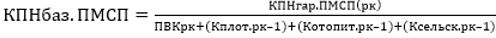 , где:
      КПНгар.ПМСП(рк) – средний гарантированный компонент комплексного подушевого норматива ПСМП на одного жителя в месяц по Республике Казахстан на предстоящий финансовый год без учета средств на оплату надбавки в зонах экологического бедствия, который определяется по формуле:      КПНгарПМСП(рк) = (VПМСП(рк) - Vскпн_рк - Vэкол_рк )/Чрк/m, где: VПМСП(рк) – плановый годовой объем финансирования по Республике Казахстан на оказание ПМСП населению;      Vскпн_рк – годовой объем выделенных средств из республиканского бюджета на СКПН по республике;      Vэкол_рк – годовой объем средств, предусмотренный на оплату надбавки за работу в зонах экологического бедствия для областей, который формируется на уровне области в соответствии в соответствии с ЗРК о соцзащите граждан Приаралья и ЗРК о соцзащите граждан СИЯП;      Чрк – численность прикрепленного населения ко всем субъектам ПМСП Республики Казахстан, зарегистрированная в ИС "РПН" по результатам кампании свободного прикрепления населения, или по состоянию на дату месяца, которая используется для расчета финансирования;      m – количество месяцев в финансовом году, в течение которых будет осуществляться финансирование ПМСП;      ПВКрк – средний половозрастной поправочный коэффициент потребления медицинских услуг населением на уровне Республики Казахстан, рассчитанный на основе данных ИС "РПН" по половозрастной структуре населения Республики Казахстан, который определяется по формуле:      ПВКРК = (ПВКобл1 + ПВКобл2 + .. + ПВКобл i)/ЧРК      ПВКобл – половозрастной поправочный коэффициент потребления медицинских услуг населением по региону, который определяется по формуле:      ПВКобл = (Чобл k/n х ПВКПМСП(n))/ Чобл, где:      Чобл – численность прикрепленного населения региона, зарегистрированная в ИС "РПН";      Чобл k/n – численность прикрепленного населения региона, зарегистрированная в ИС "РПН" номер k населения, попадающего в половозрастную группу номер n;      ПВКПМСП(n) – половозрастной поправочный коэффициент половозрастной группы номер n, согласно приложению 4 к настоящей Методике;      Численность населения и половозрастной состав населения, прикрепленного к субъекту ПМСП, определяется на основе данных по населению из базы РПН по результатам кампании свободного прикрепления населения или по состоянию на последний день месяца, которые используются для расчета объема финансирования на оказание ПМСП на предстоящий финансовый год или его корректировки в течение текущего финансового года по решению уполномоченного органа.      Кплотн.рк – средний коэффициент плотности населения по Республике Казахстан, который определяется по формуле:      Кплотн.рк. = 1 + В х Пнас.РК/сред/Пнас обл., где:      В – вес, с которым учитывается отклонение плотности населения областей (города республиканского значения и столицы) от средне республиканского уровня или районов (городов областного значения) от средне областного уровня (по расчету коэффициента линейной корреляции Пирсона);      Пнас.РК/сред – плотность населения в среднем по Республике Казахстан согласно данным официальной статистической информации по состоянию на период, которые используются для расчета объема финансирования на предстоящий финансовый год;      Ксельск.РК – средний коэффициент учета надбавок за работу в сельской местности по Республике Казахстан, который определяется по формуле:      Ксельск.РК = (Ксельск.обл. 1 + Ксельск.обл. 2 + … + Ксельск.обл. i) / ЧРК      Ксельск.обл. – коэффициент учета надбавок за работу в сельской местности для областей, который определяется по формуле:      Ксельск.обл. = 1+0,25 х (Чсело/ Чобл. х ДОсело), где:      ДОсело – доля затрат на оплату труда по должностному окладу в общем объеме текущих затрат субъектов села;      Чсело – численность прикрепленного населения к субъектам села, оказывающему ПМСП, зарегистрированная в ИС "РПН" по данному району или селу (далее – численность прикрепленного населения к субъектам села);      Чобл – численность прикрепленного населения региона, зарегистрированная в ИС "РПН".      Для субъектов здравоохранения ПМСП, обслуживающих городское и сельское население, коэффициент учета надбавок за работу в сельской местности применяется только на численность сельского населения, для городского населения - коэффициент равен 1 (единице).      Кплотн.регион – коэффициент плотности населения по данной области, который определяется по формуле:      Кплотн.регион = 1 + В х Пнас РК.сред/Пнас обл., где:      В – вес, с которым учитывается отклонение плотности населения областей, городов республиканского значения и столицы от численности населения областей, городов республиканского значения и столицы (расчет коэффициента линейной корреляции Пирсона);      Пнас.РК.сред – плотность населения в среднем по Республике Казахстан согласно данным официальной статистической информации по состоянию на период, который используется для расчета объема финансирования на предстоящий финансовый год;      Пнас.обл. – плотность населения в области согласно данным официальной статистической информации по состоянию на период, который используется для расчета объема финансирования на предстоящий финансовый год.      Для субъектов ПМСП городов республиканского значения, столицы и областных центров, обслуживающих городское население, коэффициент плотности населения равен 1.       Поправочный экологический коэффициент предусматривается субъектам здравоохранения для обеспечения доплат работникам, проживающим в зонах экологического бедствия и на территориях ядерного испытания на Семипалатинском ядерном полигоне в соответствии с ЗРК о соцзащите граждан Приаралья и ЗРК о соцзащите граждан СИЯП.      Кэколог. = (Vпмсп + Vэкол.)/ Vпмсп      Vпмсп – объем финансирования на очередной плановый период для субъекта здравоохранения, оказывающего первичную медико-санитарную помощь;      Vэкол. – годовой объем средств, предусмотренный на оплату надбавки за работу в зонах экологического бедствия, который формируется на уровне области в соответствии с ЗРК о соцзащите граждан Приаралья и ЗРК о соцзащите граждан СИЯП.      Котопит.обл. – коэффициент учета продолжительности отопительного сезона для области (города республиканского значения и столицы), который определяется по формуле:      Котопит.обл. = 1 + Дотопит. х (Побл. - ПРК/сред.)/ПРК/сред., где:      Котопит.обл.– коэффициент учета продолжительности отопительного сезона для области;      Дотопит – доля затрат на годовой объем отопления в общем годовом объеме текущих затрат по области (городе республиканского значения и столице) на основании данных субъектов здравоохранения, оказывающих амбулаторно-поликлиническую помощь в области (городе республиканского значения и столице) за прошедший год;      Побл. – период отопительного сезона по области (городе республиканского значения и столице), определенный на основании решения местного исполнительного органа области (города республиканского значения и столицы), который используется для расчета объема финансирования на предстоящий финансовый год;      ПРК/сред. – период отопительного сезона в среднем по Республике Казахстан согласно данным областей (города республиканского значения и столицы), которые используются для расчета объема финансирования на предстоящий финансовый год.      9. Расчет подушевого норматива на оказание неотложной помощи (далее – НП) на одного прикрепленного человека, зарегистрированного в ИС "РПН" к субъекту ПМСП, в месяц, осуществляется по комплексной формуле:      ПНгар.НП = ПНбаз.НПРК х ПВКНП + ПНбаз.НПРК х (Кплотн.регион - 1) + ПНбаз.НПРК х (Котопит.обл. - 1) + ПНбаз.НПРК х (Ксельск.обл. - 1) + ПНбаз.НПРК х (Кэколог - 1), где:      ПНбаз.НПРК – базовый подушевой норматив НП на одного прикрепленного человека, зарегистрированного в ИС "РПН", в месяц, определенный без учета поправочных коэффициентов, являющийся единым на территории Республики Казахстан, который рассчитывается по формуле:      ПНбаз. НПРК = ПНсред.НПРК / (ПВКРК+ (Кплотн.регион - 1) + (Котопит.РК–1) + (Ксельск.РК–1) + (Кэколог.РК–1)), где:      ПНсред. НПРК – средний компонент подушевого норматива на оказание НП на одного жителя в месяц по Республике Казахстан на предстоящий финансовый год, который определяется по формуле:      ПНсред НПРК = V НПРК /ЧРК / m, где:      V НПРК – плановый годовой объем финансирования по Республике Казахстан на оказание НП населению;      ЧРК – численность прикрепленного населения ко всем субъектам здравоохранения по оказанию НП Республики Казахстан, зарегистрированная в ИС "РПН" по результатам кампании свободного прикрепления населения, или по состоянию на дату месяца, которая используется для расчета финансирования;      m – количество месяцев в финансовом году, в течение которых будет осуществляться финансирование НП.      ПВКРК – средний половозрастной поправочный коэффициент потребления медицинских услуг населением на уровне Республики Казахстан, рассчитанный на основе данных ИС "РПН" по половозрастной структуре населения Республики Казахстан;      ПВКРК = (ПВКобл1 + ПВКобл 2 + .. + ПВКобл і)/ЧРК      ПВКобл – половозрастной поправочный коэффициент потребления медицинских услуг населением по региону, который определяется по формуле:      ПВКобл = (Чобл k/n х ПВКПМСП(n)) /Чобл, где:      Чобл – численность прикрепленного населения региона, зарегистрированная в ИС "РПН";      Чобл k/n – численность прикрепленного населения региона, зарегистрированная в ИС "РПН" номер k населения, попадающего в половозрастную группу номер n;      ПВКПМСП(n) – половозрастной поправочный коэффициент половозрастной группы номер n, согласно таблицы к комплексной формуле расчета гарантированного компонента комплексного подушевого норматива ПМСП;      Численность населения и половозрастной состав населения, прикрепленного к субъектам ПМСП, определяется на основе данных по населению из базы ИС "РПН" по результатам кампании свободного прикрепления населения или по состоянию на последний день месяца, которые используются для расчета объема финансирования на оказание НП на предстоящий финансовый год или его корректировки в течение текущего финансового года по решению уполномоченного органа.      Кплотн.регион – коэффициент плотности населения по данной области, который определяется по формуле:      Кплотн.регион = 1 + В х Пнас РК.сред/Пнас обл., где:      В – вес, с которым учитывается отклонение плотности населения областей, городов республиканского значения и столицы от численности населения областей, городов республиканского значения и столицы (расчет коэффициента линейной корреляции Пирсона);      Пнас.РК.сред – плотность населения в среднем по Республике Казахстан согласно данным официальной статистической информации по состоянию на период, который используются для расчета объема финансирования на предстоящий финансовый год;      Пнас.обл. – плотность населения в области согласно данным официальной статистической информации по состоянию на период, который используются для расчета объема финансирования на предстоящий финансовый год.      Для субъектов ПМСП городов республиканского значения, столицы и областных центров, обслуживающих городское население, коэффициент плотности населения равен 1.       Котопит.РК – средний коэффициент учета продолжительности отопительного сезона по Республике Казахстан, который определяется по формуле:      Котопит.РК = (Котопит.обл. 1 + Котопит.обл. 2 + … + Котопит.обл. i) / ЧРК      Котопит.обл. = 1 + Дотопит. х (Побл. - ПРК/сред.)/ПРК/сред., где:      Котопит.обл.– коэффициент учета продолжительности отопительного сезона для области;      Дотопит – доля затрат на годовой объем отопления в общем годовом объеме текущих затрат по области (городам республиканского значения и столице) на основании данных субъектов, оказывающих медицинскую помощь в амбулаторных условиях в области (городах республиканского значения и столице) за прошедший год;      Побл. – период отопительного сезона по области (городам республиканского значения и столице), определенный на основании решения местного исполнительного органа области (городов республиканского значения и столицы), который используется для расчета объема финансирования на предстоящий финансовый год;      ПРК/сред. – период отопительного сезона в среднем по Республике Казахстан согласно данным областей (городов республиканского значения и столицы), который используется для расчета объема финансирования на предстоящий финансовый год.      Ксельск.РК – средний коэффициент учета надбавок за работу в сельской местности по Республике Казахстан, который определяется по формуле:      Ксельск.РК = (Ксельск.обл. 1 + Ксельск.обл. 2 + … + Ксельск.обл. i) / ЧРК      Ксельск.обл. – коэффициент учета надбавок за работу в сельской местности для областей, который определяется по формуле:      Ксельск.обл. = 1+0,25 х (Чсело / Чобл. х ДОсело), где:      ДОсело – доля затрат на оплату труда по должностному окладу в общем объеме текущих затрат субъектов села;      Чсело – численность прикрепленного населения к субъектам села, оказывающим ПМСП, зарегистрированная в ИС "РПН" по данному району или селу (далее – численность прикрепленного населения к субъекту села).      Поправочный экологический коэффициент предусматривается субъектам здравоохранения для обеспечения доплат работникам, проживающим в зонах экологического бедствия и на территориях ядерного испытания на Семипалатинском ядерном полигоне в соответствии с Законами Республики Казахстан от 30 июня 1992 года "О социальной защите граждан, пострадавших вследствие экологического бедствия в Пpиаpалье" (далее – ЗРК о соцзащите граждан Приаралья) и от 18 декабря 1992 года "О социальной защите граждан, пострадавших вследствие ядерных испытаний на Семипалатинском испытательном ядерном полигоне" (далее – ЗРК о соцзащите граждан СИЯП).      Кэколог. = (Vпмсп + Vэкол.) / Vпмсп      Vпмсп – объем финансирования на очередной плановый период для субъекта здравоохранения, оказывающего первичную медико-санитарную помощь;      Vэкол. – годовой объем средств, предусмотренный на оплату надбавки за работу в зонах экологического бедствия, который формируется на уровне области в соответствии с ЗРК о соцзащите граждан Приаралья и ЗРК о соцзащите граждан СИЯП.      Для субъектов ПМСП, обслуживающих городское и сельское население, коэффициент учета надбавок за работу в сельской местности применяется только на численность сельского населения, для городского населения - коэффициент равен 1 (единице).      10. Подушевой норматив на оказание медицинской помощи обучающимся организаций среднего образования, не относящихся к интернатным организациям, включает:      1) доврачебную медицинскую помощь;      2) обеспечение лекарственных средств и медицинских изделий и расходных материалов;      3) расходы на оказание медицинских услуг для целевых групп лиц, подлежащих профилактическим медицинским осмотрам.      11. Расчет базового подушевого норматива на оказание медицинской помощи обучающимся организаций среднего образования, не относящихся к интернатным организациям, на одного прикрепленного школьника (далее – ШМ), зарегистрированного в ИС "РПН" к субъекту ПМСП, в месяц, осуществляется по формуле:      ПНШМРК =VШМРК / Чшк / m, где:      ПНШМРК– базовый подушевой норматив на оказание ШМ на одного школьника в месяц по Республике Казахстан на предстоящий финансовый год;      VШМРК – плановый годовой объем финансирования по Республике Казахстан на оказание ШМ;      Чшк – численность прикрепленных школьников ко всем субъектам здравоохранения по оказанию ШМ в Республике Казахстан, зарегистрированная в ИС "РПН", которая используется для расчета финансирования;      m – количество месяцев в финансовом году, в течение которых будет осуществляться финансирование ШМ.      12. Расчет подушевого норматива с учетом поправочных коэффициентов на оказание медицинской помощи обучающимся организаций среднего образования, не относящихся к интернатным организациям, на одного прикрепленного школьника, зарегистрированного в ИС "РПН" к субъекту ПМСП, в месяц, осуществляется по формуле:      ПНШМ = ПНШМРК х (Кплотн.регион - 1) + ПНШМРК х (Котопит.обл - 1) + ПНШМРК х (Кэколог. - 1) + ПНШМРК х (Ксельск. - 1), где:      Кплотн.регион – коэффициент плотности населения по данной области, который определяется по формуле:      Кплотн.регион = 1 + В х Пнас РК.сред/Пнас обл., где:      В – вес, с которым учитывается отклонение плотности населения областей, городов республиканского значения и столицы от численности населения областей, городов республиканского значения и столицы (расчет коэффициента линейной корреляции Пирсона);      Пнас.РК.сред – плотность населения в среднем по Республике Казахстан согласно данным официальной статистической информации по состоянию на период, который используется для расчета объема финансирования на предстоящий финансовый год;      Пнас.обл. – плотность населения в области согласно данным официальной статистической информации по состоянию на период, который используется для расчета объема финансирования на предстоящий финансовый год.      Для субъектов ПМСП городов республиканского значения, столицы и областных центров, обслуживающих городское население, коэффициент плотности населения равен 1.       Котопит.РК – средний коэффициент учета продолжительности отопительного сезона по Республике Казахстан, который определяется по формуле:      Котопит.РК = (Котопит.обл. 1 + Котопит.обл. 2 + … + Котопит.обл. i) / ЧРК      Котопит.обл. = 1 + Дотопит. х (Побл. - ПРК/сред. ) / ПРК/сред., где:      Котопит.обл.– коэффициент учета продолжительности отопительного сезона для области;      Дотопит – доля затрат на годовой объем отопления в общем годовом объеме текущих затрат по области (городам республиканского значения и столице) на основании данных субъектов здравоохранения, оказывающих медицинскую помощь в амбулаторных условиях в области (городах республиканского значения и столице) за прошедший год;      Побл. – период отопительного сезона по области (городам республиканского значения и столице), определенный на основании решения местного исполнительного органа области (городов республиканского значения и столицы), который используется для расчета объема финансирования на предстоящий финансовый год;      ПРК/сред. – период отопительного сезона в среднем по Республике Казахстан согласно данным областей (городов республиканского значения и столицы), который используется для расчета объема финансирования на предстоящий финансовый год.      Ксельск.РК – средний коэффициент учета надбавок за работу в сельской местности по Республике Казахстан, который определяется по формуле:      Ксельск.РК = (Ксельск.обл. 1 + Ксельск.обл. 2 + … + Ксельск.обл. i) / ЧРК      ЧРК – численность прикрепленного населения ко всем субъектам здравоохранения по оказанию НП Республики Казахстан, зарегистрированная в ИС "РПН" по результатам кампании свободного прикрепления населения, или по состоянию на дату месяца, которая используется для расчета финансирования;      Ксельск.обл. – коэффициент учета надбавок за работу в сельской местности для областей, который определяется по формуле:      Ксельск.обл. = 1+0,25 х (Чсело / Чобл. х ДОсело), где:      ДОсело – доля затрат на оплату труда по должностному окладу в общем объеме текущих затрат субъектов села;      Чобл – численность прикрепленного населения региона, зарегистрированная в ИС "РПН";      Чсело – численность прикрепленного населения к субъекту села, оказывающему СП, зарегистрированная в ИС "РПН" по данному району или селу (далее – численность прикрепленного населения к субъекту села).      Поправочный экологический коэффициент предусматривается субъектам здравоохранения для обеспечения доплат работникам, проживающим в зонах экологического бедствия и на территориях ядерного испытания на Семипалатинском ядерном полигоне в соответствии с ЗРК о соцзащите граждан Приаралья и ЗРК о соцзащите граждан СИЯП.      Кэколог. = (Vпмсп + Vэкол. ) / Vпмсп      Vпмсп – объем финансирования на очередной плановый период для субъекта здравоохранения, оказывающего первичную медико-санитарную помощь;      Vэкол. – годовой объем средств, предусмотренный на оплату надбавки за работу в зонах экологического бедствия, который формируется на уровне области в соответствии с ЗРК о соцзащите граждан Приаралья и ЗРК о соцзащите граждан СИЯП.      Для субъектов ПМСП, обслуживающих городское и сельское население, коэффициент учета надбавок за работу в сельской местности применяется только на численность сельского населения, для городского населения - коэффициент равен 1 (единице).      13. СКПН включает затраты на:      1) материальное поощрение работников субъекта ПМСП за достигнутые индикаторы конечного результата;      2) повышение квалификации и переподготовку работников субъекта ПМСП, включая командировочные расходы, которые составляют не менее 5% от полученной суммы СКПН по субъекту ПМСП за отчетный период.      14. Расчет суммы стимулирующего компонента КПН на одного жителя осуществляется по комплексной формуле, согласно пункту 16 настоящей Методики.      15. Перечень работников субъекта ПМСП, на которых распространяется стимулирование за счет средств СКПН, определяется согласно подпункту 100) статьи 7 Кодекса.      16. Размер суммы СКПН для субъекта ПМСП зависит от уровня достижения целевого значения по индикаторам конечного результата деятельности субъекта ПМСП и определяется в следующем порядке:      шаг 1: Определение плановой суммы СКПН в расчете на одного жителя в месяц на уровне республики осуществляется по формуле:      Vскпн_рк = Чнас.рк * Sскпн_рк * mгод, где:      Vскпн рк – годовой объем финансирования СКПН по республике;      Чнас_рк – численность населения по республике на дату месяца, которая используется для расчета финансирования на предстоящий финансовый год по данным официальной статистической информации, подлежащая корректировке в соответствии с данными численности населения, зарегистрированной в РПН, или по данным РПН;      Sскпн_рк – фиксированное значение СКПН на 1 жителя, равное 100 тенге;      mгод – количество месяцев в плановом финансовом году, в которых будет осуществляться выплата сумм СКПН.      шаг 2: определение планового годового объема финансирования СКПН по региону осуществляется по формуле:      Vскпн рег.= Чнас.рег. * Sскпн_рк * mгод, где:      Vскпн рег. – годовой объем финансирования СКПН по региону;      Чнас.рег. – численность прикрепленного населения по региону, зарегистрированная в ИС "РПН", используемая для исчисления бюджета в текущем финансовом году;      Sскпн_рк – фиксированное значение СКПН на 1 жителя, равное 100 тенге;      mгод – количество месяцев в плановом финансовом году для расчета СКПН.      Объем финансирования СКПН по региону в месяц определяется путем деления на число месяцев в плановом финансовом году для расчета СКПН, (Vскпн рег./мес.).      шаг 3: определение планового годового объема финансирования СКПН для субъекта ПМСП осуществляется по формуле:      Vскпн мо_план= Чпмсп *Sскпн_рк*Кмо * m, где:      Vскпн мо_план – плановый годовой объем финансирования СКПН субъекта ПМСП;      Чпмсп – численность прикрепленного населения к субъекту ПМСП, зарегистрированная в ИС "РПН" по результатам кампании свободного прикрепления населения или по состоянию на дату месяца, которая используется для расчета объема финансирования на предстоящий финансовый год;      Sскпн_рк – фиксированное значение СКПН на 1 жителя, равное 100 тенге;      Кмо – коэффициент соответствия конкретного субъекта ПМСП комплексности оказания услуг ПМСП, равный 1,0;      m – количество месяцев в плановом финансовом году, в которых будет осуществляться выплата сумм СКПН.      Плановый объем финансирования СКПН по субъекту ПМСП в месяц определяется путем деления на число месяцев в плановом финансовом году для расчета СКПН.      шаг 4: расчет суммы СКПН за достигнутый конечный результат работы субъекта ПМСП до уровня субъекта ПМСП за отчетный период осуществляется в четыре этапа:      1-й этап: оценка достижения субъекта ПМСП целевого значения индикаторов конечного результата за отчетный период (∑ППИ):      Определение целевого значения индикаторов оценки достигнутых конечных результатов работы субъекта ПМСП осуществляется по формуле:      Ц = Ип – Ип х N, где:      Ц – целевое значение индикатора конечного результата, достигнутое в отчетном периоде;      Ип – пороговое значение индикатора конечного результата, которое было достигнуто в прошлом отчетном периоде, устанавливается уполномоченным органом по согласованию с регионами и рассчитывается по способу вычисления согласно таблице 1, максимальных баллов для субъектов ПМСП в разрезе профилей территориальных участков Приложения 1 к Методике;      N – ожидаемый эффект по улучшению индикаторов конечного результата по итогам отчетного периода, устанавливаемый уполномоченным органом по согласованию с регионами. При установлении N необходимо учитывать следующее:      1) если N устанавливает снижение порогового значения индикатора конечного результата, тогда N применяется в положительном значении (Nсниж);      2) если N устанавливает увеличение значения индикатора конечного результата, тогда N применяется в отрицательном значении (Nповыш);      3) если целевое значение индикатора конечного результата должно быть достигнуто в определенном значении, тогда Ц = N.      Определение текущего значения индикаторов оценки достигнутых конечных результатов работы субъекта ПМСП за отчетный период осуществляется в следующем порядке:      1) формирование индикаторов конечного результата в ИС "ДКПН" осуществляется:      на основе баз данных информационных систем "РПН", "ЭРОБ", "Система управления качеством медицинских услуг", "ЭРДБ" и (или) "НРБТ", а также результатов государственного контроля в сфере оказания медицинских услуг, в соответствии с индикаторами оценки достигнутых результатов работы субъектов здравоохранения, оказывающих первичную медико-санитарную помощь, согласно таблице 2 Приложения 1 к Методике (далее – таблица 2);      ежемесячно с ежедневной периодичностью обновления данных из базы данных в автоматизированном режиме;      в полном объеме, соответствующему данным из баз данных;      корректно, то есть выгрузка осуществлена в соответствии с требованиями, определенными в таблице 2 и Перечнем кодов Международной классификации болезней, учитываемым при расчете индикаторов оценки достигнутых результатов работы организации первичной медико-санитарной помощи согласно таблице 3 Приложения 1 к Методике (далее – таблица 3);      2) расчет текущего значения по индикаторам конечного результата (Ит) за отчетный период осуществляется в автоматизированном режиме в ИС "ДКПН" на основе данных, выгруженных из базы данных, и определяется по формуле:      Ит = Кч/Кз х Ни, где:      Ит– текущее значение по индикаторам конечного результата за отчетный период;      Кч – агрегированные количественные данные по числителю для расчета конкретного индикатора конечного результата за отчетный период в соответствии с требованиями, определенными согласно таблицам 2 и 3;      Кз– агрегированные количественные данные по знаменателю для расчета конкретного индикатора конечного результата за отчетный период в соответствии с требованиями, определенными согласно таблицам 2 и 3;      Ни – значение единицы расчета конкретного индикатора конечного результата, определенное согласно таблице 2.      Исключением являются индикаторы с ожидаемым эффектом "отсутствие". Для данных индикаторов текущее значение по индикаторам конечного результата (Ит) за отчетный период определяется по формуле:      Ит = Кч, где:      Ит– текущее значение по индикаторам конечного результата за отчетный период;      Кч – агрегированные количественные данные по числителю для расчета конкретного индикатора конечного результата за отчетный период в соответствии с требованиями, определенными согласно таблицам 2 и 3.      Оценка достигнутых конечных результатов работы субъектов ПМСП в баллах выполняется последовательно в следующем порядке за отчетный период:      1) вычисляется приведенный показатель индикатора конечного результата (ППИ) в баллах, который отражает уровень достижения его целевого значения по отношению к максимальному баллу, по формуле:      для индикатора конечного результата, по которому установлено целевое значение (Ц) при Nсниж:      ППИ = Ц х ИВК/ Ит, где:      ППИ – приведенный показатель индикатора конечного результата;      Ит– текущее значение по индикаторам конечного результата за отчетный период;      Ивк – максимальное значение балла по конкретному индикатору конечного результата;      Ц – целевое значение индикатора конечного результата, которое должно быть достигнуто в отчетном периоде.      В случае если ППИ превышает максимальное значение (Ивк), то ППИ устанавливается в своем максимальном значении (Ивк);      для индикатора конечного результата, по которому установлено целевое значение (Ц) при Nповыш:      ППИ = Ит х ИВК / Ц, где:      В случае если ППИ превышает максимальное значение (ИВК), то ППИ устанавливается в своем максимальном значении (ИВК);      для индикатора конечного результата, по которому установлено целевое значение (Ц) равное 0:      в случае если Ит = 0, то ППИ устанавливается в своем максимальном значении (Ивк);      в случае если Ит>0, то ППИ устанавливается как 0.      В случае если по индикаторам конечного результата, по которым установлено целевое значение (Ц) при Nсниж и Nповыш, отсутствуют данные по числителю и знаменателю, то ППИ устанавливать в своем максимальном значении (Ивк).      2) определяется уровень вклада субъекта ПМСП городского значения в достижение целевого значения по индикаторам конечного результата за отчетный период (Ц%) по формуле:      Ц% = х 100, где:
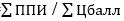 – сумма максимальных баллов по каждому индикатору конечного результата, которую необходимо было набрать субъекту ПМСП в отчетном периоде;
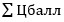 – сумма фактических баллов по каждому индикатору конечного результата, сложившаяся за отчетный период по конкретному субъекту ПМСП.
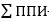       2-й этап: рассчитывается объем финансирования СКПН по конкретному субъекту ПМСП за отчетный период на основе полученного фактического результата ППИ по формуле: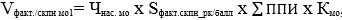 , где:
      Vфакт./скпн мо1 – фактический объем финансирования СКПН по субъекту ПМСП за отчетный период;      Чнас. мо – численность прикрепленного населения к субъекту ПМСП, зарегистрированная в ИС "РПН" в отчетном периоде на последнюю дату месяца;– сумма фактических баллов по каждому индикатору конечного результата, сложившаяся за отчетный период по конкретному субъекту ПМСП согласно 1-му этапу данного шага;
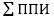       Sфакт.скпн_рк/балл– сумма СКПН, установленная в отчетном периоде в расчете на 1 балл по Республике Казахстан, которая определяется по формуле:      Sфакт.скпн_рк/балл = Sскпн_рк / Кмакс.балл, где:      Sскпн_рк – фиксированное значение СКПН на 1 жителя, равное 100 тенге.      Кмакс.балл – сумма баллов по всем индикаторам, указанным в таблице 1;      Кмо – коэффициент соответствия конкретного субъекта ПМСП комплексности оказания услуг ПМСП, за отчетный период рассчитывается на основании данных ИС "РПН" по формуле:      Кмо = (Ку + КСМР+ Ксоц.раб/психолог)/3, где:      Ку – коэффициент территориальных участков, который определяется по формуле:      Ку = (Утер х Ктер+ Упед х Кпед+Увоп х Квоп)/(Умо х Кмакс.балл), где:      Утер – количество участков терапевтического профиля;      Упед – количество участков педиатрического профиля;      Увоп – количество участков врачей общей практики (далее – ВОП);      Умо – общее количество участков данного субъекта ПМСП;      Кмакс.балл – максимальная сумма баллов по всем индикаторам, указанным в таблице максимальных баллов для субъекта ПМСП в разрезе профилей территориальных участков согласно таблице 1;       Ктер, Кпед и Квоп – сумма баллов на участке каждого профиля, указанного в таблице 1.      При определении планового годового объема финансирования СКПН для всех субъектов ПМСП устанавливается Ку равный 1,0.      Ксмр – коэффициент обеспеченности средним медицинским персоналом рассчитывается по формуле:      Ксмр= (Кфакт./смр воп+Кфакт./смр тер+Кфакт./смр пед)/(Чнас.факт./воп/ Чнас. норм/воп+ Чнас.факт./тер./Чнас. норм/тер.+Чнас.факт./пед./Чнас. норм/пед.), где:      Кфакт./смр воп, Кфакт./смр тер, Кфакт./смр пед – фактическое количество занятых штатных единиц средних медицинских работников на соответствующем профиле участка по данным ИС "РПН" на последнюю дату месяца в отчетном периоде;      Чнас.факт.(воп, тер, пед.) – фактическая численность прикрепленного населения к территориальному участку в соответствии с профилем участка, зарегистрированная в ИС "РПН" в отчетном периоде на последнюю дату месяца;      Чнас.норм.(воп, тер, пед.) – нормативная численность прикрепленного населения на территориальном участке соответствующего профиля.      При определении планового годового объема финансирования СКПН для всех субъектов ПМСП устанавливается Ксмр, равный 1,0.      При определении Ксмр по конкретному субъекту ПМСП за отчетный период учитывается следующее:      для всех субъектов ПМСП, за исключением субъектов ПМСП районного значения и села, в случае если фактическое значение превышает 1,0, то значение выставляется равное 1,0;      для субъектов ПМСП районного значения и села, в случае если фактическое значение превышает 1,25, то значение выставляется равное 1,25.      Ксоц.раб/психолог – коэффициент обеспеченности социальными работниками и психологами определяется по формуле:      Ксоц.раб/психолог =(Кфакт./соц.раб+ Кфакт./психолог)/(Кнорм./соц.раб.+Кнорм./психолог), где:      Кфакт./соц.раб, Кфакт./психолог – фактическое количество штатных единиц социальных работников и психологов в конкретном субъекте ПМСП по данным ИС "РПН" в отчетном периоде на последнюю дату месяца;      Кнорм./соц.раб., Кнорм./психолог – нормативное количество штатных единиц социальных работников и психологов, рассчитанное на фактическую численность прикрепленного населения к субъекту ПМСП определяется по формуле:      Кнорм./соц.раб. = Чнас. мо /Чнас.норм./соц.раб, где:      Чнас. мо – численность прикрепленного населения к субъекту ПМСП, зарегистрированная в ИС "РПН" в отчетном периоде на последнюю дату месяца;      Чнас.норм./соц.раб – нормативная численность прикрепленного населения к субъекту ПМСП для установления одной должности социального работника.      Кнорм./психолог = Чнас. мо./Чнас.норм./психолог, где:      Чнас. мо – численность прикрепленного населения к субъекту ПМСП, зарегистрированная в ИС "РПН" в отчетном периоде на последнюю дату месяца;      Чнас.норм./психолог– нормативная численность прикрепленного населения к субъекту ПМСП для установления одной должности психолога.      При определении планового годового объема финансирования СКПН для всех субъектов ПМСП устанавливается Ксоц.раб/психолог равный 1,0.      При определении Ксоц.раб/психолог по конкретному субъекту ПМСП за отчетный период для всех субъектов ПМСП учитывается следующее:      в случае если фактическое значение превышает 1,0, то значение выставляется равное 1,0;      в случае отсутствия социальных работников и психологов, значение выставляется равное 0.      В случае, если уровень вклада субъекта ПМСП (Ц%):      до 80% – вклад в достижение конечного результата деятельности оценивается как частично достигнутый, то оплата за отчетный период осуществляется по фактически сложившемуся объему финансирования СКПН;      80% и более – вклад в достижение конечного результата деятельности оценивается как достигнутый, то оплата за отчетный период осуществляется по фактически сложившемуся объему финансирования СКПН плюс сумма из фонда дополнительного стимулирования за достижение конечного результата 80% и более, рассчитанная в соответствии с подпунктом 2) этапа 3 при условии отсутствия материнской смертности, предотвратимой на уровне ПМСП. В случае наличия материнской смертности, предотвратимой на уровне ПМСП, оплата данного субъекта ПМСП осуществляется по фактически сложившемуся объему финансирования СКПН.      3-й этап: формирование фонда дополнительного стимулирования субъектов ПМСП за достижение конечного результата 80% и более (далее – фонд) и правила его распределения;      1) формирование фонда осуществляется за счет средств, полученных от субъектов ПМСП в связи с отклонением в отчетном периоде плановой суммы СКПН от фактической = Vплан.скпн мо - Vфакт.скпн мо1, где:
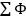 – объем средств фонда дополнительного стимулирования субъектов ПМСП за достижение конечного результата 80% и более в отчетном периоде;
      Vплан.скпн мо – плановый объем финансирования СКПН субъекта ПМСП на отчетный период определяется по формуле:      Vплан.скпн мо = Чнас. мо * Sскпн_рк*Кмо, где:      Чнас. мо – численность прикрепленного населения к субъекту ПМСП, зарегистрированная в ИС "РПН", в отчетном периоде на последнюю дату месяца;      Sскпн_рк – фиксированное значение СКПН на 1 жителя, равное 100 тенге.      Кмо = равный 1,0      Vфакт.скпн мо1 – фактический объем финансирования СКПН по субъекту ПМСП за отчетный период;      2) распределение средств фонда между субъектами ПМСП, достигшими исполнение целевого значения конечного результата на 80% и более, (далее – субъекты ПМСП – лидеры) осуществляется в следующем порядке:      определяется стоимость 1 балла на дополнительное стимулирование субъекта ПМСП – лидера из средств фонда по формуле:      Sдоп.скпн_рег/балл = Ф / (Чнас. мо-80% х ППИмо-80% х Кмо-80%), где:
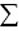       Sдоп.скпн_рег/балл. – дополнительная сумма СКПН, установленная в расчете на 1 балл для субъектов ПМСП – лидеров;      Чнас. мо–80% – численность прикрепленного населения субъекта ПМСП – лидера, зарегистрированная в ИС "РПН" в отчетном периоде на последнюю дату месяца;ППИмо-80% – сумма фактических баллов по каждому индикатору конечного результата субъекта ПМСП – лидера за отчетный период;
      Кмо-80%– коэффициент комплексности медицинских услуг субъекта ПМСП - лидера за отчетный период;      определяется сумма дополнительного стимулирования из фонда для субъекта ПМСП – лидера по формуле:      Фмо= (Чнас. мо – 80% х ППИмо-80% х Кмо-80%) х Sдоп.скпн_рег/балл, где:
      Фмо – сумма дополнительного стимулирования из фонда для субъекта ПМСП – лидера за достижение конечного результата 80% и более.      В случае, если по области число субъектов ПМСП с уровнем вклада (Ц%) 80% и более составляет от общего числа субъектов ПМСП области:      20% и более – то сформированный фонд распределяется в полном объеме между субъектами ПМСП, достигшими уровень вклада (Ц%) 80% и более, у которых не зарегистрирован случай материнской смертности, предотвратимой на уровне ПМСП;      менее 20% – то оплата сумм СКПН субъектам ПМСП осуществляется в следующем порядке:      субъектам ПМСП с уровнем вклада (Ц%) до 80% – оплата осуществляется по фактически сложившемуся объему финансирования СКПН;      субъектам ПМСП с уровнем вклада (Ц%) 80% и более при условии отсутствия материнской смертности, предотвратимой на уровне ПМСП, оплата осуществляется по сумме СКПН, установленной в отчетном периоде в расчете на 1 балл по региону (Sфакт.скпн_рег/балл) увеличенной на 25% в пределах суммы СКПН, выделенной по региону на отчетный период. В случае наличия материнской смертности, предотвратимой на уровне ПМСП, оплата данному субъекту ПМСП осуществляется по фактически сложившемуся объему финансирования СКПН.      Расчет стоимости 1 балла по региону (Sфакт.скпн_рег/балл) с увеличением на 25% определяется до распределения сумм СКПН в соответствии с этапом 2 шага 4. При этом распределение сумм СКПН из фонда по региону не производится в полном объеме, так как оставшаяся сумма СКПН из фонда после вычета суммы СКПН с увеличением стоимости 1 балла на 25% на субъекты ПМСП с уровнем вклада 80% и более подлежит возврату в бюджет в порядке, определенном бюджетным законодательством.      В случае, если увеличение стоимости 1 балла на 25% превышает сумму СКПН, предусмотренную в отчетном периоде, то расчет увеличения стоимости 1 балла осуществляется исходя из оставшихся средств после распределения на субъекты ПМСП с уровнем вклада (Ц%) до 80%.      4-й этап: расчет суммы СКПН за достигнутый конечный результат работы субъекта ПМСП – лидера с учетом дополнительного стимулирования из средств фонда определяется по формуле:      Vфакт.скпн мо2 = Vфакт.скпн мо1 + Фмо, где:      Vфакт.скпн мо2 - объем финансирования СКПН для субъекта ПМСП – лидера с учетом дополнительного стимулирования из средств фонда за отчетный период.      В случае, если объем финансирования СКПН для субъекта ПМСП – лидера с учетом дополнительного стимулирования из средств фонда за отчетный период (Vфакт.скпн мо2) в расчете на 1 прикрепленного человека населения за отчетный период составил более 150 тенге, то оплата сумм СКПН данным субъектам ПМСП осуществляется в следующем порядке:      1) определяется Vфакт.скпн мо3 по следующей формуле:      Vфакт.скпн мо3 = Чнас. мо – 80% х 150, где:      150 – максимальная сумма СКПН в расчете на 1 прикрепленного человека населения за отчетный период, тенге;      2) определяется остаток средств, подлежащий возврату в бюджет в порядке, определенном бюджетным законодательством, или подлежащий перераспределению по решению уполномоченного органам, по следующей формуле:       Vостаток= Vфакт.скпн мо2 - Vфакт.скпн мо3      шаг 5: расчет суммы СКПН за достигнутый конечный результат работы субъекта ПМСП до уровня территориального участка субъекта ПМСП (далее – участок) за отчетный период осуществляется в следующей последовательности:      1) определение объема финансовых средств, предназначенных для стимулирования участковой службы субъекта ПМСП за достигнутый конечный результат работы по формуле:      Vскпн уч.служба = Vскпн мо - Vповыш.кв - Vвне уч., где:      Vскпн уч.служба– объем финансовых средств, предназначенных на СКПН, для стимулирования участковой службы субъекта ПМСП за отчетный период;      Vскпн мо – объем финансовых средств, предназначенных на СКПН, для субъекта ПМСП с уровнем вклада до 80% (Vфакт.скпн мо1) или для субъекта ПМСП – лидера (Vфакт.скпн мо2 или Vфакт.скпн мо3) за отчетный период, рассчитанные согласно шага 4 настоящего приложения;      Vповыш.кв – объем финансовых средств, предназначенный на СКПН, направляемый субъекту ПМСП на повышение квалификации и переподготовку работников данного субъекта ПМСП, включая командировочные расходы, но не менее 5% от объема финансовых средств, предназначенных на СКПН, для субъекта ПМСП (далее – сумма на повышение квалификации);      Vвне уч. – объем финансовых средств, предназначенный на СКПН на стимулирование медицинских работников медицинской помощи в амбулаторных условиях (руководителя самостоятельного Центра семейного здоровья или врачебной амбулатории, заведующих и старших медицинских сестер отделений общей врачебной практики, заведующих и старших медицинских сестер отделений участковой службы, заведующие и старшие акушерки акушерско-гинекологических отделений (кабинетов), работников (врачей и медицинских сестер) отделения профилактики и социально-психологической помощи Центра семейного здоровья), но не более 20% от суммы СКПН субъекту ПМСП после вычета суммы на повышение квалификации;      2) определение текущего значения индикаторов оценки достигнутых конечных результатов работы участка осуществляется в соответствии с 1-м этапом шага 4 настоящего приложения. При этом целевое значение по индикаторам оценки достигнутых конечных результатов работы для участка устанавливается как по субъекту ПМСП в соответствии с шагом 4 настоящего приложения;      3) вычисляется приведенный показатель индикатора конечного результата в баллах по участку (ППИуч.) в соответствии с 1-м этапом шага 4 настоящего приложения, за исключением индикатора "Материнская смертность, предотвратимая на уровне ПМСП". В случае регистрации на территории обслуживания участка одного случая материнской смертности и более, значение ППИ устанавливается как 0 по всем индикаторам данного территориального участка.      В случае отсутствия регистрации материнской смертности среди прикрепленного населения на территории обслуживания участка, ППИ устанавливается в своем максимальном значении (ИВК) по индикатору "Материнская смертность, предотвратимая на уровне ПМСП";      4) определение объема финансовых средств, предназначенных для стимулирования конкретного участка за достигнутый конечный результат работы в отчетном периоде по формуле:      Vскпн уч. = Чнас. уч. х Sскпн_уч/балл хППИуч., где:
      Vскпн уч. – объем финансовых средств, предназначенный на СКПН на стимулирование работников, оказывающих услуги в условиях территориального участка (врачи общей практики, участковые терапевты и педиатры, акушер-гинекологи, медицинские сестры общей практики и участковой службы, фельдшеры, акушерки, оказывающие медицинские услуги в условиях территориального участка, социальные работники и психологи);      Чнас.уч. – численность прикрепленного населения к участку, зарегистрированная в ИС "РПН" в отчетном периоде на последнюю дату месяца;ППИуч – сумма фактических баллов по каждому индикатору конечного результата, сложившаяся за отчетный период по конкретному участку;
      Sскпн_уч/балл– сумма СКПН, установленная для участковой службы в отчетном периоде в расчете на 1 балл, определяется по формуле:      Sскпн_уч/балл = Vскпн уч.служба / (Чнас. уч. х ППИуч.), где:
      Vскпн уч.служба– объем финансовых средств, предназначенных на СКПН, для стимулирования участковой службы субъекта ПМСП за отчетный период;(Чнас.уч. хППИуч.) – сумма произведений численности прикрепленного населения, зарегистрированной в ИС "РПН" в отчетном периоде, и суммы фактических баллов по каждому индикатору конечного результата, сложившейся за отчетный период, по конкретному участку.
      шаг 6: расчет суммы СКПН до уровня каждого работника субъекта ПМСП, осуществляется комиссией по оценке результатов и начислению выплат СКПН формируемой приказом первого руководителя субъекта ПМСП в соответствии с Правилами поощрения работников медицинских организаций, оказывающих медицинские услуги в рамках ГОБМП и (или) в системе ОСМС, согласно подпункту 100) статьи 7 Кодекса.      17. Тариф на оказание одной медицинской услуги осуществляется на основе метода определения прямых и накладных расходов.      18. Расчет тарифа одной медицинской услуги с учетом поправочных коэффициентов осуществляется по следующей формуле:      Трму_i-РР n = Рму_i-Р + Рму_i-Р х (K1-1) +…+ Рму_i-Р х (Kn-1), где:      Трму_i-РР n – тариф одной медицинской услуги n вида, рассчитанный с учетом поправочных коэффициентов на основе метода определения прямых и накладных расходов;      Рму_i-Р – расчетная стоимость одной медицинской услуги, рассчитанная без учета поправочных коэффициентов на основе метода определения прямых и накладных расходов, осуществляется по следующей формуле:      Рму_i-Р = Рпрямые_i + Рнакладные_i, где:      i – вид медицинской услуги по перечню согласно тарификатору медицинских услуг;      Рпрямые_i – расчетная сумма прямых расходов на оказание одной медицинской услуги, которая включает расходы, предусмотренные подпунктами 1) и 2) пункта 4 настоящей Методики на оплату труда основных медицинских работников субъектов здравоохранения, оказывающих i-ю медицинскую услугу, и подпунктом 3) пункта 4 настоящей Методики, и расходы на сервисное обслуживание медицинского оборудования, включая замену запасных частей, согласно подпункту 7) пункта 4 настоящей Методики, для расчета заработной платы используется среднемесячная заработная плата отрасли здравоохранения текущего финансового года по данным официальной статистической информации.      Рнакладные_i – сумма накладных расходов в расчете на одну медицинскую услугу, которая включает расходы, предусмотренные подпунктами 1) и 2) пункта 4 настоящей Методики на оплату вспомогательного (косвенного) труда работников субъектов здравоохранения, непосредственно не участвующих в оказании i-й медицинской услуги, и подпунктами 5) - 7) пункта 4 настоящей Методики, которые определяются по следующей формуле:      Рнакладные_i=ЗПi х kнакладные, где:      ЗПi – средняя расчетная сумма расходов на оплату труда основных медицинских работников субъектов здравоохранения, оказывающих i-ю медицинскую услугу, которая рассчитана в соответствии с подпунктами 1) и 2) пункта 4 настоящей Методики.      kнакладные – коэффициент накладных расходов, который определяется по следующей формуле:      kнакладные = Рнакладные_мо / ЗПмп, где:      Рнакладные_МО – средняя расчетная сумма накладных расходов субъектов здравоохранения, оказывающих медицинскую помощь в амбулаторных условиях, которая включает расходы, предусмотренные подпунктами 1) и 2) пункта 4 настоящей Методики на оплату вспомогательного (косвенного) труда работников субъектов здравоохранения, непосредственно не участвующих в оказании медицинских услуг и подпунктами 5) - 7) пункта 4 настоящей Методики;      ЗПмп – средняя расчетная сумма расходов на оплату труда медицинских работников субъектов здравоохранения, которая рассчитана в соответствии с подпунктами 1) и 2) пункта 4 настоящей Методики.      K1, … Kn – поправочные коэффициенты, применяемые с целью корректировки стоимости медицинской услуги с учетом расходов на оплату надбавки за работу в сельской местности, за работу в зонах экологического бедствия в соответствии с ЗРК о соцзащите граждан Приаралья и ЗРК о соцзащите граждан СИЯП, за продолжительность отопительного сезона и других коэффициентов.      19. По тарифу на оказание услуг ПМК на одного человека осуществляется оплата услуг передвижных медицинских комплексов (далее – ПМК).      20. Расчет тарифа на оказание услуг ПМК на одного человека с учетом поправочных коэффициентов осуществляется по следующей формуле:      ТПМК = РсПМК * K1+ РсПМК * (K2-1)+…+ РсПМК * (Kn-1), где:      ТПМК – тариф на оказание услуг ПМК на одного человека;      РсПМК – расчетная стоимость за оказание услуг ПМК, рассчитанная без учета поправочных коэффициентов, осуществляется по следующей формуле:      РсПМК = (Vср.факт.затрат - Vэкол.ПМК) / ЧПМК, где:      Vср.факт,затрат – средний объем фактических затрат субъекта здравоохранения, оказывающего услуги ПМК;      Vэкол.ПМК – годовой объем средств, предусмотренный на оплату надбавки за работу в зонах экологического бедствия, который формируется на уровне области в соответствии с ЗРК о соцзащите граждан Приаралья и ЗРК о соцзащите граждан СИЯП;      ЧПМК – численность населения, получившая услуги ПМК;      K1, K2, … Kn – поправочные коэффициенты, применяемые с целью корректировки стоимости медицинской услуги с учетом расходов на надбавку к заработной плате за работу в сельской местности, за работу в зонах экологического бедствия в соответствии с ЗРК о соцзащите граждан Приаралья и ЗРК о соцзащите граждан СИЯП, за продолжительность отопительного сезона и других коэффициентов.Параграф 2. Алгоритм формирования тарифов на медицинскую помощь в стационарных и стационарозамещающих условиях      21. Субъекты здравоохранения, оказывающие медицинскую помощь в стационарных и стационарозамещающих условиях, используют следующие тарифы:      за один койко-день;      за один пролеченный случай по расчетной средней стоимости;      за один пролеченный случай по медико-экономическим тарифам;      за один пролеченный случай по фактическим расходам по перечню заболеваний, операций и манипуляций;      за один пролеченный случай по КЗГ с учетом коэффициента затратоемкости.      22. Расчет тарифа для субъектов здравоохранения, оказывающих специализированную медицинскую помощь в стационарных условиях в рамках ГОБМП и (или) системе ОСМС за один койко-день (за исключением республиканских субъектов здравоохранения), осуществляется по следующей формуле:      Тк/дн = Рск/дн * K1 + Рск/дн * (K2-1) + …+ Рск/дн * (Kn-1), где:      Тк/дн - тариф за один койко-день;      Рск/дн – расчетная стоимость за один койко-день, рассчитанная без учета поправочных коэффициентов, осуществляется по следующей формуле:      Рск/дн = Vфин / КЛдк/дн, где:      Vфин – объем финансирования на очередной плановый период субъектов здравоохранения, оказывающих специализированную медицинскую помощь в стационарных условиях, оплата которым осуществляется по тарифу за один койко-день;      КЛдк/дн – количество койко-дней по данному субъекту здравоохранения на очередной плановый период.       K1, K2, … Kn – поправочные коэффициенты, применяемые с целью корректировки стоимости медицинской услуги с учетом расходов на надбавку к заработной плате за работу в сельской местности, за работу в зонах экологического бедствия в соответствии с ЗРК о соцзащите граждан Приаралья и ЗРК о соцзащите граждан СИЯП, за продолжительность отопительного сезона и других коэффициентов.      23. Расчет тарифа для субъектов здравоохранения, оказывающих специализированную медицинскую помощь в стационарных условиях в рамках ГОБМП и (или) системе ОСМС за один пролеченный случай по расчетной средней стоимости (за исключением республиканских субъектов здравоохранения), осуществляется по следующей формуле:      Тпс = Рспс * K1 + Рспс * (K2-1) +…+ Рспс * (Kn-1), где:      Тпс – тариф за один пролеченный случай по расчетной средней стоимости;      Рспс – расчетная стоимость за один пролеченный случай, рассчитанная без учета поправочных коэффициентов, осуществляется по следующей формуле:       Рспс = Vфин / Клпс, где:      Vфин – объем финансирования на очередной плановый период для субъектов здравоохранения, оказывающих специализированную медицинскую помощь в стационарных и (или) стационарозамещающих условиях, оплата которым осуществляется по тарифу за один пролеченный случай по расчетной средней стоимости;       Клпс – количество пролеченных случаев по данному субъекту здравоохранения на очередной плановый период;      K1, K2, … Kn – поправочные коэффициенты, применяемые с целью корректировки стоимости медицинской услуги с учетом расходов на надбавку к заработной плате за работу в сельской местности, за работу в зонах экологического бедствия в соответствии с ЗРК о соцзащите граждан Приаралья и ЗРК о соцзащите граждан СИЯП, за продолжительность отопительного сезона и других коэффициентов.      24. Расчет тарифа для субъектов здравоохранения, оказывающих специализированную медицинскую помощь в стационарных условиях в рамках ГОБМП за один пролеченный случай по МЭТ (республиканских субъектов здравоохранения), осуществляется по следующей формуле:      ТМЭТ = РсМЭТ * K1 + РсМЭТ * (K2-1) +…+ РсМЭТ * (Kn-1), где:      ТМЭТ – тариф для субъектов здравоохранения, оказывающих специализированную медицинскую помощь в стационарных условиях в рамках ГОБМП за один пролеченный случай по МЭТ;       РсМЭТ – расчетная стоимость за один пролеченный случай по МЭТ для субъектов здравоохранения, оказывающих медицинскую помощь в стационарных и (или) стационарозамещающих условиях детям до восемнадцати лет с онкологическими заболеваниями, рассчитанная без учета поправочных коэффициентов, осуществляется по следующей формуле:      РсМЭТ =Рпрямые+Рнакладные, где:      Рпрямые – сумма прямых затрат на пролеченный случай согласно клиническим протоколам, которая включает затраты, предусмотренные подпунктами 1) и 2) пункта 4 настоящей Методики на оплату труда основных медицинских работников субъектов здравоохранения, оказывающих медицинские услуги, рассчитанную по среднемесячной заработной плате отрасли здравоохранения текущего финансового года по данным официальной статистической информации, и подпунктами 3) и 4) пункта 4 настоящей Методики, осуществляется по следующей формуле:      Рпрямые = Рзп + Рн + Рпит + Рлс/ми/мед.услуги, где:      Рзп – расходы по заработной плате основных медицинских работников, участвующих в лечении одного случая;      Pн – расходы по налогам и другим обязательным платежам в бюджет по одному случаю;      Рпит – расходы по питанию на пролеченный случай;      Рлс/ми/ мед. услуги – расходы по ЛС и МИ и медицинские услуги на пролеченный случай.      Рнакладные – сумма накладных расходов по пролеченному случаю, которая включает затраты, предусмотренные подпунктами 1) и 2) пункта 4 настоящей Методики на оплату вспомогательного (косвенного) труда работников субъектов здравоохранения, непосредственно не участвующих в оказании медицинских услуг, и подпунктами 5) - 7) пункта 4 настоящей Методики, осуществляется по следующей формуле:      Pнакладные=ЗПс ×kнакладные, где:      ЗПс – сумма расходов на оплату труда основных медицинских работников, оказывающих лечение согласно подпунктам 1 и 2 пункта 4 настоящей Методики.       kнакладные – коэффициент накладных расходов, который определяется по следующей формуле:       kнакладные = Pнакладные_мо / ЗПмо, где:      Pнакладные_мо – средняя сумма накладных расходов по субъектам здравоохранения;      ЗПмо – средняя сумма расходов на оплату труда основных медицинских работников субъектов здравоохранения.      K1, K2, … Kn – поправочные коэффициенты, применяемые с целью корректировки стоимости медицинской услуги с учетом расходов на надбавку к заработной плате за работу в сельской местности, за работу в зонах экологического бедствия в соответствии с ЗРК о соцзащите граждан Приаралья и ЗРК о соцзащите граждан СИЯП, за продолжительность отопительного сезона и других коэффициентов.      25. Расчет тарифа на один пролеченный случай по фактическим расходам рассчитывается по следующей формуле:      Тф=Рпрямые + Рнакладные, где:      ТФ – тариф на один пролеченный случай по фактическим расходам;      Рпрямые – сумма прямых расходов по пролеченному случаю, которая включает расходы, предусмотренные подпунктами 1) - 4) пункта 4 настоящей Методики;      Рнакладные – сумма накладных расходов по пролеченному случаю, которая включает расходы, предусмотренные подпунктами 1) и 2) пункта 4 настоящей Методики на оплату вспомогательного (косвенного) труда работников субъектов здравоохранения, непосредственно не участвующих в оказании медицинских услуг и подпунктами 5) - 7) пункта 4 настоящей Методики.       26. Прямые расходы на пролеченный случай рассчитываются по следующей формуле:       Рпр = Рзп + Рн + Рпит + Рлс/ми + Русл , где:       Рзп – расходы по заработной плате основных медицинских работников, участвующих в лечении одного случая;       Pн – расходы по налогам и другим обязательным платежам в бюджет по одному случаю;      Рпит – расходы по питанию на пролеченный случай;      Рлс/ми – расходы по ЛС и МИ на пролеченный случай;      Русл –расходы на медицинские услуги на пролеченный случай.      27. Накладные расходы на пролеченный случай рассчитываются по следующей формуле: 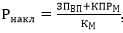 , где:
– сумма расходов на оплату труда вспомогательного (косвенного) труда работников субъектов здравоохранения, непосредственно не участвующих в оказании медицинских услуг, согласно подпунктам 1) и 2) пункта 4 настоящей Методики за предыдущий месяц;
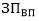 – сумма расходов по КПР по субъекту здравоохранения за предыдущий месяц;
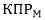 – количество случаев за предыдущий месяц.
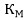       28. Тариф за один пролеченный случай по КЗГ для субъектов здравоохранения, оказывающих медицинскую помощь в стационарных и (или) стационарозамещающих условиях в рамках ГОБМП и (или) системе ОСМС, рассчитывается на основе фактических затрат на пролеченный случай.      29. Тариф за один пролеченный случай по КЗГ для субъектов здравоохранения, оказывающих медицинскую помощь в стационарных и (или) стационарозамещающих условиях, определяется по следующей формуле:      Ткзг = БСкзг х КЗкзг i + БСкзг х КЗкзг i х (Kn1-1) + БСкзг х КЗкзг i х (Kn2-1) +… + БСкзг х КЗкзг i х (Knn-1), где:      Ткзг – тариф за один пролеченный случай по КЗГ;      i – вид или группа КЗГ;      БСкзг – стоимость базовой ставки по КЗГ;      КЗкзг i – коэффициент затратоемкости определенного вида (i) КЗГ;      Kn1, Kn2, …, Knn – поправочные коэффициенты (экологический коэффициент, коэффициент учета надбавок за работу в сельской местности, коэффициент учета продолжительности отопительного сезона и других коэффициентов.      Ксельск.РК – средний коэффициент учета надбавок за работу в сельской местности по Республике Казахстан, который определяется по формуле:      Ксельск.РК = (Ксельск.обл. 1 + Ксельск.обл. 2 + … + Ксельск.обл. i) / ЧРК      ЧРК – численность прикрепленного населения ко всем субъектам здравоохранения по оказанию НП Республики Казахстан, зарегистрированная в ИС "РПН" по результатам кампании свободного прикрепления населения, или по состоянию на дату месяца, которая используется для расчета финансирования;      Ксельск.обл. – коэффициент учета надбавок за работу в сельской местности для областей, который определяется по формуле:      Ксельск.обл. = 1+0,25 х (Чсело / Чобл. х ДОсело), где:      ДОсело – доля затрат на оплату труда по должностному окладу в общем объеме текущих затрат субъектов села;      Чобл – численность прикрепленного населения региона, зарегистрированная в ИС "РПН";      Чсело – численность прикрепленного населения к субъекту села, зарегистрированная в ИС "РПН" по данному району или селу (далее – численность прикрепленного населения к субъекту села).      Поправочный экологический коэффициент предусматривается субъектам здравоохранения для обеспечения доплат работникам, проживающим в зонах экологического бедствия и на территориях ядерного испытания на Семипалатинском ядерном полигоне в соответствии с ЗРК о соцзащите граждан Приаралья и ЗРК о соцзащите граждан СИЯП.      Кэколог. = (VСМП + Vэкол.) / VСМП      VСМП – объем финансирования на очередной плановый период для субъектов здравоохранения, оказывающих специализированную медицинскую помощь в стационарных и (или) стационарозамещающих условиях;      Vэкол. – годовой объем средств, предусмотренный на оплату надбавки за работу в зонах экологического бедствия, который формируется на уровне области в соответствии с ЗРК о соцзащите граждан Приаралья и ЗРК о соцзащите граждан СИЯП.      30. Фактические затраты на пролеченный случай определяются по следующей формуле:      Фз = Рпациент + Рмо, где:      Фз – фактические затраты на пролеченный случай;       Рпациент – фактические затраты на одного пациента представляют собой сумму расходов, направленных на диагностику и лечение пациента (лекарственные средства и медицинские изделия, медицинские услуги);      Рмо – фактические затраты субъекта здравоохранения на одного пациента, рассчитанные методом ступенчатого отнесения затрат, определяются по следующей формуле:      Рмо = Ск/дсрарифм х СДПБ, где:      Ск/дсрарифм – среднеарифметическая стоимость койко-дня соответствующих отделений;      Ск/дсрарифм= (С1+С2+…+Сn) /n, где:      С1, С2, Сn – фактическая стоимость отделений субъектов здравоохранения,      n – количество соответствующих отделений субъектов здравоохранения,      СДПБ – средняя длительность пребывания больного в соответствующих отделениях.      31. Средневзвешенная стоимость i-й КЗГ рассчитывается по следующей формуле: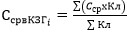 , где:
      Cср– средняя фактическая стоимость каждой MКБ-10/9 КМ i-й КЗГ;      Кл – количество случаев по каждой МКБ-10/9 КМ i-й КЗГ по Республике Казахстан.      32. Коэффициент затратоемкости рассчитывается по следующей формуле: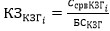 , где:
      БСКЗГстоимость базовой ставки по КЗГ.      33. БCкзг – стоимость базовой ставки для определения стоимости КЗГ, которая рассчитывается по следующей формуле:      БСкзг=Vфин / КлБС , где:      Vфин – объем средств, предусмотренный соответствующим бюджетом на предстоящий год для оказания медицинской помощи в стационарных и (или) стационарозамещающих условиях по КЗГ в рамках ГОБМП и (или) системе ОСМС, без учета средств, предусмотренных на оплату за фактически понесенные расходы, и дополнительной оплаты затрат;      КлБС – количество базовых ставок, которое определяется по следующей формуле: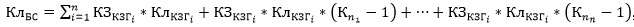 , где:
      КЗКЗГi – коэффициент затратоемкости по КЗГi за предыдущий год;      КлКЗГi – количество пролеченных случаев по КЗГi за предыдущий год;      Kn1, Kn2, …, Knn – поправочные коэффициенты (экологический коэффициент, коэффициент учета надбавок за работу в сельской местности, коэффициент продолжительности отопительного сезона и другие коэффициенты).      34. В случае уточнения республиканского бюджета проводится индексация базовой ставки.      35. Тарифы на оказание патологоанатомической диагностики, производство компонентов крови определяются по формуле согласно пунктам 17-18 настоящей Методики.Параграф 3. Алгоритм формирования тарифов за оказание медицинской помощи онкологическим больным      36. В комплексный тариф на одного онкологического больного не входят:      паллиативной помощи и сестринского ухода в стационарных и стационарозамещающих условиях, больным в терминальной (конечной) стадии;       оказания специализированной медицинской помощи в стационарных и стационарозамещающих условиях онкологическим больным в рамках реализации их права на свободный выбор, не состоящим на учете в данном онкологическом диспансере;       обеспечения таргетными препаратами и химиопрепаратами, лучевой терапии;       медицинской помощи в амбулаторных, стационарных и стационарозамещающих условиях с применением высокотехнологичных медицинских услуг;      сумм, выделенных на перезарядку и сервисное обслуживание лучевых аппаратов;      республиканских субъектов здравоохранения, оплата которым осуществляется за оказание медицинской помощи в стационарных и стационарозамещающих условиях, по тарифу за один пролеченный случай (далее – субъект здравоохранения, оказывающий медицинские услуги онкологическим больным).      37. Расчет комплексного тарифа на одного онкологического больного в месяц, за исключением больных со злокачественными новообразованиями лимфоидной и кроветворной ткани и детей до восемнадцати лет с онкологическими заболеваниями, зарегистрированного в ЭРОБ, субъекту здравоохранения, оказывающему медицинские услуги онкологическим больным, осуществляется по формуле:      Ктонко = (Vфин.онко_год / Чср.спис.онко_год) / m, где:      Ктонко – комплексный тариф на одного онкологического больного в месяц;      Vфин.онко_год – объем финансирования на оказание медицинских услуг онкологическим больным на предстоящий финансовый год;      Чср.спис.онко_год – годовая среднесписочная численность онкологических больных, за исключением больных со злокачественными новообразованиями лимфоидной и кроветворной ткани и детей до восемнадцати лет с онкологическими заболеваниями, которая рассчитывается по формуле:      Чср.спис.онко_год = (Чонко нач. + Чонко нач. х Тприроста / 100) / 2, где:      Чонко нач. – численность онкологических больных, за исключением больных со злокачественными новообразованиями лимфоидной и кроветворной ткани и детей до восемнадцати лет с онкологическими заболеваниями, зарегистрированных в ЭРОБ на начало финансового года;      Тприроста – средний темп прироста онкологических больных за последние три года, который определяется по формуле:      Тприроста = (Чонко конец (n1) / Чонко нач.(n1) х 100 + Чонко конец (n2) / Чонко нач.(n2) х 100 + Чонко конец (n3) / Ч нач.(n3) х 100) / 3, где:      Чонко нач. – численность онкологических больных, за исключением больных со злокачественными новообразованиями лимфоидной и кроветворной ткани и детей до восемнадцати лет с онкологическими заболеваниями, зарегистрированных в ЭРОБ на начало года за период (n1,2,3) последних трех лет;      Чонко конец – численность онкологических больных, за исключением больных со злокачественными новообразованиями лимфоидной и кроветворной ткани и детей до восемнадцати лет с онкологическими заболеваниями, зарегистрированных в ЭРОБ на конец года за период (n1,2,3) последних трех лет;      m – количество месяцев в финансовом году, в течение которых будет осуществляться финансирование на оказание медицинских услуг онкологическим больным.Параграф 4. Алгоритм формирования тарифов за оказание медико-социальной помощи больным центра психического здоровья      38. В комплексный тариф на одного больного центра психического здоровья не входят оказание медицинской помощи республиканских субъектов здравоохранения, оказывающих специализированную медицинскую помощь в стационарных условиях, оплата которым осуществляется за пролеченный случай по расчетной средней стоимости и за один койко-день в рамках ГОБМП.       39. Комплексный тариф на одного больного центра психического здоровья включает и предусматривает:      1) услуги, направленные на профилактику психических и поведенческих расстройств (заболеваний), обследование психического здоровья, диагностику психических нарушений, лечение, уход и медико-социальную реабилитацию лиц с психическими и поведенческими расстройствами (заболеваниями), состоящих на диспансерном учете;      2) услуги, направленные на профилактику психических и поведенческих расстройств (заболеваний), обследование психического здоровья граждан, не состоящих на диспансерном учете;      3) оказание лицам с психическими и поведенческими расстройствами (заболеваниями) специализированной, медико-социальной помощи, в том числе социально-трудовую реабилитацию, в следующих видах: скорой медицинской помощи, консультативно-диагностической помощи в амбулаторных условиях, стационарных условиях, в том числе лечение по решению суда о применении мер принудительного лечения и стационарозамещающих условиях;      4) услуги, направленные на оказание медицинской помощи лицам с психическими и поведенческими расстройствами (заболеваниями), связанные с употреблением психоактивных веществ (далее – ПАВ), диагностику, лечение, уход, медико-социальную реабилитацию лиц с психическими и поведенческими расстройствами (заболеваниями), связанные с употреблением ПАВ, медицинское освидетельствование для установления факта употребления ПАВ;       5) оказание лицам с психическими и поведенческими расстройствами (заболеваниями), связанные с употреблением ПАВ, специализированной, медико-социальной помощи, в том числе социально-трудовую реабилитацию, в следующих видах: скорой медицинской помощи, специализированной медицинской помощи в амбулаторных условиях, стационарозамещающих и стационарных условиях, в том числе лечение по решению суда о применении мер принудительного лечения и стационарозамещающих условиях.      40. Расчет комплексного тарифа на одного больного центров психического здоровья в месяц, зарегистрированного в РПБ, РНБ ИС "ЭРДБ" субъекта здравоохранения, оказывающего медико-социальную помощь больным центров психического здоровья, осуществляется по формуле:      КТЦПЗ = (Vфин.псих/нарко_год / Чср.спис.псих/нарко_год) / m, где:      КТЦПЗ – комплексный тариф на одного больного центров психического здоровья в месяц;      Vфин. псих/нарко_год – объем финансирования на оказание медико-социальной помощи больным центра психического здоровья на предстоящий финансовый год;      Чср.спис. псих/нарко_год – годовая среднесписочная численность больных центров психического здоровья, которая рассчитывается по формуле:      Чср.спис. псих/нарко_год = (Ч псих/нарко нач. + Ч псих/нарко нач. х Тприроста / 100) / 2, где:      Чпсих/нарко нач. – численность больных центров психического здоровья, зарегистрированных в РПБ, РНБ на начало финансового года;      Тприроста – средний темп прироста больных центров психического здоровья за последние три года, который определяется по формуле:       Тприроста = (Чпсих/нарко конец (n1) / Чпсих/нарко нач.(n1) х 100 + Чпсих/нарко конец (n2) / Чпсих/нарко нач.(n2) х 100 + Чпсих/нарко конец (n3) / Чпсих/нарко нач.(n3) х 100) / 3, где:      Чпсих/нарко. нач. – численность больных центра психического здоровья, зарегистрированных в РПБ, РНБ ИС "ЭРДБ" на начало года за период (n1,2,3) последних трех лет;      Чпсих/нарко конец – численность больных центра психического здоровья, зарегистрированных в РПБ, РНБ ИС "ЭРДБ" на конец года за период (n1,2,3) последних трех лет;      m – количество месяцев в финансовом году, в течение которых будет осуществляться финансирование на оказание медико-социальной помощи больным центров психического здоровья.Параграф 5. Алгоритм формирования тарифов за оказание медико-социальной помощи больным туберкулезом      41. В комплексный тариф на одного больного туберкулезом не входит:      1) обеспечения противотуберкулезных препаратов;       2) республиканских субъектов здравоохранения, оплата которым осуществляется за оказание медицинской помощи в стационарных и стационарозамещающих условиях по тарифу за один койко-день (далее – субъект здравоохранения, оказывающий медико-социальную помощь больным туберкулезом).      42. Комплексный тариф на одного больного туберкулезом предусматривает:      1) обеспечение лечебно-диагностическими мероприятиями лиц, страдающих туберкулезом (активный туберкулез) и диспансерное наблюдение за лицами, состоящими на диспансерном учете в противотуберкулезных диспансерах;      2) оказание социально-психологической помощи лицам, страдающим туберкулезом;      3) оказание медицинской реабилитации взрослым и детям больным туберкулезом и перенесшим туберкулез, за исключением снятых с динамического наблюдения;      4) оказание профилактического лечения латентной туберкулезной инфекции.      43. Расчет комплексного тарифа на одного больного туберкулезом в месяц, зарегистрированного в НРБТ, субъекту здравоохранения, оказывающему медико-социальную помощь больным туберкулезом осуществляется по формуле:      Кттуб = (Vфин.туб_год / Чср.спис.туб_год) / m, где:      Кттуб - комплексный тариф на одного больного туберкулезом в месяц;      Vфин.туб_год - объем финансирования на оказание медико-социальной помощи больным туберкулезом на предстоящий финансовый год;      Чср.спис.туб_год – годовая среднесписочная численность больных туберкулезом, которая рассчитывается по формуле:      Чср.спис.туб_год = (Чтуб нач. + Чтуб нач. х Тприроста /100)/2, где:      Чтуб нач. – численность больных туберкулезом, зарегистрированных в НРБТ на начало финансового года;      Тприроста – средний темп прироста больных туберкулезом за последние три года, который определяется по формуле:       Тприроста = (Ч туб конец (n1) /Чтуб нач.(n1) х 100+ Чтуб конец (n2) /Чтуб нач.(n2) х 100+ Чтуб конец (n3) /Чтуб нач.(n3) х 100)/3, где:      Чтуб нач. – численность больных туберкулезом, зарегистрированных в НРБТ на начало года за период (n1,2,3) последних трех лет;      Чтуб конец – численность больных туберкулезом, зарегистрированных в НРБТ на конец года за период (n1,2,3) последних трех лет;      m – количество месяцев в финансовом году, в течение которых будет осуществляться финансирование на оказание медико-социальных услуг больным туберкулезом.Параграф 6. Алгоритм формирования тарифа за оказание медико-социальной помощи лицам, зараженным ВИЧ-инфекцией, тарифа для ключевых групп населения в дружественных кабинетах и тарифа на обследование лица по поводу ВИЧ-инфекции      44. В тариф на одно лицо, зараженное ВИЧ-инфекцией, не входит оказание медицинской помощи республиканскими организациями здравоохранения, оказывающими специализированную медицинскую помощь в виде консультативно-диагностической помощи, оплата которым осуществляется по тарифу за оказание одной медицинской услуги (далее – субъекты здравоохранения, оказывающие медико-социальную помощь лицам, зараженным ВИЧ-инфекцией).      45. Тариф на одно лицо, зараженное ВИЧ-инфекцией, включает обеспечение специализированной медицинской помощи в амбулаторных условиях, медико-социальной помощи лицам, зараженным ВИЧ-инфекцией, в том числе осуществление профилактических мероприятий по снижению риска передачи ВИЧ-инфекции от матери к плоду и ребенку.      46. Расчет тарифа на одно лицо, зараженное ВИЧ-инфекцией, в месяц субъекту здравоохранения, оказывающему медико-социальную помощь лицам, зараженным ВИЧ-инфекцией, осуществляется по формуле:      Твич = РсВИЧ * K1 + РсВИЧ * (K2-1) +…+ РсВИЧ * (Kn-1), где:      Твич – тариф на одно лицо, зараженное ВИЧ-инфекцией, в месяц;      РсВИЧ – расчетная стоимость на одно лицо, зараженное ВИЧ-инфекцией, без учета поправочных коэффициентов, осуществляется по формуле: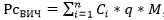 , где:
      Сi – стоимость одной медицинской услуги, рассчитанная на основе метода определения прямых и накладных расходов;      i – вид медицинской услуги по перечню согласно тарификатору медицинских услуг;      q – вероятность использования медицинской услуги, рассчитанная с учетом данных официальной статистической информации;      M – кратность использования медицинской услуги, рассчитанная с учетом стандартов организации оказания медицинской помощи, клинических протоколов.      K1, K2, …, Kn – поправочные коэффициенты, применяемые с целью корректировки стоимости медицинской услуги с учетом расходов на надбавку к заработной плате за работу в сельской местности, за работу в зонах экологического бедствия в соответствии с ЗРК о соцзащите граждан Приаралья и ЗРК о соцзащите граждан СИЯП, за продолжительность отопительного сезона и других коэффициентов.      47. Тариф для ключевых групп населения в дружественных кабинетах включает:      1) обеспечение конфиденциального медицинского обследования, предоставление психосоциальных, юридических консультаций, функционирования пунктов доверия, дружественных кабинетов;      2) проведение лечебно-профилактических мероприятий среди лиц, относящихся к ключевым группам населения, по повышенному риску инфицирования ВИЧ-инфекцией.      48. Расчет тарифа на одно лицо из ключевой группы населения в дружественных кабинетах субъекта здравоохранения, оказывающего медико-социальную помощь лицам, зараженным ВИЧ-инфекцией, осуществляется по формуле:      Ткгн = РсКГН * K1 + РсКГН * (K2-1) +…+ РсКГН * (Kn-1), где:      Ткгн – тариф на одно лицо из ключевой группы населения в дружественных кабинетах;      РсКГН – расчетная стоимость на одно лицо из ключевой группы населения в дружественных кабинетах без учета поправочных коэффициентов, осуществляется по формуле: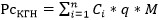 , где:
      Сi – стоимость одной медицинской услуги, рассчитанная на основе метода определения прямых и накладных расходов;      i – вид медицинской услуги по перечню согласно тарификатору медицинских услуг;      q – вероятность использования медицинской услуги, рассчитанная с учетом данных официальной статистической информации;      M – кратность использования медицинской услуги, рассчитанная с учетом стандартов организации оказания медицинской помощи, клинических протоколов;      K1, K2, …, Kn – поправочные коэффициенты, применяемые с целью корректировки стоимости медицинской услуги с учетом расходов на надбавку к заработной плате за работу в сельской местности, за работу в зонах экологического бедствия в соответствии с ЗРК о соцзащите граждан Приаралья и ЗРК о соцзащите граждан СИЯП, за продолжительность отопительного сезона и других коэффициентов.      49. Тариф на обследование населения на ВИЧ-инфекцию включает проведение анализов на ВИЧ-инфекцию для населения Республики Казахстан и определяется по формуле согласно пунктам 17 – 18 настоящей Методики.Параграф 7. Алгоритм формирования тарифов за оказание скорой медицинской помощи и медицинской авиации      50. Субъектам здравоохранения, оказывающим скорую медицинскую помощь (далее – СП) и медицинскую помощь с привлечением квалифицированных специалистов, оказываемую санитарным автотранспортом, на уровне станции СП и субъекты здравоохранения, имеющие разрешительные документы в соответствии с Законом Республики Казахстан от 16 мая 2014 года "О разрешениях и уведомлениях" (далее – Закон РК о разрешениях), оплата осуществляется по подушевому нормативу СП и медицинской помощи с привлечением квалифицированных специалистов, оказываемой санитарным автотранспортом, на одного прикрепленного человека для станции СП в рамках ГОБМП, за исключением СП прикрепленному населению 4 категории срочности вызовов.      51. Расчет подушевого норматива на оказание СП на одного прикрепленного человека, зарегистрированного в ИС "РПН" к субъекту здравоохранения, оказывающему СП, в месяц, осуществляется по комплексной формуле:      ПНгар.СП = (ПНбаз.СПРК х ПВКСП + ПНбаз.СПРК х (Кплотн.регион. - 1) + ПНбаз.СПРК х (Котопит.обл. - 1) + ПНбаз.СПРК х (Ксельск.обл. - 1) + ПНбаз.СПРК х (Кэколог - 1)+ПНбаз.СПРК хКрегион, где:      ПНбаз.СПРК – базовый подушевой норматив СП на одного прикрепленного человека, зарегистрированного в ИС "РПН", в месяц, определенный без учета поправочных коэффициентов, являющийся единым на территории Республики Казахстан, который рассчитывается по формуле:      ПНбаз. СПРК = ПНсред. СПРК / (ПВКРК + (Кплот.регионРК – 1) + (Котопит.РК – 1) + (Ксельск.РК – 1) + (КэкологРК – 1)), где:      ПНсред. СПРК – средний компонент подушевого норматива на оказание СП на одного жителя в месяц по Республике Казахстан на предстоящий финансовый год, который определяется по формуле:      ПНсред СПРК = VСП_рк/Чрк / m, где:      V СПРК – плановый годовой объем финансирования по Республике Казахстан на оказание СП населению;      Чрк – численность прикрепленного населения ко всем организациям по оказанию СП Республики Казахстан, зарегистрированная в ИС "РПН" по результатам кампании свободного прикрепления населения, или по состоянию на дату месяца, которая используется для расчета финансирования;      m – количество месяцев в финансовом году, в течение которых будет осуществляться финансирование СП.      ПВКРК – средний половозрастной поправочный коэффициент потребления медицинских услуг населением на уровне Республики Казахстан, рассчитанный на основе данных ИС "РПН" по половозрастной структуре населения Республики Казахстан;      Кплотн.регион – коэффициент плотности населения по данной области, который определяется по формуле:      Кплотн.регион = 1 + В х Пнас РК.сред/Пнас обл., где:      В – вес, с которым учитывается отклонение плотности населения областей, городов республиканского значения и столицы от численности населения областей, городов республиканского значения и столицы (расчет коэффициента линейной корреляции Пирсона);      Пнас.РК.сред – плотность населения в среднем по Республике Казахстан согласно данным официальной статистической информации по состоянию на период, который используется для расчета объема финансирования на предстоящий финансовый год;      Пнас.обл. – плотность населения в области согласно данным официальной статистической информации по состоянию на период, который используется для расчета объема финансирования на предстоящий финансовый год.      Для субъектов здравоохранения, оказывающих СП и медицинскую помощь с привлечением квалифицированных специалистов, оказываемую санитарным автотранспортом, городов республиканского значения, столицы и областных центров, обслуживающих городское население, коэффициент плотности населения равен 1.      ПВКРК = (ПВКобл 1 + ПВКобл 2 + ... + ПВКобл i)/ЧРК      ПВКобл – половозрастной поправочный коэффициент потребления медицинских услуг населением по региону, который определяется по формуле:      ПВКобл = (Чобл k/n х ПВКПМСП(n) )/Чобл, где:      Чобл – численность прикрепленного населения региона, зарегистрированная в ИС "РПН";      Чоблk/n – численность прикрепленного населения региона, зарегистрированная в ИС "РПН" номер k населения, попадающего в половозрастную группу номер n;      ПВКПМСП(n) – половозрастной поправочный коэффициент половозрастной группы номер n, согласно таблице к комплексной формуле расчета гарантированного компонента комплексного подушевого норматива ПМСП;      Численность населения и половозрастной состав населения, прикрепленного к субъекту здравоохранения СП, определяется на основе данных по населению из базы ИС "РПН" по результатам кампании свободного прикрепления населения или по состоянию на последний день месяца, которые используются для расчета объема финансирования на оказание СП на предстоящий финансовый год или его корректировки в течение текущего финансового года по решению уполномоченного органа.      Котопит.РК– средний коэффициент учета продолжительности отопительного сезона по Республике Казахстан, который определяется по формуле:      Котопит.РК = (Котопит.обл. 1 + Котопит.обл. 2 + … + Котопит.обл. i)/ЧРК      Котопит.обл. = 1 + Дотопит. х (Побл. - ПРК/сред. )/ПРК/сред., где:      Котопит.обл. – коэффициент учета продолжительности отопительного сезона для области;      Дотопит – доля затрат на годовой объем отопления в общем годовом объеме текущих затрат по области (городам республиканского значения и столице) на основании данных субъектов здравоохранения, оказывающих медицинскую помощь в амбулаторных условиях в области (городах республиканского значения и столице) за прошедший год;      Побл. – период отопительного сезона по области (городам республиканского значения и столице), определенный на основании решения местного исполнительного органа области (городов республиканского значения и столицы), который используется для расчета объема финансирования на предстоящий финансовый год;      ПРК/сред. – период отопительного сезона в среднем по Республике Казахстан согласно данным областей (городов республиканского значения и столицы), который используется для расчета объема финансирования на предстоящий финансовый год.      Ксельск.РК – средний коэффициент учета надбавок за работу в сельской местности по Республике Казахстан, который определяется по формуле:      Ксельск.РК = (Ксельск.обл. 1 + Ксельск.обл. 2 + … + Ксельск.обл. i)/ЧРК      Ксельск.обл. – коэффициент учета надбавок за работу в сельской местности для областей, который определяется по формуле:      Ксельск.обл. = 1+0,25 х (Чсело/ Чобл. х ДОсело), где:      ДОсело – доля затрат на оплату труда по должностному окладу в общем объеме текущих затрат субъектов села;      Чсело – численность прикрепленного населения к субъекту села, оказывающему СП, зарегистрированная в ИС "РПН" по данному району или селу (далее – численность прикрепленного населения к субъекту села).      Крегион – поправочный коэффициент, устанавливаемый с целью корректировки тарифа и обеспечения устойчивого функционирования субъектов здравоохранения в регионе.      Поправочный экологический коэффициент предусматривается субъектам здравоохранения для обеспечения доплат работникам, проживающим в зонах экологического бедствия и на территориях ядерного испытания на Семипалатинском ядерном полигоне в соответствии с ЗРК о соцзащите граждан Приаралья и ЗРК о соцзащите граждан СИЯП.      Кэколог. = (Vсп + Vэкол.) / Vсп      Vсп – объем финансирования на очередной плановый период для субъекта здравоохранения, оказывающего скорую медицинскую помощь;      Vэкол. – годовой объем средств, предусмотренный на оплату надбавки за работу в зонах экологического бедствия, который формируется на уровне области в соответствии с ЗРК о соцзащите граждан Приаралья и ЗРК о соцзащите граждан СИЯП.      Для субъектов здравоохранения, оказывающих СП и медицинскую помощь с привлечением квалифицированных специалистов, оказываемую санитарным автотранспортом, обслуживающих городское и сельское население, коэффициент учета надбавок за работу в сельской местности применяется только на численность сельского населения, для городского населения - коэффициент равен 1 (единице).      52. Тариф за один вызов скорой медицинской помощи в случае привлечения для соисполнения субъекта здравоохранения, имеющего разрешительные документы в соответствии с Законом РК о разрешениях, за один выезд мобильной бригады паллиативной помощи, за один вызов мобильной бригады в условиях амбулаторной помощи определяется суммой расходов на оказание одной медицинской услуги, которая включает расходы, предусмотренные подпунктами 1), 2), 3) и 7) пункта 4 настоящей Методики.       Расчет тарифа на 1 вызов/выезд осуществляется по следующей формуле:      Твызов/выезд=ЗП* tвызоа/выезд+ налоги + (ЛС+МИ+ГСМ +прочие)/кол.вызов/выезд, где:      ЗП – заработная плата соответствующего персонала;      tвызоа/выезд – время на 1 вызов/выезд;      кол.вызов/выезд – количество вызовов за отчетный период;      ЛС, МИ, ГСМ, прочие – сумма фактических расходов за отчетный период.       53. Оплата за оказанные медицинские услуги медицинской авиацией осуществляется по тарифам на транспортные и медицинские услуги.      Тариф на медицинские услуги медицинской авиацией определяется по следующей формуле:      Тму = Vфин мп / Клч, где:      Тму – тариф за один час медицинской услуги медицинской авиацией;      Vфин мп – объем финансирования на очередной плановый период на оказание медицинских услуг медицинской авиацией;      Клч – количество планируемых часов оказания медицинских услуг.      Тариф на транспортные услуги медицинской авиации включает расходы, связанные с транспортировкой квалифицированных специалистов и (или) больного различными видами транспорта и определяется по средней стоимости предложений потенциальных поставщиков.Параграф 8. Алгоритм формирования тарифов за оказание медицинской помощи сельскому населению      54. Субъектам села, оказывающим комплекс медицинских услуг по видам медицинской помощи, определяемым в соответствии с подпунктами 6) и 7) статьи 7 Кодекса, тарифом для определения объема финансирования является комплексный подушевой норматив на сельское население.      55. Комплексный подушевой норматив на сельское население определяется для субъектов села, оказывающих ПМСП, из расчета на одного сельского жителя, зарегистрированного в ИС "РПН", в месяц и состоит из гарантированного компонента комплексного подушевого норматива на сельское население и СКПН.      Комплексный подушевой норматив на сельское население определяется для субъектов села, не оказывающих ПМСП, из расчета на одного сельского жителя, зарегистрированного в ИС "РПН" по данному району или селу, в месяц и состоит из гарантированного компонента комплексного подушевого норматива на сельское население.      56. Гарантированный компонент комплексного подушевого норматива на сельское население включает затраты, связанные с деятельностью субъекта села по обеспечению комплекса медицинских услуг в рамках ГОБМП и (или) системе ОСМС сельскому населению по видам медицинской помощи, в том числе доврачебная, специализированная, ПМСП, которые оказываются в амбулаторных, стационарных и стационарнозамещающих условиях, скорой медицинской помощи в соответствии с пунктом 4 настоящей Методики.      Размер гарантированного компонента комплексного подушевого норматива на сельское население устанавливается в зависимости от структуры субъектов села по видам медицинской помощи (ПМСП, специализированная, скорая медицинская помощь).      57. Стимулирующий компонент комплексного подушевого норматива определяется в соответствии с пунктами 14-16 настоящей Методики.      58. Расчет комплексного подушевого норматива на сельское население в месяц для субъектов села осуществляется:      КПНсело = КПНгар.село + Sскпн, где:      КПНсело – комплексный подушевой норматив на сельское население на одного прикрепленного человека, зарегистрированного в ИС "РПН", в месяц;      Sскпн – сумма СКПН на одного прикрепленного человека, зарегистрированного в ИС "РПН" к субъекту села, в месяц;      КПНгар.село – гарантированный компонент комплексного подушевого норматива на сельское население, в рамках ГОБМП, на одного прикрепленного человека, зарегистрированного в ИС "РПН" к субъекту села, в месяц, который рассчитывается по формуле:      КПНгар.село = КПНбаз.ПМСП х ПВКсело+ КПНбаз. ПМСП х (Кплотн.регион – 1) + КПНбаз.ПМСП х (Котопит.обл. – 1) + КПНбаз. ПМСП х (Ксельск.обл – 1)+ КПНбаз.ПМСП х(Кэкол. – 1) + Vсп/сзт_село/ Чсело/m, где:      КПНбаз.ПМСП – базовый комплексный подушевой норматив ПМСП на одного прикрепленного человека, зарегистрированного в ИС "РПН", в месяц, определенный без учета поправочных коэффициентов, который рассчитывается по формуле согласно пункту 8 настоящей Методики;      ПВКсело – половозрастной поправочный коэффициент потребления медицинских услуг сельским населением по региону, который определяется по формуле:      ПВКсело = (Чсело k/n х ПВКПМСП(n))/ Чсело, где:      Чсело– численность прикрепленного сельского населения региона, зарегистрированная в ИС "РПН";      Чсело – численность прикрепленного сельского населения региона, зарегистрированная в ИС "РПН" номер k населения, попадающего в половозрастную группу номер n;      ПВКпмсп(n) – половозрастной поправочный коэффициент половозрастной группы номер n, согласно таблице к комплексной формуле расчета гарантированного компонента комплексного подушевого норматива ПМСП;      Численность населения и половозрастной состав населения, прикрепленного к субъекту ПМСП, определяется на основе данных по населению из базы ИС "РПН" по результатам кампании свободного прикрепления населения или по состоянию на последний день месяца, которые используются для расчета объема финансирования на оказание ПМСП на предстоящий финансовый год или его корректировки в течение текущего финансового года по решению уполномоченного органа.      Кплотн.регион – коэффициент плотности населения по данной области, который определяется по формуле:      Кплотн.регион = 1 + В х Пнас РК.сред/Пнас обл., где:      В – вес, с которым учитывается отклонение плотности населения областей, городов республиканского значения и столицы от численности населения областей, городов республиканского значения и столицы (расчет коэффициента линейной корреляции Пирсона);      Пнас.РК.сред – плотность населения в среднем по Республике Казахстан согласно данным официальной статистической информации по состоянию на период, который используется для расчета объема финансирования на предстоящий финансовый год;      Пнас.обл. – плотность населения в области согласно данным официальной статистической информации по состоянию на период, который используется для расчета объема финансирования на предстоящий финансовый год.      Для субъектов села городов республиканского значения, столицы и областных центров, обслуживающих городское население, коэффициент плотности населения равен 1.       Котопит.обл. = 1 + Дотопит. х (Побл. - ПРК/сред.)/ПРК/сред., где:      Котопит.обл. – коэффициент учета продолжительности отопительного сезона для области;      Дотопит – доля затрат на годовой объем отопления в общем годовом объеме текущих затрат по области (городам республиканского значения и столице) на основании данных субъектов, оказывающих медицинскую помощь в амбулаторных условиях в области (городах республиканского значения и столице) за прошедший год;      Побл. – период отопительного сезона по области (городам республиканского значения и столице), определенный на основании решения местного исполнительного органа области (городов республиканского значения и столицы), который используется для расчета объема финансирования на предстоящий финансовый год;      ПРК/сред. – период отопительного сезона в среднем по Республике Казахстан согласно данным областей (городов республиканского значения и столицы), которые используются для расчета объема финансирования на предстоящий финансовый год.      Ксельск.обл. – коэффициент учета надбавок за работу в сельской местности для областей, который определяется по формуле:      Ксельск.обл. = 1+0,25 х (Чсело/ Чобл. х ДОсело), где:      ДОсело – доля затрат на оплату труда по должностному окладу в общем объеме текущих затрат субъектов села;      Чсело – численность прикрепленного населения к субъекту села, оказывающему ПМСП, зарегистрированная в ИС "РПН" по данному району или селу (далее – численность прикрепленного населения к субъекту села).      Поправочный экологический коэффициент предусматривается субъектам здравоохранения для обеспечения доплат работникам, проживающим в зонах экологического бедствия и на территориях ядерного испытания на Семипалатинском ядерном полигоне в соответствии с ЗРК о соцзащите граждан Приаралья и ЗРК о соцзащите граждан СИЯП.      Кэколог. = (Vпмсп + V экол.) / Vпмсп      Vпмсп – объем финансирования на очередной плановый период для субъекта здравоохранения, оказывающего первичную медико-санитарную помощь;      Vэкол. – годовой объем средств, предусмотренный на оплату надбавки за работу в зонах экологического бедствия, который формируется на уровне области в соответствии с ЗРК о соцзащите граждан Приаралья и ЗРК о соцзащите граждан СИЯП.      Vсп/сзт_село – годовой объем средств для субъекта села на оказание прикрепленному сельскому населению медицинскую помощь в стационарных и стационарозамещающих условиях, который определяется по формуле:      Vсп/сзт_село = Vсп/сзт_село/обл. / ПС сп/сзт_село/обл. х ПС сп/сзт_село, где:      Vсп/сзт_село/обл – годовой объем средств по области на оказание сельскому населению специализированной медицинской помощи в стационарных и стационарозамещающих условиях на предстоящий финансовый год;      ПСсп/сзт_село/обл. – планируемое количество пролеченных случаев по области на предстоящий финансовый год при оказании сельскому населению специализированной медицинской помощи в стационарных и стационарозамещающих условиях, которое определяется как сумма пролеченных случаев (ПСсп/сзт_село) по всем субъектам села;      ПС сп/сзт_село – планируемое количество пролеченных случаев по субъекту села на предстоящий финансовый год при оказании прикрепленному сельскому населению специализированной медицинской помощи в стационарных и стационарозамещающих условиях, которое определяется по формуле:      ПСсп/сзт_село = ПС сп/село + ПС сп/село х %темпсп/село + ПС сзт/село + ПС сзт/село х %темпсзт/село, где:      ПСсп/село – количество пролеченных случаев субъекта села за прошедший год, которым была оказана специализированная медицинская помощь в стационарных и стационарозамещающих условиях среди прикрепленного сельского населения;      ПСсзт/село – количество пролеченных случаев субъекта села за прошедший год, которым была оказана специализированная медицинская помощь в стационарных и стационарозамещающих условиях среди прикрепленного сельского населения;      %темпсп/село, %темпсзт/село – темп роста или снижения медицинской помощи в стационарных и стационарозамещающих условиях, соответственно планируемый на предстоящий финансовый год, выраженный в проценте;      m – количество месяцев в финансовом году, в течение которых будет осуществляться финансирование субъекта села.Параграф 9. Алгоритм формирования поправочного коэффициента к тарифам на медицинские услуги для субъекта здравоохранения, введенного в эксплуатацию в рамках реализации проекта государственно-частного партнерства      59. Поправочный коэффициент для субъектов ГЧП применяется к тарифам, отображенным в Алгоритме формирования поправочного коэффициента к тарифам на медицинские услуги для субъектов здравоохранения, введенных в эксплуатацию в рамках реализации проекта государственно-частного партнерства (далее – Алгоритм), во избежание дублирования выплат компенсаций операционных (эксплуатационных) затрат из республиканского (местного) бюджетов с выплатами в рамках ГОБМП и (или) в системе ОСМС, направленными на возмещение эксплуатационных расходов.      60. Для расчета поправочного коэффициента для проекта ГЧП, необходимо провести анализ по историческим данным действующих субъектов ГЧП.      61. Выбор и согласование перечня субъектов здравоохранения, а также утверждение количества и наименования субъектов здравоохранения проводится организацией, определенной уполномоченным органом.       62. По утвержденному перечню субъектов здравоохранения организация, определенная уполномоченным органом, производит постатейный сбор информации за прошлый год о расходах для расчета предварительного коэффициента:      1) расходы, понесенные субъектом здравоохранения, включаются в медицинскую часть расходов и подлежат возмещению субъекту здравоохранения за счет тарифа на медицинские услуги, оказываемые в рамках ГОБМП и (или) в системе ОСМС;      2) расходы, понесенные частным партнером, включаются в эксплуатационную часть расходов и подлежат выплате частному партнеру за счет тарифа ГОБМП и (или) в системе ОСМС;      Расходы, собранные постатейно за прошлый год организацией, определенной уполномоченным органом, утверждаются соответствующим документом.      63. Организация, определенная уполномоченным органом, производит расчет предварительного коэффициента по субъектам здравоохранения:      1) расчет предварительного коэффициента проводится для каждого субъекта здравоохранения отдельно и на основе данных о фактических общих расходах, отображенных в пункте 59 и в подпунктах 1) и 2) пункта 62 настоящего Алгоритма;      2) медицинские и эксплуатационные фактические расходы согласно пункту 59 и подпунктам 1) и 2) пункта 62 заполняются на основании приложения 2 к настоящей Методике;      3) расчет предварительного коэффициента для субъектов здравоохранения, определяется по следующей формуле:      КПК(N)=Рэкс/Рфр, где:      КПК(N)– предварительный коэффициент;      Рэкс – сумма эксплуатационных расходов субъекта здравоохранения, которая определяется в соответствии с пунктом 4 и подпунктом 2) пункта 62 настоящего Алгоритма;      Рфр – сумма фактических расходов субъекта здравоохранения, которая определяется в соответствии с пунктом 4 и подпунктами 1) и 2) пункта 62 настоящего Алгоритма.      64. Организация, определенная уполномоченным органом, производит расчет поправочного коэффициента для субъекта здравоохранения, введенного в эксплуатацию в рамках реализации проекта ГЧП следующим образом:      1) на основании полученных расчетов предварительного коэффициента для субъектов здравоохранения, производится расчет поправочного коэффициента для субъектов ГЧП, по следующей формуле и на основании приложения 3 к настоящей Методике:      КП = (КПК1+ КПК2+ КПК3+…+ КПК(n))/N, где:      КП – поправочный коэффициент для субъектов ГЧП;      КПК1, КПК2, КПК3 и КПКN – предварительный коэффициент, рассчитанный для каждого субъекта здравоохранения, на основании подпункта 3) пункта 63 настоящего Алгоритма.      2) рассчитанный поправочный коэффициент для субъектов ГЧП применятся к субъектам здравоохранения, действующих в рамках реализации проекта ГЧП;      3) поправочный коэффициент для субъектов ГЧП округляется до четвертого знака после запятой;      4) для каждого нового проекта ГЧП рассчитывается свой индивидуальный поправочный коэффициент на основании настоящего Алгоритма.      65. Распределение суммы тарифа на медицинские услуги, оказываемые в рамках ГОБМП и (или) в системе ОСМС с учетом поправочного коэффициента для субъектов ГЧП осуществляется следующим образом:      1) сумма тарифа на медицинские услуги, оказываемых в рамках ГОБМП и (или) в системе ОСМС, умножается на утвержденный поправочный коэффициент для субъектов ГЧП (КП), рассчитанный в соответствии с пунктом 63 настоящего Алгоритма. Полученная в результате сумма будет являться суммой, подлежащей выплате Частному партнеру в счет понесенных эксплуатационных (операционных) расходов (частично или полностью);      2) сумма тарифа на медицинские услуги, оказываемых в рамках ГОБМП и (или) в системе ОСМС за вычетом доли эксплуатационных затрат, подлежащих выплате частному партнеру согласно подпункту 1) настоящего пункта настоящего Алгоритма, возмещается субъекту здравоохранения в счет понесенных затрат на медицинское обеспечение субъекта здравоохранения в рамках существующих процедур и правил.      66. Утверждение поправочного коэффициента для субъекта ГЧП осуществляется следующим образом:      1) рассчитанный поправочный коэффициент для субъекта здравоохранения, введенного в эксплуатацию в рамках реализации проекта ГЧП утверждается в организации, определенной уполномоченным органом;      2) пересмотр поправочного коэффициента для субъектов ГЧП подлежит перерасчету и утверждению по согласованию сторон, но не чаще одного раза в год.Таблица максимальных баллов для субъектов первичной медико-санитарной помощи в разрезе профилей территориальных участков      Примечание:      * Итоговый максимальный балл для терапевтических участков устанавливается в количестве 20 баллов.      ** Индикатор "Материнская смертность, предотвратимая на уровне ПМСП" не применяется к педиатрическим участкам, обслуживающим только детское население.       *** Индикатор "Детская смертность от 7 дней до 5 лет, предотвратимая на уровне ПМСП" не применяется к терапевтическим участкам, обслуживающим только взрослое население.       **** Индикаторы "Удельный вес детей до 5 лет, госпитализированных с осложненными острыми респираторными инфекциями" и "Охват патронажными посещениями новорожденных в первые 3 суток после выписки из роддома" не применяются к терапевтическим участкам, обслуживающим только взрослое население, а к участкам общей практики применяются в качестве индикаторов процесса.      ***** Индикатор "Уровень госпитализации больных с осложнениями заболеваний сердечно-сосудистой системы (инфаркт миокарда, инсульт)" не применяется к педиатрическим участкам, обслуживающим только детское население;      ПМСП - первичная медико-санитарная помощь. Индикаторы оценки достигнутых результатов работы субъектов первичной медико-санитарной помощи      Расшифровка аббревиатур:      МКБ-10 – Международная статистическая классификация болезней и проблем, связанных со здоровьем 10 пересмотра;      ИС "ЭРДБ" – информационная система "Электронный регистр диспансерных больных";      ИС "ДКПН" – информационная система "Дополнительный компонент к тарифу ПМСП";      КМФК – Комитет медицинского и фармацевтического контроля Министерства здравоохранения Республики Казахстан;      ИС "СУКМУ" – информационная система "Система управления качеством медицинских услуг";      ПМСП – первичная медико-санитарная помощь;      ИС "ЭРОБ" – информационная система "Электронный регистр онкологических больных";      ИС "РПН" – информационная система "Регистр прикрепленного населения".Перечни кодов Международной классификации болезней, учитываемые при расчете индикаторов оценки достигнутых результатов работы субъекта первичной медико-санитарной помощи      При расчете индикатора "Детская смертность от 7 дней до 5 лет, предотвратимая на уровне ПМСП" учитываются все случаи детской смертности от 7 дней до 5 лет, предотвратимой на уровне ПМСП, подтвержденные КМФК, за исключением случаев, возникших в родильных домах, и случаев, указанных в таблице:      Перечень кодов МКБ-10 для заболеваний, учитываемых при расчете индикатора "Удельный вес детей до 5 лет, госпитализированных с осложненными острыми респираторными инфекциями":       1) в числителе данного индикатора учитываются случаи, госпитализированных в стационар с осложненными острыми респираторными инфекциями данного перечня кодов МКБ-10;      2) в знаменателе данного индикатора учитываются случаи, зарегистрированных с острыми респираторными инфекциями данного перечня кодов МКБ-10      Перечень кодов МКБ-10 и кодов диагноза по Регистру больных туберкулезом для заболеваний, учитываемых при расчете индикаторов "Своевременное выявление туберкулеза легких" учитываемых:      Параметры отбора:      1. При условии заполнения граф "тип больного" - новый случай и "локализация" – легочный или легочный в том числе сочетанный с внелегочным, в форме ТБ 01 "Медицинская карта больного туберкулезом", утвержденной согласно подпункту 31) статьи 7 Кодекса.      2. Либо при условии заполнения граф "тип больного" - новый случай и "локализация" – легочный или легочный в том числе сочетанный с внелегочным, в форме ТБ 01 категория IV "Медицинская карта больного туберкулезом категории IV", если не заведена форма ТБ01 в отчетном периоде.      1) в числителе данного индикатора:      2) в знаменателе данного индикатора:       Перечень топографии опухолей визуальной локализации по кодам Международной классификации топографии и морфологии опухолей (далее – МКБ-О) для заболеваний, учитываемых при расчете индикатора "Впервые выявленные случаи с диагнозом злокачественного новообразования визуальной локализации 1 стадии":      1) в числителе данного индикатора учитываются 1 стадии данного перечня кодов МКБ-10;       2) в знаменателе данного индикатора учитываются 1, 2, 3 и 4 стадии данного перечня кодов МКБ-10      Дополнительно для рака шейки матки и рака молочной железы:      1) в числителе данного индикатора учитываются 2а стадии рака молочной железы и рака шейки матки МКБ-10;       2) в знаменателе данного индикатора учитываются 1, 2, 3 и 4 стадии рака шейки матки и рака молочной железы МКБ-10.      Перечень кодов МКБ-10 для заболеваний, учитываемых при расчете индикатора "Уровень госпитализации больных с осложнениями заболеваний сердечно-сосудистой системы (инфаркт миокарда, инсульт)":       1) в числителе данного индикатора:       2) в знаменателе данного индикатора: по кодам МКБ-10: I10-I79.8.      Расшифровка аббревиатур:      МКБ-10 – Международная статистическая классификация болезней и проблем, связанных со здоровьем 10 пересмотра;      КМФК – Комитет медицинского и фармацевтического контроля Министерства здравоохранения Республики Казахстан;      ПМСП – первичная медико-санитарная помощь.Структура расходов для субъектов здравоохранения      Примечание:      1) в случае отсутствия определенных статей расходов необходимо дополнить таблицу соответствующими строками;      2) отображать расходы без учета оказанных платных услуг;      3) подлежит корректировки согласно фактически понесенным затратам субъекта здравоохранения и частного партнера.Шаблон Расчета поправочного коэффициента для субъектов ГЧП      тыс. тенгеПоловозрастные поправочные коэффициентыПеречень утративших силу некоторых приказов Министерства здравоохранения Республики Казахстан      1. Приказ Министра здравоохранения Республики Казахстан от 26 ноября 2009 года № 801 "Об утверждении Правил формирования тарифов на медицинские услуги, оказываемые в рамках гарантированного объема бесплатной медицинской помощи и в системе обязательного социального медицинского страхования и Методики формирования тарифов на медицинские услуги, оказываемые в рамках гарантированного объема бесплатной медицинской помощи и в системе обязательного социального медицинского страхования" (зарегистрирован в Реестре государственной регистрации нормативных правовых актов под № 5946, опубликован в 2010 году в Собрании актов центральных исполнительных и иных центральных государственных органов Республики Казахстан №7);      2. Приказ Министра здравоохранения Республики Казахстан от 1 июня 2011 года № 344 "О внесении изменений и дополнений в приказ Министра здравоохранения Республики Казахстан от 26 ноября 2009 года № 801 "Об утверждении Методики формирования тарифов и планирования затрат на медицинские услуги, оказываемые в рамках гарантированного объема бесплатной медицинской помощи" (зарегистрирован в Реестре государственной регистрации нормативных правовых актов под № 7037, опубликован 17 августа 2011 года в "Юридической газете" № 118);      3. Приказ Министра здравоохранения Республики Казахстан от 16 сентября 2011 года № 622 "О внесении изменений и дополнений в приказы Министра здравоохранения Республики Казахстан от 20 мая 2011 года № 310 "Об утверждении Правил оплаты труда медицинских работников" и от 26 ноября 2009 года № 801 "Об утверждении Методики формирования тарифов и планирования затрат на медицинские услуги, оказываемые в рамках гарантированного объема бесплатной медицинской помощи" (зарегистрирован в Реестре государственной регистрации нормативных правовых актов под № 7213, опубликован в 2011 году в Бюллетене нормативных правовых актов центральных исполнительных и иных государственных органов Республики Казахстан № 11);      4. Приказ Министра здравоохранения Республики Казахстан от 6 апреля 2012 года № 226 "О внесении изменения в приказ Министра здравоохранения Республики Казахстан от 26 ноября 2009 года № 801 "Об утверждении Методики формирования тарифов и планирования затрат на медицинские услуги, оказываемые в рамках гарантированного объема бесплатной медицинской помощи" (зарегистрирован в Реестре государственной регистрации нормативных правовых актов под № 7649, опубликован 12 и 13 июня 2012 года в "Юридическая газета" № 84, 85 (2266; 2267);      5. Приказ Министра здравоохранения Республики Казахстан от 16 июня 2014 года № 321 "О внесении изменения в приказ Министра здравоохранения Республики Казахстан от 26 ноября 2009 года № 801 "Об утверждении Методики формирования тарифов и планирования затрат на медицинские услуги, оказываемые в рамках гарантированного объема бесплатной медицинской помощи" (зарегистрирован в Реестре государственной регистрации нормативных правовых актов под № 9580, опубликован 6 августа 2014 года в информационно-правовой системе "Әділет");      6. Приказ исполняющего обязанности Министра здравоохранения и социального развития Республики Казахстан от 29 июля 2015 года № 632 "О внесении изменений и дополнений в приказ Министра здравоохранения Республики Казахстан от 26 ноября 2009 года № 801 "Об утверждении Методики формирования тарифов и планирования затрат на медицинские услуги, оказываемые в рамках гарантированного объема бесплатной медицинской помощи" (зарегистрирован в Реестре государственной регистрации нормативных правовых актов под № 11973, опубликован 16 сентября 2015 года в Информационно-правовой системе "Әділет");      7. Приказ Министра здравоохранения и социального развития Республики Казахстан от 31 августа 2016 года № 765 "О внесении изменений в приказ Министра здравоохранения Республики Казахстан от 26 ноября 2009 года № 801 "Об утверждении Методики формирования тарифов и планирования затрат на медицинские услуги, оказываемые в рамках гарантированного объема бесплатной медицинской помощи" (зарегистрирован в Реестре государственной регистрации нормативных правовых актов под № 14321, опубликован 25 октября 2016 года в Информационно-правовой системе "Әділет");      8. Приказ Министра здравоохранения Республики Казахстан от 21 августа 2017 года № 627 "О внесении изменений и дополнений в приказ Министра здравоохранения Республики Казахстан от 26 ноября 2009 года № 801 "Об утверждении Методики формирования тарифов и планирования затрат на медицинские услуги, оказываемые в рамках гарантированного объема бесплатной медицинской помощи" (зарегистрирован в Реестре государственной регистрации нормативных правовых актов под № 15758, опубликован 2 октября 2017 года в Эталонном контрольном банке нормативных правовых актов Республики Казахстан);      9. Приказ Министра здравоохранения Республики Казахстан от 7 февраля 2018 года № 52 "О внесении изменений в приказ Министра здравоохранения Республики Казахстан от 26 ноября 2009 года № 801 "Об утверждении Методики формирования тарифов на медицинские услуги, предоставляемые в рамках гарантированного объема бесплатной медицинской помощи, финансируемой из республиканского бюджета" (зарегистрирован в Реестре государственной регистрации нормативных правовых актов под № 16356, опубликован 27 февраля 2018 года в Эталонном контрольном банке нормативных правовых актов Республики Казахстан);      10. Пункт 1 приказа Министра здравоохранения Республики Казахстан от 6 декабря 2018 года № ҚР ДСМ-35 "О внесении изменений и дополнений в приказы Министра здравоохранения Республики Казахстан от 26 ноября 2009 года № 801 "Об утверждении Правил формирования тарифов на медицинские услуги, оказываемые в рамках гарантированного объема бесплатной медицинской помощи и в системе обязательного социального медицинского страхования и Методики формирования тарифов на медицинские услуги, оказываемые в рамках гарантированного объема бесплатной медицинской помощи и в системе обязательного социального медицинского страхования" и от 29 марта 2018 года № 138 "Об утверждении Правил оплаты услуг субъектов здравоохранения и Правил оплаты стоимости фармацевтических услуг субъектам в сфере обращения лекарственных средств, изделий медицинского назначения и медицинской техники" (зарегистрирован в Реестре государственной регистрации нормативных правовых актов под № 17872, опубликован 7 декабря 2018 года в Эталонном контрольном банке нормативных правовых актов Республики Казахстан);      11. Приказ Министра здравоохранения Республики Казахстан от 19 июля 2019 года № ҚР ДСМ-105 О внесении изменений и дополнений в приказ Министра здравоохранения Республики Казахстан от 26 ноября 2009 года № 801 "Об утверждении Правил формирования тарифов на медицинские услуги, оказываемые в рамках гарантированного объема бесплатной медицинской помощи и в системе обязательного социального медицинского страхования и Методики формирования тарифов на медицинские услуги, оказываемые в рамках гарантированного объема бесплатной медицинской помощи и в системе обязательного социального медицинского страхования" (зарегистрирован в Реестре государственной регистрации нормативных правовых актов под № 19066, опубликован 26 июля 2019 года в Эталонном контрольном банке нормативных правовых актов Республики Казахстан);      12. Пункт 1 перечня приказов в области здравоохранения, в которые вносятся изменения и дополнения, утвержденный приказом исполняющего обязанности Министра здравоохранения Республики Казахстан от 5 ноября 2019 года № ҚР ДСМ-140 "О внесении изменений и дополнений в некоторые приказы Министра здравоохранения и Министра здравоохранения и социального развития в области здравоохранения" (зарегистрирован в Реестре государственной регистрации нормативных правовых актов под № 19555, опубликован 12 ноября 2019 года в Эталонном контрольном банке нормативных правовых актов Республики Казахстан);      13. Пункт 1 приказа исполняющего обязанности Министра здравоохранения Республики Казахстан от 5 ноября 2019 года № ҚР ДСМ-141 "О внесении изменений в приказы Министра здравоохранения Республики Казахстан от 26 ноября 2009 года № 801 "Об утверждении Правил формирования тарифов на медицинские услуги, оказываемые в рамках гарантированного объема бесплатной медицинской помощи и в системе обязательного социального медицинского страхования и Методики формирования тарифов на медицинские услуги, оказываемые в рамках гарантированного объема бесплатной медицинской помощи и в системе обязательного социального медицинского страхования" и от 5 сентября 2018 года № ҚР ДСМ-10 "Об утверждении тарифов на медицинские услуги, оказываемые в рамках гарантированного объема бесплатной медицинской помощи и в системе обязательного социального медицинского страхования" (зарегистрирован в Реестре государственной регистрации нормативных правовых актов под № 19556, опубликован 12 ноября 2019 года в Эталонном контрольном банке нормативных правовых актов Республики Казахстан);      14. Приказ Министра здравоохранения Республики Казахстан от 31 декабря 2019 года № ҚР ДСМ-157 "О внесении изменений и дополнений в приказ Министра здравоохранения Республики Казахстан от 26 ноября 2009 года № 801 "Об утверждении Правил формирования тарифов на медицинские услуги, оказываемые в рамках гарантированного объема бесплатной медицинской помощи и в системе обязательного социального медицинского страхования и Методики формирования тарифов на медицинские услуги, оказываемые в рамках гарантированного объема бесплатной медицинской помощи и в системе обязательного социального медицинского страхования" (зарегистрирован в Реестре государственной регистрации нормативных правовых актов под № 19812, опубликован 6 января 2020 года в Эталонном контрольном банке нормативных правовых актов Республики Казахстан);      15. Приказ Министра здравоохранения Республики Казахстан от 15 апреля 2020 года № ҚР ДСМ-38/2020 "О внесении изменений в приказ Министра здравоохранения Республики Казахстан от 26 ноября 2009 года № 801 "Об утверждении Правил формирования тарифов на медицинские услуги, оказываемые в рамках гарантированного объема бесплатной медицинской помощи и в системе обязательного социального медицинского страхования и Методики формирования тарифов на медицинские услуги, оказываемые в рамках гарантированного объема бесплатной медицинской помощи и в системе обязательного социального медицинского страхования" (зарегистрирован в Реестре государственной регистрации нормативных правовых актов под № 20419, опубликован 20 апреля 2020 года в Эталонном контрольном банке нормативных правовых актов Республики Казахстан).Министр здравоохранения Республики Казахстан                       А. Цой Приложение 1 к приказу
Министр здравоохранения
Республики Казахстан
от 21 декабря 2020 года
№ ҚР ДСМ-309/2020Приложение 1
к Правилам формирования
тарифов на медицинские услуги,
оказываемые в рамках
гарантированного объема
бесплатной медицинской
помощи и (или) в системе
обязательного социального
медицинского страхования№Наименование регионаКод по КАТОНаименование субъекта здравоохраненияИИН пациента№ истории болезниДата госпитализацииДата выпискиНаименование отделения выпискиНаименование подразделения (клиническое отделение, операционный блок, ОАРИТ)Код основного диагноза (МКБ-10)Операция (МКБ-9)123456789101112Медицинские услугиМедицинские услугиЛекарственные средства и медицинские изделияЛекарственные средства и медицинские изделияЛекарственные средства и медицинские изделияЛекарственные средства и медицинские изделияЛекарственные средства и медицинские изделияЛекарственные средства и медицинские изделияЛекарственные средства и медицинские изделияЛекарственные средства и медицинские изделияЛекарственные средства и медицинские изделияЛекарственные средства и медицинские изделияЛекарственные средства и медицинские изделияЛекарственные средства и медицинские изделияКод услуги по тарификаторуНаименование по тарификаторуНаименование по тарификаторуКоличествоКод ЛС/МИПолное наименование ЛС по МНН и МИФорма выпуска ЛС/МИЕдиница измерения (для ЛС – миллиграмм, миллилитр, грамм, килограмм, для МИ – штук, сантиметр, метр, пара, набор, комплект)Разовая доза (количество таблеток, капсул)Кратность в деньКоличество днейКоличество в упаковкеЦена ЛС/МИСумма затрат на ЛС/МИ1314141516171819202122232425=24/23 *20*21*22Приложение к форме,
предназначенной для сбора
административных данных
"Информация по прямым
фактическим затратам на
один пролеченный случай"Приложение 2
к Правилам формирования тарифов
на медицинские услуги, оказываемые
в рамках гарантированного объема
бесплатной медицинской помощи
и (или) в системе обязательного
социального медицинского страхования№Наименование отделения (пример)Данные по площади, м21231Финансовый блок2Отдел кадров3Администрация4Прачечная5Пищеблок/Кухня/Питание6Транспортировка (гаражи)7Кабинет медицинской статистики8Центральное стерилизационное отделение9Аптека10Рентген отделение (лучевой диагностики)11Отделение ультразвукового исследования организма и функциональной диагностики12Лаборатория13Физиотерапия14Кабинет эндоскопии15Амбулаторное отделение16Морг17Приемное отделение18Операционный блок 119Операционный блок 220ОАРИТ взрослый21ОАРИТ детский22Отделение 123Отделение 224Отделение 325Отделение 4ИтогоИтогоПриложение к форме, предназначенной
для сбора административных данных
"Площадь субъекта здравоохранения"Приложение 3
к Правилам формирования тарифов
на медицинские услуги, оказываемые
в рамках гарантированного объема
бесплатной медицинской помощи
и (или) в системе обязательного
социального медицинского страхования№Наименование подразделенияЧисло коек1231Отделение 1 (согласно штатному расписанию)2Отделение 2 (согласно штатному расписанию)3Отделение 3 (согласно штатному расписанию)4Отделение 4 (согласно штатному расписанию)ИтогоПриложение к форме, предназначенной
для сбора административных данных
"Информация о коечном фонде"Приложение 4
к Правилам формирования тарифов
на медицинские услуги, оказываемые
в рамках гарантированного объема
бесплатной медицинской помощи
и (или) в системе обязательного
социального медицинского страхования№Наименование подразделенияКоличество отпущенных лекарственных средств в отделения1231Отделение 1 (согласно штатному расписанию)2Отделение 2 (согласно штатному расписанию)3Отделение 3 (согласно штатному расписанию)4Отделение 4 (согласно штатному расписанию)ИтогоПриложение к форме,
предназначенной для сбора
административных данных
"Информация о потреблении
лекарственных средств и медицинских
изделий (в том числе реагентов)"Приложение 5
к Правилам формирования тарифов
на медицинские услуги, оказываемые
в рамках гарантированного объема
бесплатной медицинской помощи
и (или) в системе обязательного
социального медицинского страхования№Наименование подразделенияОбщее количество исследований/услуг1231Отделение 1 (согласно штатному расписанию)2Отделение 2 (согласно штатному расписанию)3Отделение 3 (согласно штатному расписанию)4Отделение 4 (согласно штатному расписанию)ИтогоПриложение к форме,
предназначенной для сбора
административных данных
"Информация о количестве
выполненных консультативно-
диагностических услугах"Приложение 6
к Правилам формирования тарифов
на медицинские услуги, оказываемые
в рамках гарантированного объема
бесплатной медицинской помощи
и (или) в системе обязательного
социального медицинского страхования№Наименование подразделенияКоличество операций1231Отделение 1 (согласно штатному расписанию)2Отделение 2 (согласно штатному расписанию)3Отделение 3 (согласно штатному расписанию)4Отделение 4 (согласно штатному расписанию)ИтогоПриложение к форме,
предназначенной для сбора
административных данных
"Информация о выполненных
хирургических операциях"Приложение 7
к Правилам формирования тарифов
на медицинские услуги, оказываемые
в рамках гарантированного объема
бесплатной медицинской помощи
и (или) в системе обязательного
социального медицинского страхования№Наименование подразделенияОАРИТ1231Отделение 1 (согласно штатному расписанию)2Отделение 2 (согласно штатному расписанию)3Отделение 3 (согласно штатному расписанию)4Отделение 4 (согласно штатному расписанию)ИтогоПриложение к форме,
предназначенной для сбора
административных данных
"Информация о количестве
пациентов, поступивших в
отделения анестезиологии,
реаниматологии и интенсивной
терапии"Приложение 8
к Правилам формирования тарифов
на медицинские услуги, оказываемые
в рамках гарантированного объема
бесплатной медицинской помощи
и (или) в системе обязательного
социального медицинского страхования№Наименование подразделенияКоличество ставок1231Финансовый блок2Отдел кадров3Администрация4Прачечная5Пищеблок/Кухня/Питание6Транспортировка (гаражи)7Кабинет медицинской статистики8Центральное стерилизационное отделение9Аптека10Рентген отделение (лучевой диагностики)11Отделение УЗИ и функциональной диагностики12Лаборатория13Физиотерапия14Кабинет эндоскопии15Амбулаторное отделение16Морг17Приемное отделение18Операционный блок 119Операционный блок 220ОАРИТ взрослый21ОАРИТ детский22Отделение 123Отделение 224Отделение 325Отделение 4ИтогоПриложение к форме,
предназначенной для сбора
административных данных
"Информация о фактически
занимаемых ставках"Приложение 9
к Правилам формирования тарифов
на медицинские услуги, оказываемые
в рамках гарантированного объема
бесплатной медицинской помощи
и (или) в системе обязательного
социального медицинского страхования№Наименование подразделенияЗаработная платаВзносы работодателейИтого расходов123451Финансовый блок2Отдел кадров3Администрация4Прачечная5Пищеблок/Кухня/Питание6Транспортировка (гаражи)7Кабинет медицинской статистики8Центральное стерилизационное отделение9Аптека10Рентген отделение (лучевой диагностики)11Отделение ультразвукового исследования организма и функциональной диагностики12Лаборатория13Физиотерапия14Кабинет эндоскопии15Амбулаторное отделение16Морг17Приемное отделение18Операционный блок 119Операционный блок 220ОАРИТ взрослый21ОАРИТ детский22Отделение 123Отделение 224Отделение 325Отделение 4ИтогоПриложение к форме,
предназначенной для сбора
административных данных
"Информация о расходах
на персонал"Приложение 10
к Правилам формирования тарифов
на медицинские услуги, оказываемые
в рамках гарантированного объема
бесплатной медицинской помощи
и (или) в системе обязательного
социального медицинского страхованияСпецификаНаименование статьи расходовВсего затрат123141Приобретение продуктов питания142Приобретение лекарственных средств и прочих медицинских изделий143Приобретение, пошив и ремонт предметов вещевого имущества и другого форменного и специального обмундирования144Приобретение топлива, горюче-смазочных материалов149Приобретение прочих запасов: (расшифровать)151Оплата коммунальных услуг: (расшифровать)152Оплата услуг связи153Оплата транспортных услуг154Оплата аренды за помещение155Оплата услуг в рамках государственного социального заказа156Оплата консалтинговых услуг и исследований159Оплата прочих услуг и работ: (расшифровать)161Командировки и служебные разъезды внутри страны162Командировки и служебные разъезды за пределы страны163Затраты Фонда всеобщего обязательного среднего образования164Оплата обучения стипендиатов за рубежом165Исполнение исполнительных документов, судебных актов166Целевой вклад167Особые затраты169Прочие текущие затраты: (расшифровать)ИтогоИтогоПриложение к форме,
предназначенной для сбора
административных данных
"Информация о расходах,
не связанных с персоналом"Приложение 11
к Правилам формирования тарифов
на медицинские услуги, оказываемые
в рамках гарантированного объема
бесплатной медицинской помощи
и (или) в системе обязательного
социального медицинского страхованияКод медицинской услугиНаименование медицинской услугиЛекарственные средства и медицинские изделияЛекарственные средства и медицинские изделияЛекарственные средства и медицинские изделияЛекарственные средства и медицинские изделияЛекарственные средства и медицинские изделияЛекарственные средства и медицинские изделияЛекарственные средства и медицинские изделияЛекарственные средства и медицинские изделияЛекарственные средства и медицинские изделияКод медицинской услугиНаименование медицинской услугиПолное наименованиеПроизводитель (отечественный/импортный)Форма выпускаЕдиница измеренияДозировкаКоличество в упаковкеНорма расходаЦена, тенгеСумма, тенге1234567891011Должность медицинского персоналаВремя, затраченное на проведение услуги, минутРасчет заработной платы, тенгеРасчет заработной платы, тенгеРасчет заработной платы, тенгеСоциальный налог, тенгеСоциальные отчисления, тенгеПрямые расходы, тенгеНакладные расходы, тенгеНакладные расходы, тенгеСтоимость медицинской услуги, тенгеДолжность медицинского персоналаВремя, затраченное на проведение услуги, минутМесячный фонд заработной платыЗаработная плата на единицу времени, минЗаработная плата на единицу услугиСоциальный налог, тенгеСоциальные отчисления, тенгеПрямые расходы, тенге%Абсолютная суммаСтоимость медицинской услуги, тенге1213141516171819202122Приложение к форме,
предназначенной для сбора
административных данных
"Калькуляция стоимости
медицинских услуг"Приложение 12
к Правилам формирования тарифов
на медицинские услуги, оказываемые
в рамках гарантированного объема
бесплатной медицинской помощи
и (или) в системе обязательного
социального медицинского страхованияСпецификаСтатьи расходовСумма по договорам субподряда и с управлением здравоохранения, возмещаемые по тарификатору медицинских услугСумма по договорам субподряда и с управлением здравоохранения, возмещаемые по тарификатору медицинских услугОтклонение12345IIРАСХОДЫ, всего:в том числе:110Заработная платав том числе: медицинского персоналаадминистративно-хозяйственного персонала120Взносы работодателейв том числе: медицинского персоналаадминистративно-хозяйственного персонала140Приобретение запасов, всего141Приобретение продуктов питания142Приобретение лекарственных средств и прочих медицинских изделий 143Приобретение, пошив и ремонт предметов вещевого имущества и другого форменного и специального обмундирования144Приобретение топлива, горюче-смазочных материалов149Приобретение прочих запасов150Приобретение услуг и работ151Оплата коммунальных услуг, в том числе:151электроэнергия151отопление151водоснабжение и канализация152Оплата услуг связи153Оплата транспортных услуг154Оплата за аренду помещения159Оплата прочих услуг и работ160Другие текущие затраты161Командировки и служебные разъезды внутри страны162Командировки и служебные разъезды за пределы страны165Исполнение исполнительных документов, судебных актов169Прочие текущие затраты (штрафы, неустойка, комиссионные платежи, вступительные взносы; государственная пошлина, налоги и другие обязательные платежи в бюджет, пеня и штрафы по ним (кроме социального налога)Амортизационные расходы (расшифровать)Капитальные расходы (расшифровать)Приложение к форме,
предназначенной для сбора
административных данных
"Структура расходов субъекта
здравоохранения для расчета
накладных расходов"Приложение 13
к Правилам формирования тарифов
на медицинские услуги, оказываемые
в рамках гарантированного объема
бесплатной медицинской помощи
и (или) в системе обязательного
социального медицинского страхования№Наименование МЭТПрямые расходы, тенгеПрямые расходы, тенгеПрямые расходы, тенгеПрямые расходы, тенгеПрямые расходы, тенгеНакладные расходыНакладные расходыСтоимость МЭТ на один пролеченный случай, тенге№Наименование МЭТЗаработная платаНалоги и другие обязательные платежи в бюджетПитаниеЛекарственные средства и медицинские изделияМедицинские услуги%тенгеСтоимость МЭТ на один пролеченный случай, тенге12345678910Приложение к форме,
предназначенной для сбора
административных данных
"Расчет МЭТ на один
пролеченный случай"Приложение 14
к Правилам формирования тарифов
на медицинские услуги, оказываемые
в рамках гарантированного объема
бесплатной медицинской помощи
и (или) в системе обязательного
социального медицинского страхования№Наименование подразделения (отделение, операционный блок, реанимация)Наименование должностиСтаж работыКоэффициентБазовый должностной оклад, тенгеДолжностной оклад, тенгеДоплаты, тенгеДоплаты, тенгеДоплаты, тенгеДоплаты, тенгеДоплаты, тенгеДоплаты, тенге№Наименование подразделения (отделение, операционный блок, реанимация)Наименование должностиСтаж работыКоэффициентБазовый должностной оклад, тенгеДолжностной оклад, тенгеДоплата работникам, занятым на тяжелых (особо тяжелых) физических работах и работах с вредными (особо вредными) и опасными (особо опасными) условиями трудаДоплата работникам, занятым на тяжелых (особо тяжелых) физических работах и работах с вредными (особо вредными) и опасными (особо опасными) условиями трудаДоплата за особые условия трудаДоплата за особые условия трудаДоплата за психоэмоциональные и физические нагрузкиДоплата за психоэмоциональные и физические нагрузки№Наименование подразделения (отделение, операционный блок, реанимация)Наименование должностиСтаж работыКоэффициентБазовый должностной оклад, тенгеДолжностной оклад, тенге%сумма%сумма%сумма12345678910111213ИтогоИтогоИтогоДоплаты, тенгеДоплаты, тенгеДоплаты, тенгеДоплаты, тенгеФонд заработной платы основного медицинского персонала, в месяц, тенгеКоличество рабочих часов в месяц, согласно балансу рабочего времениСтоимость часа, тенгеСтоимость минуты, тенгеНорма времени в деньДлительность лечения (койко-дни)Длительность проведения операции, в минутахСумма заработной платы, тенгеСумма социального налога и социальных отчислений, тенгеЗа ученую степеньЗа ученую степеньПрочие доплатыПрочие доплатыФонд заработной платы основного медицинского персонала, в месяц, тенгеКоличество рабочих часов в месяц, согласно балансу рабочего времениСтоимость часа, тенгеСтоимость минуты, тенгеНорма времени в деньДлительность лечения (койко-дни)Длительность проведения операции, в минутахСумма заработной платы, тенгеСумма социального налога и социальных отчислений, тенге%сумма%суммаФонд заработной платы основного медицинского персонала, в месяц, тенгеКоличество рабочих часов в месяц, согласно балансу рабочего времениСтоимость часа, тенгеСтоимость минуты, тенгеНорма времени в деньДлительность лечения (койко-дни)Длительность проведения операции, в минутахСумма заработной платы, тенгеСумма социального налога и социальных отчислений, тенге14151617181920212223242526Приложение к форме, предназначенной
для сбора административных данных
"Расчет затрат по заработной
плате медицинского персонала"Приложение 15
к Правилам формирования тарифов
на медицинские услуги, оказываемые
в рамках гарантированного объема
бесплатной медицинской помощи
и (или) в системе обязательного
социального медицинского страхования№Наименование подразделения (отделение, операционный блок, реанимация)Фармакотерапевтическая группаНаименование ЛС и МИХарактеристика лекарственная форма и дозировка (для ЛС) техническая спецификация (для МИ) (таблетка, капсула, драже, ампула)Единица измеренияЗатраты на ЛС и МИЗатраты на ЛС и МИЗатраты на ЛС и МИЗатраты на ЛС и МИЗатраты на ЛС и МИЗатраты на ЛС и МИ№Наименование подразделения (отделение, операционный блок, реанимация)Фармакотерапевтическая группаНаименование ЛС и МИХарактеристика лекарственная форма и дозировка (для ЛС) техническая спецификация (для МИ) (таблетка, капсула, драже, ампула)Единица измеренияВероятность использования %Разовая доза лекарственных препаратовКратность применения (кол-во раз в день)Длительность применения (койко-дни)Цена за единицу измерения, тенгеСумма затрат на ЛС и МИ тенге123456789101112Основные ЛСОсновные ЛСОсновные ЛСОсновные ЛСОсновные ЛСОсновные ЛСОсновные ЛСОсновные ЛСОсновные ЛСОсновные ЛСОсновные ЛСОсновные ЛСОсновные МИОсновные МИОсновные МИОсновные МИОсновные МИОсновные МИОсновные МИОсновные МИОсновные МИОсновные МИОсновные МИОсновные МИИтогоДополнительные ЛСДополнительные ЛСДополнительные ЛСДополнительные ЛСДополнительные ЛСДополнительные ЛСДополнительные ЛСДополнительные ЛСДополнительные ЛСДополнительные ЛСДополнительные ЛСДополнительные ЛСДополнительные МИДополнительные МИДополнительные МИДополнительные МИДополнительные МИДополнительные МИДополнительные МИДополнительные МИДополнительные МИДополнительные МИДополнительные МИДополнительные МИИтогоПриложение к форме, предназначенной
для сбора административных данных
"Расчет затрат на лекарственные
средства и медицинские изделия"Приложение 16
к Правилам формирования тарифов
на медицинские услуги, оказываемые
в рамках гарантированного объема
бесплатной медицинской помощи
и (или) в системе обязательного
социального медицинского страхования№Наименование подразделения (отделение, реанимация)Наименование продуктов питанияот 1 года до 3-х летот 1 года до 3-х летот 1 года до 3-х летот 3-х до 7 летот 3-х до 7 летот 3-х до 7 летот 7 до 14 летот 7 до 14 летот 7 до 14 лет№Наименование подразделения (отделение, реанимация)Наименование продуктов питанияно рмацена, тенгесумма, тенгено рмацена, тенгесумма, тенгено рмацена, тенгесумма, тенге123456789101112Итогоот 14 лет и вышеот 14 лет и вышеот 14 лет и вышеСумма затрат на питание на один койко-деньСумма затрат на питание на один койко-деньСумма затрат на питание на один койко-деньнормацена, тенгесумма, тенгенормацена, тенгесумма, тенге131415161718Длительность лечения (койко-дни)Итого сумма затрат на продукты питания1920Приложение к форме, предназначенной
для сбора административных данных
"Расчет затрат на питание пациентов"Приложение 17
к Правилам формирования тарифов
на медицинские услуги, оказываемые
в рамках гарантированного объема
бесплатной медицинской помощи
и (или) в системе обязательного
социального медицинского страхования№Наименование подразделения (отделение, операционный блок, реанимация)Код услуги по тарификаторуНаименование медицинской услуги по тарификаторуВероятность в %КоличествоЦена за единицу, тенгеСумма затрат по медицинским услугам, тенге12345678Основные медицинские услуги Основные медицинские услуги Основные медицинские услуги Основные медицинские услуги Основные медицинские услуги Основные медицинские услуги Основные медицинские услуги Основные медицинские услуги ИтогоДополнительные медицинские услуги Дополнительные медицинские услуги Дополнительные медицинские услуги Дополнительные медицинские услуги Дополнительные медицинские услуги Дополнительные медицинские услуги Дополнительные медицинские услуги Дополнительные медицинские услуги ИтогоОбщая суммаПриложение к форме, предназначенной
для сбора административных данных
"Расчет затрат на медицинские услуги"Приложение 18
к Правилам формирования тарифов
на медицинские услуги, оказываемые
в рамках гарантированного объема
бесплатной медицинской помощи
и (или) в системе обязательного
социального медицинского страхованияСпецификаСтатьи расходовПлан на предыдущий годФакт за предыдущий годОтклонение12345IIРАСХОДЫ, всего:в том числе:110Заработная платав том числе: медицинского персоналаадминистративно-хозяйственного персонала120Взносы работодателейв том числе: медицинского персоналаадминистративно-хозяйственного персонала140Приобретение запасов, всего141Приобретение продуктов питания142Приобретение лекарственных средств и прочих медицинских изделий 143Приобретение, пошив и ремонт предметов вещевого имущества и другого форменного и специального обмундирования144Приобретение топлива, горюче-смазочных материалов149Приобретение прочих запасов150Приобретение услуг и работ151Оплата коммунальных услуг, в том числе:151электроэнергия151отопление151водоснабжение и канализация152Оплата услуг связи153Оплата транспортных услуг154Оплата за аренду помещения159Оплата прочих услуг и работ160Другие текущие затраты161Командировки и служебные разъезды внутри страны162Командировки и служебные разъезды за пределы страны165Исполнение исполнительных документов, судебных актов169Прочие текущие затраты (штрафы, неустойка, комиссионные платежи, вступительные взносы; государственная пошлина, налоги и другие обязательные платежи в бюджет, пеня и штрафы по ним (кроме социального налога)Амортизационные расходы (расшифровать)Капитальные расходы (расшифровать)Приложение к форме, предназначенной
для сбора административных данных
"Структура расходов субъекта
здравоохранения для расчета
накладных расходов"Приложение 19
к Правилам формирования тарифов
на медицинские услуги, оказываемые
в рамках гарантированного объема
бесплатной медицинской помощи
и (или) в системе обязательного
социального медицинского страхованияСпецификаСтатьи расходовОбъем финансирования на очередной плановый периодРАСХОДЫ, всего:в том числе:110Заработная плата в том числе: медицинского персоналаадминистративно-хозяйственного персонала120Взносы работодателейв том числе: медицинского персоналаадминистративно-хозяйственного персонала140Приобретение запасов, всего 141Приобретение продуктов питания142Приобретение лекарственных средств и прочих медицинских изделий143Приобретение, пошив и ремонт предметов вещевого имущества и другого форменного и специального обмундирования144Приобретение топлива, горюче-смазочных материалов149Приобретение прочих запасов150Приобретение услуг и работ151Оплата коммунальных услуг, в том числе:151электроэнергия151отопление151водоснабжение и канализация152Оплата услуг связи153Оплата транспортных услуг154Оплата за аренду помещения159Оплата прочих услуг и работ 160Другие текущие затраты161Командировки и служебные разъезды внутри страны162Командировки и служебные разъезды за пределы страны165Исполнение исполнительных документов, судебных актов169Прочие текущие затраты (штрафы, неустойка, комиссионные платежи, вступительные взносы; гос. пошлина, налоги и другие обязательные платежи в бюджет, пеня и штрафы по ним (кроме социального налога)Количество койко-днейПриложение к форме, предназначенной
для сбора административных
данных "Информация по объему
финансирования и количеству койко-
дней на очередной плановый период"Приложение 20
к Правилам формирования тарифов
на медицинские услуги, оказываемые
в рамках гарантированного объема
бесплатной медицинской помощи
и (или) в системе обязательного
социального медицинского страхованияРег. номерТип МТ/МИТорговое названиеДата регистрацииСрок регистрацииДата истеченияФирма производительСтрана производитель12345678Приложение 2
к приказу Министр здравоохранения
Республики Казахстан
от 21 декабря 2020 года
№ ҚР ДСМ-309/2020Приложение 1
к Методике формирования
тарифов на медицинские услуги,
оказываемые в рамках гарантированного
объема бесплатной медицинской
помощи и (или) в системе обязательного
социального медицинского страхованияТаблица 1 № п/пНаименование индикатораИтого максимальный балл*Участок общей практикиТерапевтический участок*Педиатрический участок1Материнская смертность, предотвратимая на уровне ПМСП**4,004,004,002Детская смертность от 7 дней до 5 лет, предотвратимая на уровне ПМСП***4,004,004,003Удельный вес детей до 5 лет, госпитализированных с осложненными острыми респираторными инфекциями****4,004,004Охват патронажными посещениями новорожденных в первые 3 суток после выписки из роддома****4,004,005Своевременно диагностированный туберкулез легких4,004,004,004,006Впервые выявленные случаи злокачественного новообразования визуальной локализаций 0-1 стадии, за исключением злокачественных новообразований молочной железы и шейки матки. Впервые выявленные случаи: рака молочной железы 0-2 а (Т0-T2N0M0), рака шейки матки 1-2 а (T1-T2N0M0)4,004,004,004,007Уровень госпитализации больных с осложнениями заболеваний сердечно-сосудистой системы (инфаркт миокарда, инсульт) *****4,004,004,008Обоснованные жалобы4,004,004,004,00Итого максимальный баллИтого максимальный балл24,0020,0024,00Таблица 2 № п/пНазвание индикатораСпособ вычисленияСпособ вычисленияСпособ вычисленияИсточник данныхИсточник данныхОжидаемый эффект№ п/пНазвание индикаторачислительзнаменательумножить начислительзнаменательОжидаемый эффект123456781Материнская смертность, предотвратимая на уровне ПМСПКоличество случаев материнской смерти от предотвратимых причин, подтвержденных экспертно среди прикрепленного населения за отчетный периодИС "РПН": факт смерти из формы 2009-1/у "Карта учета материнской смертности", утвержденной согласно подпункту 31) статьи 7 Кодекса, ИС "ДКПН": Факт смерти, подтвержденный КМФК о предотвратимости на уровне ПМСПотсутствие2Детская смертность от 7 дней до 5 лет, предотвратимая на уровне ПМСПКоличество детской смертности в возрасте от 7 дней до 5 лет, предотвратимой на уровне ПМСП среди прикрепленного населения за отчетный периодИС "РПН": факт смерти из формы № 2009/у "Карта учета родившегося живым, мертворожденного, умершего ребенка в возрасте до 1 года" утвержденной согласно подпункту 31) статьи 7 Кодекса, расширенной до 5 лет, по причинам смерти согласно кодов МКБ-10, указанных в таблице № 3 к комплексной формуле расчета стимулирующего компонента комплексного подушевого норматива медицинской помощи в амбулаторных условиях (далее – таблица № 3) ИС "ДКПН": Факт смерти, подтвержденный КМФК о предотвратимости на уровне ПМСПотсутствие3Удельный вес детей до 5 лет, госпитализированных с осложненными острыми респираторными инфекциямиКоличество детей до 5 лет, госпитализированных в стационар с осложненными острыми респираторными инфекциямиобщее количество детей до 5 лет, зарегистрированных с острыми респираторными инфекциями100ИС "СУКМУ": форма № 066/у, утвержденная согласно подпункту 31) статьи 7 Кодекса ИС "РПН": прикрепленное населениеМИС: 025-5/У статистическая карта ИС "РПН": прикрепленное населениеснижение4Охват патронажными посещениями новорожденных в первые 3 суток после выписки из роддомаКоличество охваченных патронажными посещениями новорожденных в первые 3 суток после выписки из роддомаколичество новорожденных выписавшихся из роддома за отчетный период100МИС: 025-5/У статистическая карта ИС "СУКМУ": форма № 066/у, утвержденная согласно подпункту 31) статьи 7 Кодекса , ИС "РПН": прикрепленное населениеИС "СУКМУ": форма № 066/у, утвержденная согласно подпункту 31) статьи 7 Кодекса, ИС "РПН": прикрепленное население100%5Своевременно диагностированный туберкулез легкихКоличество своевременно диагностированных форм туберкулеза легких у впервые выявленных больных туберкулезом легких среди прикрепленного населения за отчетный периодКоличество впервые выявленных случаев туберкулеза легких среди прикрепленного населения за отчетный период1100ИС "ЭРДБ" (Подсистема "Национальный регистр больных туберкулезом"): форма ТБ 16/у "Карта наблюдения за диспансерным контингентом", утвержденная согласно подпункту 31) статьи 7 Кодекса, случаи своевременного диагностирования форм туберкулеза согласно кодов МКБ-10 и кодов диагноза по Регистру больных туберкулезом, указанных в таблице № 3 ИС "РПН": прикрепленное населениеИС "ЭРДБ" (Подсистема "Национальный регистр больных туберкулезом"): форма ТБ 16/у "Карта наблюдения за диспансерным контингентом", утвержденная согласно подпункту 31) статьи 7 Кодекса, все впервые выявленные случаи туберкулеза согласно кодов МКБ-10 и кодов диагноза по Регистру больных туберкулезом, указанные в таблице № 3 ИС "РПН": прикрепленное населениеповышение6Впервые выявленные случаи злокачественного новообразования визуальной локализаций 0-1 стадии, за исключением злокачественных новообразований молочной железы и шейки матки. Впервые выявленные случаи: рака молочной железы 0-2 а (Т0-T2N0M0), рака шейки матки 1-2 а (T1-T2N0M0)Количество впервые выявленных случаев с диагнозом злокачественного новообразования визуальной локализаций 0-1- стадии среди прикрепленного населения за отчетный период. Количество впервые выявленных случаев с диагнозом рака шейки матки и рака молочной железы 2а- стадии среди прикрепленного населения за отчетный периодКоличество всех впервые выявленных случаев с диагнозом злокачественного новообразования визуальной локализаций среди прикрепленного населения за отчетный период Количество всех впервые выявленных случаев с диагнозом рака шейки матки и рака молочной железы среди прикрепленного населения за отчетный период1100ИС "ЭРОБ": форма 030-6/у, утвержденная согласно подпункту 31) статьи 7 Кодекса, впервые выявленные случаи злокачественного новообразования визуальной локализаций 1 стадии по кодам МКБ-10, указанным в таблице № 3 ИС "РПН": прикрепленное население ИС "ЭРОБ": форма 030-6/у, утвержденная уполномоченным органом, впервые выявленные случаи рака шейки матки и рака молочной железы 2а стадии ИС "РПН": прикрепленное населениеИС "ЭРОБ": форма 030-6/у, утвержденная согласно подпункту 31) статьи 7 Кодекса, все впервые выявленные случаи со злокачественным новообразованием визуальной локализации по кодам МКБ-10, указанным в таблице № 3 ИС "РПН": прикрепленное население ИС "ЭРОБ": форма 030-6/у, утвержденная согласно подпункту 31) статьи 7 Кодекса, все впервые выявленные случаи с раком шейки матки и раком молочной железы ИС "РПН": прикрепленное населениеповышение7Уровень госпитализации больных с осложнениями заболеваний сердечнососудистой системы (инфаркт миокарда, инсульт)Количество больных, пролеченных с осложнениями заболеваний сердечно- сосудистой системы (инфаркт миокарда, инсульт) – в круглосуточном стационаре из числа прикрепленного населения за отчетный периодКоличество больных, пролеченных с заболеваниями сердечнососудистой системы из числа прикрепленного населения за отчетный период1100ИС "СУКМУ": форма № 066/у, утвержденная согласно подпункту 31) статьи 7 Кодекса, основной диагноз по кодам МКБ-10, указанным в таблице № 3 ИС "РПН": прикрепленное населениеИС "СУКМУ": форма № 066/у, утвержденная согласно подпункту 31) статьи 7 Кодекса, основной диагноз по кодам МКБ-10, указанным в таблице № 3 ИС "РПН": прикрепленное населениеснижение8Обоснованные жалобыКоличество обоснованных жалоб среди прикрепленного населения по отношению к деятельности субъекта ПМСП за отчетный периодИС "СУКМУ": случаи жалоб от физических лиц, подтвержденные КМФК об обоснованности жалобы на деятельность субъекта ПМСПотсутствиеТаблица 3 № п/пКод МКБ-10Наименование болезней1R95Внезапная смерть грудного ребенка2R96Другие виды внезапной смерти по неизвестной причине3S00-T98Класса XIX – Травмы, отравления и некоторые другие последствия воздействия внешних причин 4V01-Y98Класса XX – Внешние причины травм заболеваемости и смертности 5Z00-Z99Класса XXI – Факторы, влияющие на состояние здоровья и обращения в учреждения здравоохранения№ п/пМКБ-10Наименование болезней1.J00-J06Острые респираторные инфекции верхних дыхательных путей2.J09-J18Грипп пневмония3.J20-J22Другие острые респираторные инфекции нижних дыхательных путей4.J30-J39Другие болезни верхних дыхательных путей5.J40-J47Хронические болезни нижних дыхательных путей6.J60-J70Болезни легкого, вызванные внешними агентами7.J80-J84Другие респираторные болезни, поражающие главным образом интерстициальную ткань8.J85-J86Гнойные и некротические состояния нижних дыхательных путей9.J90-J94Другие болезни плевры10.J95-J99Другие болезни органов дыхания№ п/пКод диагноза по Регистру больных туберкулезомНаименование болезнейКод МКБ-10101Первичный туберкулезный комплекс с бактериовыделениемA15.7202Первичный туберкулезный комплекс без бактериовыделенияA16.7305Диссеминированный острый ТБ легких с бактериовыделениемA19.0406Диссеминированный острый ТБ легких без бактериовыделенияA19.0511Очаговый ТБ легких с бактериовыделениемA15.0612Очаговый ТБ легких без бактериовыделенияA16.0713Инфильтративный ТБ легких с бактериовыделениемA15.0814Инфильтративный ТБ легких без бактериовыделенияA16.0917Туберкулома легких с бактериовыделениемA15.01018Туберкулома легких без бактериовыделенияA16.01128Милиарный ТБA191229Острый милиарный ТБ одной уточненной локализацииA19.01330Острый милиарный ТБ множественной локализацииA19.11431Острый милиарный ТБ неуточненной локализацииA19.2№ п/пКод диагноза по Регистру больных туберкулезомНаименование болезнейКод МКБ-10101Первичный туберкулезный комплекс с бактериовыделениемA15.7202Первичный туберкулезный комплекс без бактериовыделенияA16.7305Диссеминированный острый ТБ легких с бактериовыделениемA19.0406Диссеминированный острый ТБ легких без бактериовыделенияA19.0507Диссеминированный подострый ТБ легких с бактериовыделениемA19.0608Диссеминированный подострый ТБ легких без бактериовыделенияA19.0709Диссеминированный хронический ТБ легких с бактериовыделениемA19.0810Диссеминированный хронический ТБ легких без бактериовыделенияA19.0911Очаговый ТБ легких с бактериовыделениемA15.01012Очаговый ТБ легких без бактериовыделенияA16.01113Инфильтративный ТБ легких с бактериовыделениемA15.01214Инфильтративный ТБ легких без бактериовыделенияA16.01315Казеозная пневмония с бактериовыделениемA15.01416Казеозная пневмония без бактериовыделенияA16.01517Туберкулома легких с бактериовыделениемA15.01618Туберкулома легких без бактериовыделенияA16.01719Кавернозный ТБ легких с бактериовыделениемA15.01820Кавернозный ТБ легких без бактериовыделенияA16.01921Фиброзно-кавернозный ТБ легких с бактериовыделениемA15.02022Фиброзно-кавернозный ТБ легких без бактериовыделенияA16.02123Цирротический ТБ легких с бактериовыделениемA15.02224Цирротический ТБ легких без бактериовыделенияA16.02328Милиарный ТБA192429Острый милиарный ТБ одной уточненной локализацииA19.02530Острый милиарный ТБ множественной локализацииA19.12631Острый милиарный ТБ неуточненной локализацииA19.22732Другие формы милиарного ТБA19.82833Милиарный ТБ неуточненной локализацииА19.9№ п/пКод МКБ-ОНаименование болезней1C00Губа, исключая кожу губы (С44.0)2C00.0Наружная поверхность верхней губы 3C00.1Наружная поверхность нижней губы 4C00.2Наружная поверхность губы, БДУ5C00.3Слизистая оболочка верхней губы6C00.4Слизистая нижней губы7C00.5Слизистая губы, БДУ8C00.6Комиссура губ9C00.9Губа, БДУ10C01Основание языка11C02Другие неутонченные отделы языка12C02.0Верхняя поверхность языка13C02.1Боковая поверхность14C02.2Нижняя поверхность языка15C02.3Передние 2/3 языка, БДУ16C02.4Язычная миндалина17C02.9Язык, БДУ18C03Десна19C03.0Десна верхней челюсти20C03.1Десна нижней челюсти21C03.9Десна, БДУ22C04Дно полости рта23C04.0Передний отдел дна полости рта24C04.1Боковой отдел дна полости рта25C04.9Дно полости рта, БДУ26C05Небо27C05.0Твердое небо28C05.1Мягкое небо, бду (исключая носоглоточную поверхность мягкого неба, с11.3)29C05.2Язычок30C05.9Небо, БДУ31C06Другие и неуточненные отделы полости рта32C06.0Слизистая оболочка щеки33C06.1Преддверие рта34C06.2Ретромолярная область35C06.9Рот, БДУ36C07Околоушная железа37C08Другие и неуточненные большие слюнные железы38C08.0Поднижечелюстная железа39C08.1Подъязычковая железа40C08.9Большая слюнная железа, БДУ41C09Миндалина42C09.0Миндаликовая ямка43C09.1Миндаликовая дужка44C09.9Миндалина, БДУ45C10Ротоглотка46C10.2Боковая стенка ротоглотки47C10.3Задняя стенка ротоглотки48C10.4Жаберная щель49C10.9Ротоглотка, БДУ50C20Прямая кишка51C21Анальный канал52C21.0Задний проход, БДУ53C21.1Анальный канал54C21.2Клоакогенная зона55С43Злокачественная меланома кожи56C44Кожа57C44.0Кожа губы, БДУ58C44.1Веко59C44.2Наружное ухо60C44.3Кожа других и неуточненных отделов лица61C44.4Кожа волосистой части головы и шеи62C44.5Кожа туловища63C44.6Кожа верхней конечности и плеча64C44.7Кожа нижней конечности и тазобедренной области65C44.9Кожа, БДУ66С46.0Саркома Капоши кожи67С46.1Саркома Капоши мягких тканей68C50Молочная железа69C50.0Сосок70C50.1Центральная часть молочной железы71C50.2Верхневнутренний квадрант молочной железы72C50.3Нижневнутренний квадрант молочной железы73C50.4Верхненаружный квадрант молочной железы74C50.5Нижненаружный квадрант молочной железы75C50.6Подмышечная доля молочной железы76C50.9Молочная железа, БДУ77C51Вульва78C51.0Большая половая губа79C51.1Малая половая губа80C51.2Клитор81C51.9Вульва, БДУ82C52Влагалище83C53Шейка матки84C53.0Внутренняя часть шейки матки85C53.1Наружная часть шейки матки86C53.9Шейка матки87C60Половой член88C60.0Крайняя плоть89C60.1Головка полового члена90C60.2Тело полового члена91C60.9Половой член, БДУ92C62Яички93C62.0Неопустившееся яичко94C62.1Опустившееся яичко95C62.9Яичко, БДУ96C63.2Мошонка, БДУ97С73Щитовидная железа98С73.9Щитовидная железа№ п/пМКБ-10Наименование болезней1.I21, I21.0-I21.4Острый инфаркт миокарда
Острый трансмуральный инфаркт передней стенки миокарда
Острый трансмуральный инфаркт нижней стенки миокарда Острый трансмуральный инфаркт миокарда других уточненных локализаций
Острый трансмуральный инфаркт миокарда неуточненной локализации Острый субэндокардиальный инфаркт миокарда2.I22, I22.0-I22.9Повторный инфаркт миокарда
Повторный инфаркт передней стенки миокарда
Повторный инфаркт нижней стенки миокарда
Повторный инфаркт миокарда другой уточненной локализации
Повторный инфаркт миокарда неуточненной локализации3.I60, I60.0-I60.9Субарахноидальное кровоизлияние
Субарахноидальное кровоизлияние из каротидного синуса и бифуркации
Субарахноидальное кровоизлияние из средней мозговой артерии
Субарахноидальное кровоизлияние из передней соединительной артерии
Субарахноидальное кровоизлияние из задней соединительной артерии
Субарахноидальное кровоизлияние из базилярной артерии
Субарахноидальное кровоизлияние из позвоночной артерии
Субарахноидальное кровоизлияние из других внутричерепных артерий
Субарахноидальное кровоизлияние из внутричерепной артерии неуточненной
Другое субарахноидальное кровоизлияние
Субарахноидальное кровоизлияние неуточненное4.I61, I61.0-I61.9Внутримозговое кровоизлияние
Внутримозговое кровоизлияние в полушарие субкортикальное Внутримозговое кровоизлияние в полушарие кортикальное
Внутримозговое кровоизлияние в полушарие неуточненное
Внутримозговое кровоизлияние в ствол мозга
Внутримозговое кровоизлияние в мозжечок
Внутримозговое кровоизлияние внутрижелудочковое
Внутримозговое кровоизлияние множественной локализации Другое внутримозговое кровоизлияние
Внутримозговое кровоизлияние неуточненное5.I62.0, I62.1, I62.9, I62,Другое нетравматическое внутричерепное кровоизлияние
Субдуральное кровоизлияние (острое) (нетравматическое)
Нетравматическое экстрадуральное кровоизлияние
Внутричерепное кровоизлияние (нетравматическое) неуточненное6.I63, I63.0-I63.9Инфаркт мозга
Инфаркт мозга, вызванный тромбозом прецеребральных артерий
Инфаркт мозга, вызванный эмболией прецеребральных артерий
Инфаркт мозга, вызванный неуточненной закупоркой или стенозом прецеребральных артерий
Инфаркт мозга, вызванный тромбозом мозговых артерий
Инфаркт мозга, вызванный эмболией мозговых артерий
Инфаркт мозга, вызванный неуточненной закупоркой или стенозом мозговых артерий
Инфаркт мозга, вызванный тромбозом вен мозга, непиогенный 
Другой инфаркт мозга
Инфаркт мозга неуточненныйПриложение 2
к Методике формирования тарифов
на медицинские услуги, оказываемые
в рамках гарантированного объема
бесплатной медицинской помощи
и (или) в системе обязательного
социального медицинского страхованиятыс. тенгетыс. тенгетыс. тенгетыс. тенге№Статьи затратСтатьи затратПлан за предыдущий годФакт за предыдущий годОБЩАЯ СУММА РАСХОДОВОБЩАЯ СУММА РАСХОДОВОБЩАЯ СУММА РАСХОДОВI МЕДИЦИНСКИЕ РАСХОДЫI МЕДИЦИНСКИЕ РАСХОДЫI МЕДИЦИНСКИЕ РАСХОДЫ110Заработная плата медицинского персонала:Заработная плата медицинского персонала:-Административно-управленческий персонал-Административно-управленческий персонал-Медицинский персонал-Медицинский персонал120Взносы работодателей (налоги и другие обязательные платежи)Взносы работодателей (налоги и другие обязательные платежи)140Приобретение запасов, в том числе:Приобретение запасов, в том числе:140хозяйственные товарыхозяйственные товары140канцелярские товарыканцелярские товары140автозапчастиавтозапчасти140другое (расписать по статейно)другое (расписать по статейно)141Приобретение продуктов питания по норме затратПриобретение продуктов питания по норме затрат142Приобретение лекарственных средств и прочих медицинских изделий Приобретение лекарственных средств и прочих медицинских изделий Привлечение независимого технического экспертаПривлечение независимого технического эксперта144Приобретение топлива, горюче-смазочных материаловПриобретение топлива, горюче-смазочных материалов159Оплата прочих услуг и работ, в том числе:Оплата прочих услуг и работ, в том числе:159повышение квалификации и обучение сотрудниковповышение квалификации и обучение сотрудников159услуги банкауслуги банка159обслуживание и ремонт огр. и мед техникиобслуживание и ремонт огр. и мед техники160Другие текущие затратыДругие текущие затраты161Командировки и служебные разъезды внутри страныКомандировки и служебные разъезды внутри страны162Командировки и служебные разъезды за пределы страныКомандировки и служебные разъезды за пределы страныII ЭКСПЛУАТАЦИОННЫЕ РАСХОДЫII ЭКСПЛУАТАЦИОННЫЕ РАСХОДЫII ЭКСПЛУАТАЦИОННЫЕ РАСХОДЫ110Заработная плата административно-хозяйственного персоналаЗаработная плата административно-хозяйственного персонала-Административно-управленческий персонал-Административно-управленческий персонал-Технический персонал -Технический персонал 120Взносы работодателей (налоги и другие обязательные платежи)Взносы работодателей (налоги и другие обязательные платежи)140Приобретение запасовПриобретение запасов141Приобретение продуктов питания по норме затратПриобретение продуктов питания по норме затрат143Приобретение, пошив и ремонт предметов вещевого имущества и другого форменного и специального обмундированияПриобретение, пошив и ремонт предметов вещевого имущества и другого форменного и специального обмундирования144Приобретение топлива, горюче-смазочных материаловПриобретение топлива, горюче-смазочных материалов149Приобретение прочих запасов, в том числе:Приобретение прочих запасов, в том числе:149хозяйственные товарыхозяйственные товары149канцелярские товарыканцелярские товары149автозапчастиавтозапчасти149другое (расписать по статейно)другое (расписать по статейно)150Приобретение услуг и работПриобретение услуг и работ151Оплата коммунальных услуг, в том числе:Оплата коммунальных услуг, в том числе:151электроэнергияэлектроэнергия151отоплениеотопление151водоснабжение и канализацияводоснабжение и канализация152Оплата услуг связиОплата услуг связи153Оплата транспортных услугОплата транспортных услуг154Оплата за аренду помещенияОплата за аренду помещения159Оплата прочих услуг и работ, в том числе:Оплата прочих услуг и работ, в том числе:159техническое обслуживание (электросеть, ремонт хоз.оборудования, монтажная работа, охранная сигнализация)техническое обслуживание (электросеть, ремонт хоз.оборудования, монтажная работа, охранная сигнализация)159тех.обслуживание и ремонт автомобилейтех.обслуживание и ремонт автомобилей159повышение квалификации и обучение сотрудниковповышение квалификации и обучение сотрудников159утилизация бытовых и медицинских отходовутилизация бытовых и медицинских отходов159услуги банкауслуги банка159обслуживание и ремонт огр. и мед техникиобслуживание и ремонт огр. и мед техники159уборка здания, помещений и другоеуборка здания, помещений и другое159другое (расписать по статейно)другое (расписать по статейно)160Другие текущие затратыДругие текущие затраты161Командировки и служебные разъезды внутри страныКомандировки и служебные разъезды внутри страны162Командировки и служебные разъезды за пределы страныКомандировки и служебные разъезды за пределы страныПредварительный коэффициент (КПК)Предварительный коэффициент (КПК)ОБЩАЯ СУММА ЭКСПЛУТАЦИОННЫХ РАСХОДОВ/ОБЩАЯ СУММА РАСХОДОВОБЩАЯ СУММА ЭКСПЛУТАЦИОННЫХ РАСХОДОВ/ОБЩАЯ СУММА РАСХОДОВПриложение 3
к Методике формирования
тарифов на медицинские услуги,
оказываемые в рамках
гарантированного объема
бесплатной медицинской
помощи и (или) в системе
обязательного
социального медицинского
страхованияНаименование/Параметры проектаГород 1Город 2Город 3Город 4Наименование/Параметры проектаБО 1БО 2БО 3БО 4Кол-во коекОбщая площадь зданийГод постройки% износа корпусовЗемельный участок, га (факт)I МЕДИЦИНСКИЕ РАСХОДЫII ЭКСПЛУАТАЦИОННЫЕ РАСХОДЫПредварительный коэффициент для субъекта здравоохранения (согласно Приложению 3 настоящей Методики)(Кпк1)(Кпк2)(Кпк3)(Кпк(N))Поправочный коэффициент для субъекта ГЧП КП=( Кпк1+ Кпк2+ Кпк3+..+ Кпк(N))/NКП=( Кпк1+ Кпк2+ Кпк3+..+ Кпк(N))/NКП=( Кпк1+ Кпк2+ Кпк3+..+ Кпк(N))/NКП=( Кпк1+ Кпк2+ Кпк3+..+ Кпк(N))/NПриложение 4
к Методике формирования
тарифов на медицинские
услуги, оказываемые в рамках
гарантированного объема
бесплатной медицинской
помощи и (или) в системе
обязательного социального
медицинского страхованияПолМужчиныЖенщиныВозрастПоловозрастные поправочные коэффициентыПоловозрастные поправочные коэффициенты0-12 месяцев4,825,5212 месяцев - 4 года1,451,655-9 лет0,960,9910-14 лет0,940,9215-19 лет1,020,8320-29 лет0,531,2030-39 лет0,4131,2140-49 лет0,531,2050-59 лет0,481,1160-69 лет0,842,1970 и старше1,111,48Приложение 3 к приказу
Министр здравоохранения
Республики Казахстан
от 21 декабря 2020 года
№ ҚР ДСМ-309/2020